Лингвострановедческий справочник 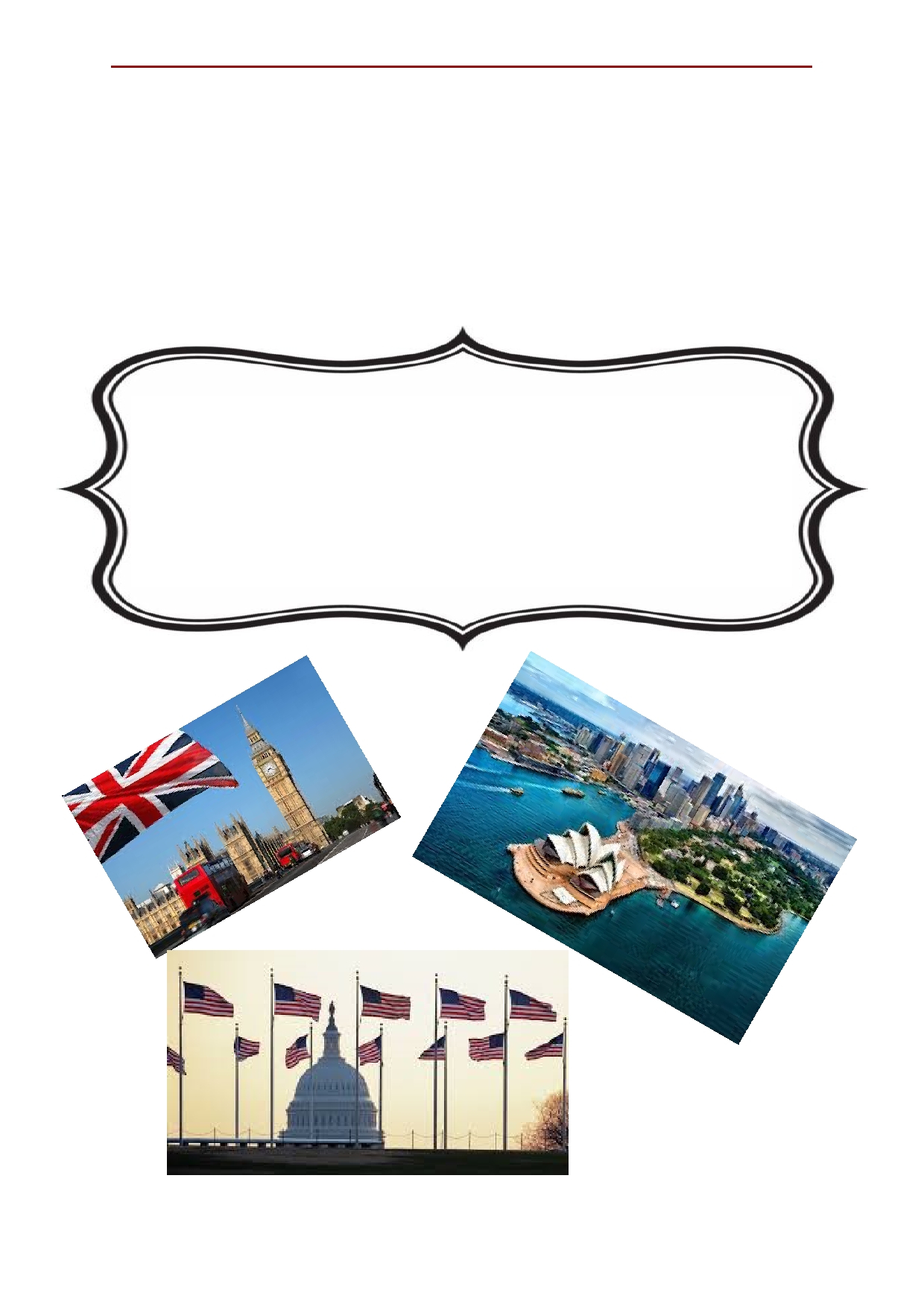 по Англии, США и Австралии. Вокруг света за 80 минут 2020 год Contents 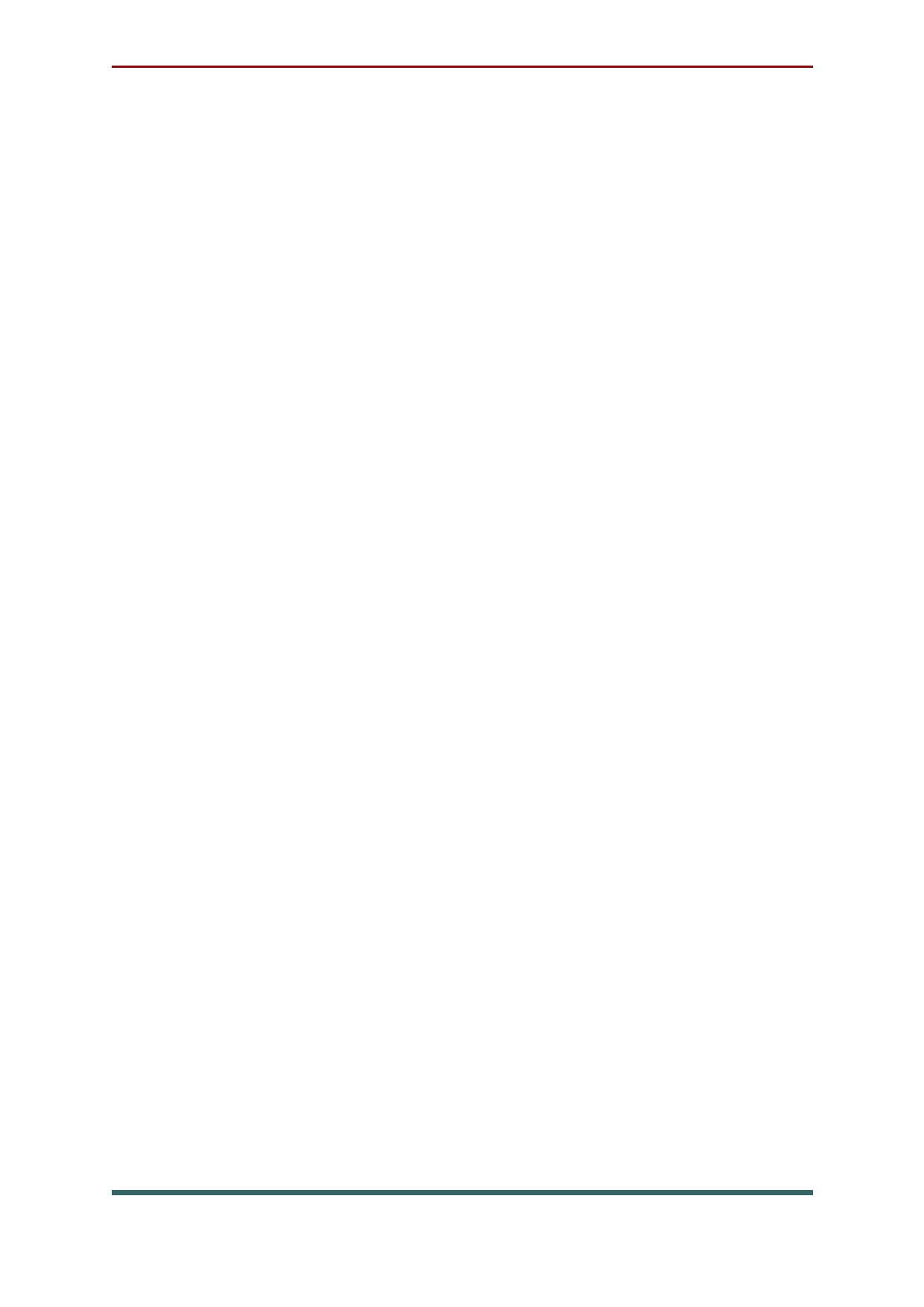 Chapter 1: England…..3 Big cities of England......4 Attractions of England..9 English cuisine..20 Famous People of England.24 National symbols of England.30 National holidays and traditions in England...32 Chapter 2: Australia41 The biggest cities of Australia42 Attractions of Australia...45 Famous people of Australia50 National holidays and traditions in Australia.55 The national dishes of Australia60 National symbols of Australia...62 Chapter 3: USA66 The big cities of USA...67 The attraction of USA..73 The American cuisine..82 Famous people of USA86 The national symbols of USA.90 National holidays and traditions in USA….92 2Chapter 1: England 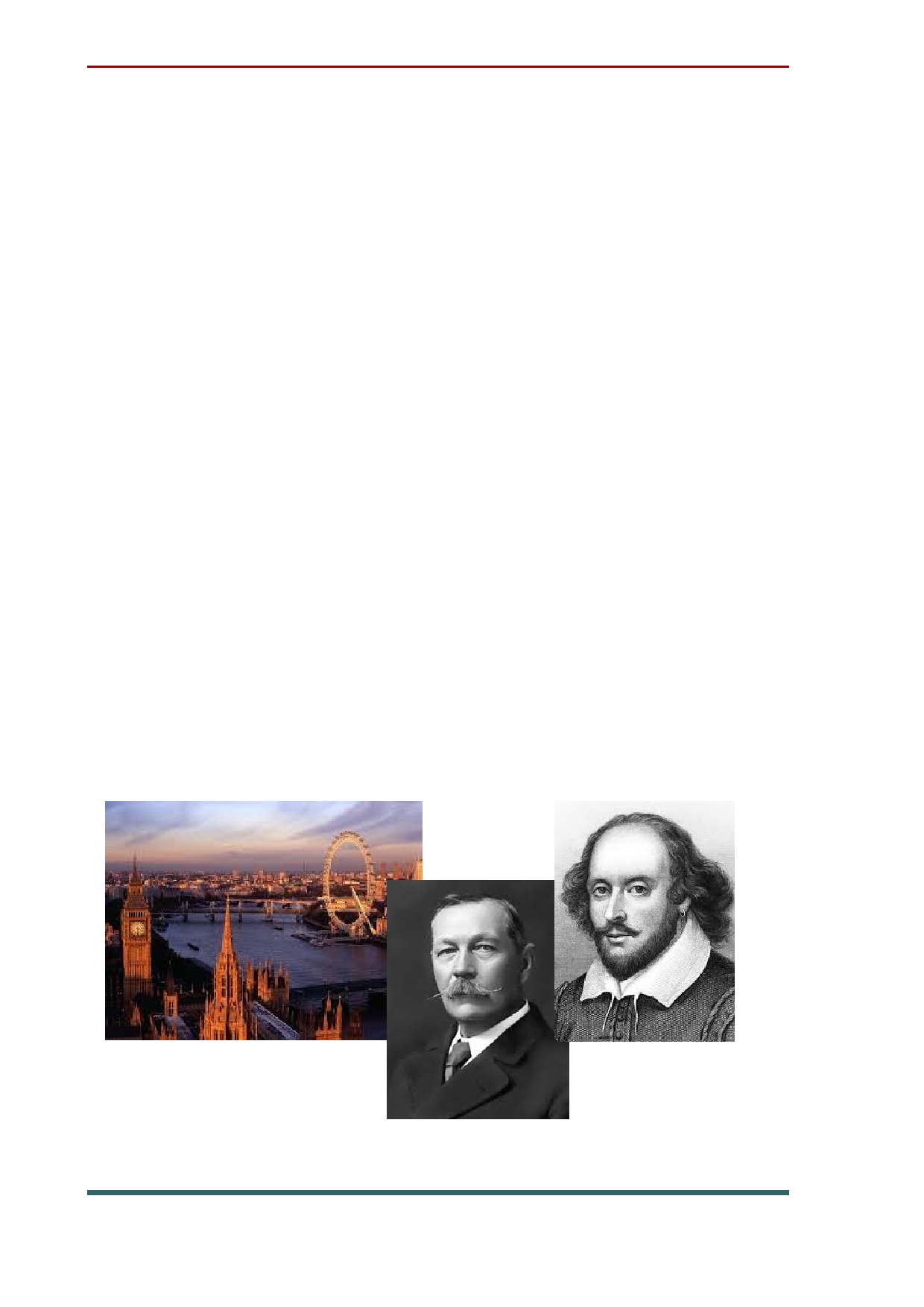 England is the biggest part of the United Kingdom. Its area is more than 130 thousand square kilometers. The population of England is about 47 million people. The country is washed by the English Channel, the Irish Sea and the North Sea. There are a lot of rivers in England. The most important of them are: the Thames, the Trent, the Mersey. London is the capital of England and one of the largest cities. Other big cities are Liverpool, Birmingham, Manchester. There were many famous poets and writers from England: Arthur Conan Doyle, Daniel Defoe, Herbert George Wells, Jonathan Swift, William Shakespeare, Charles Dickens. 3Big cities of England 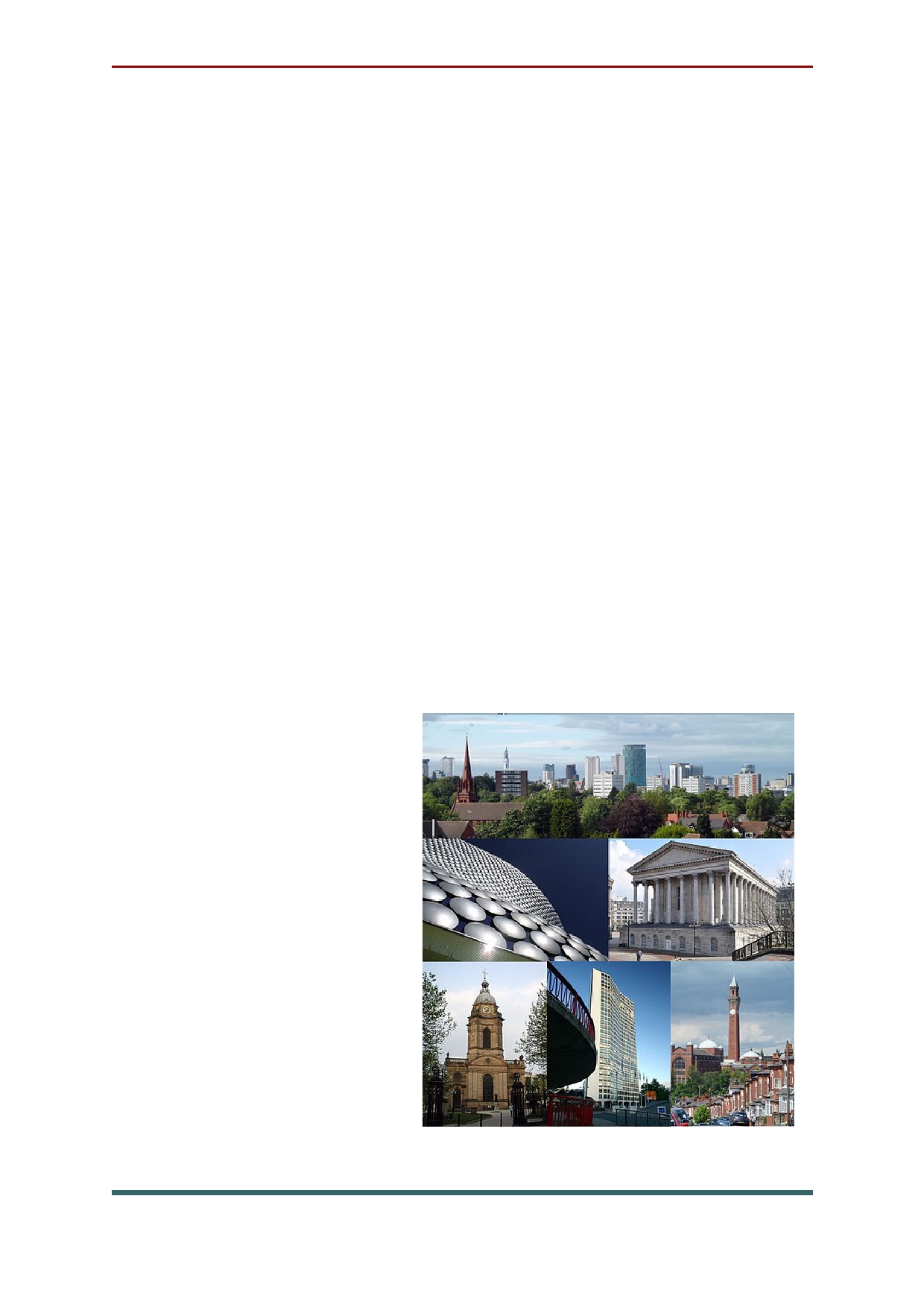 Birmingham is a city in the UK located in the county of West Midlands. It is the second most populated city in the country after London. About 1,100,000 people live in Birmingham. Today, Birmingham is a leading research center in the United Kingdom and Europe. Birmingham University is the largest and most famous university in the country. The Birmingham Museum and Art Gallery were opened in 1885. They are located in the city center. The building is crowned with a tall clock tower "Big Broome". The museum's collection includes a collection of fine art, jewellery, and ceramics. There are departments of natural history, archaeology, ethnography, and industrial history. 4Liverpool is one of Britain’s biggest cities. Its 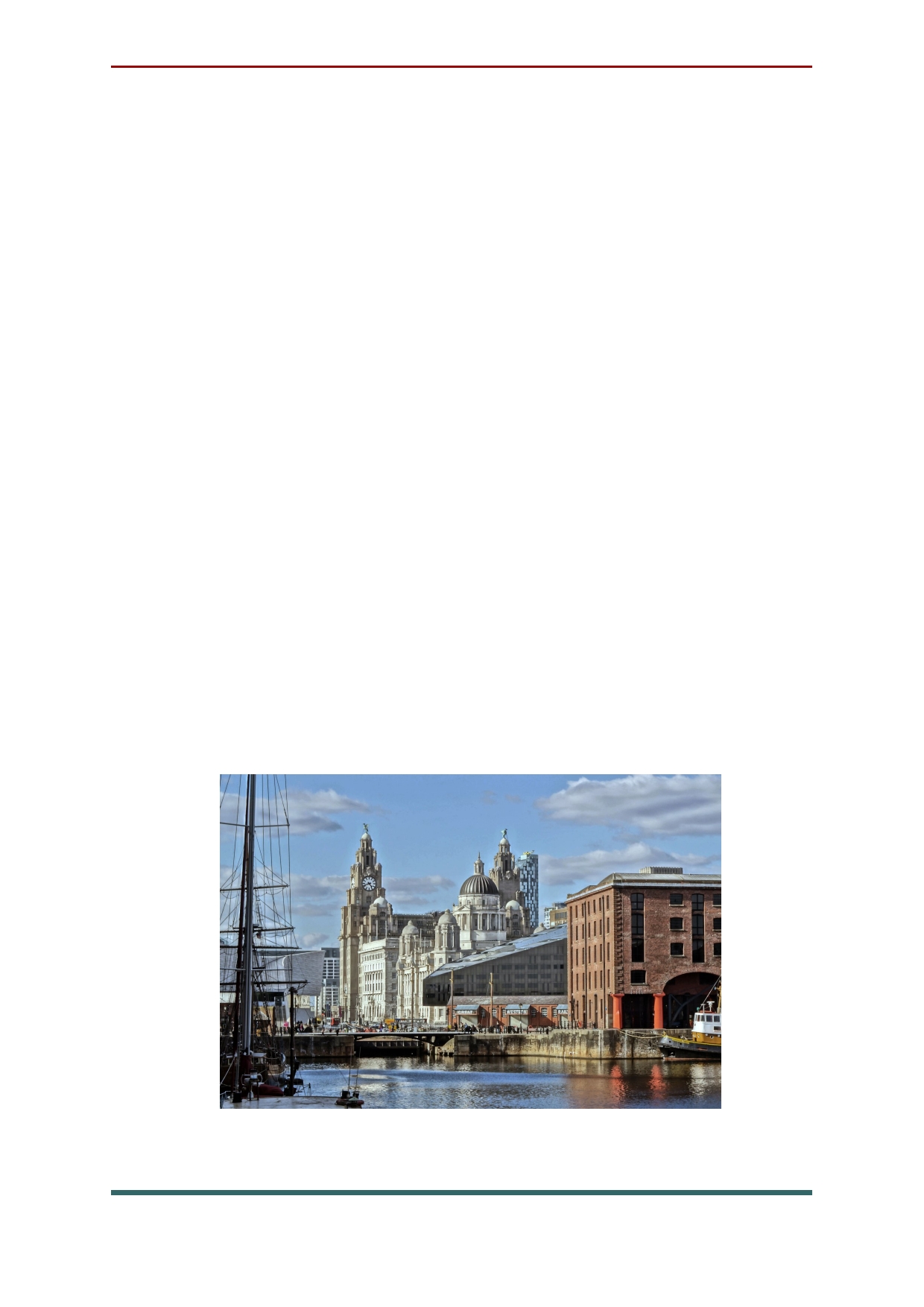 population is more than one and a quarter million. Such persons as John Lennon, Paul McCartney, George Harrison и Ringo Starr made Liverpool famous. Now it has a magnificent Beatles museum. In the 18th and 19th Liverpool was developing as Britain's major Atlantic port. It became a centre of cotton trade and manufacturing industry. Liverpool is proud of its sights, especially of the two 20th century cathedrals. One cathedral is the property of the Church of England and startling modern paintings decorate its interior. The other one belongs to the Roman Catholic Church, its architecture is unique in its way, and the cathedral looks like a huge Indian wigwam. 5London is the capital and largest city of 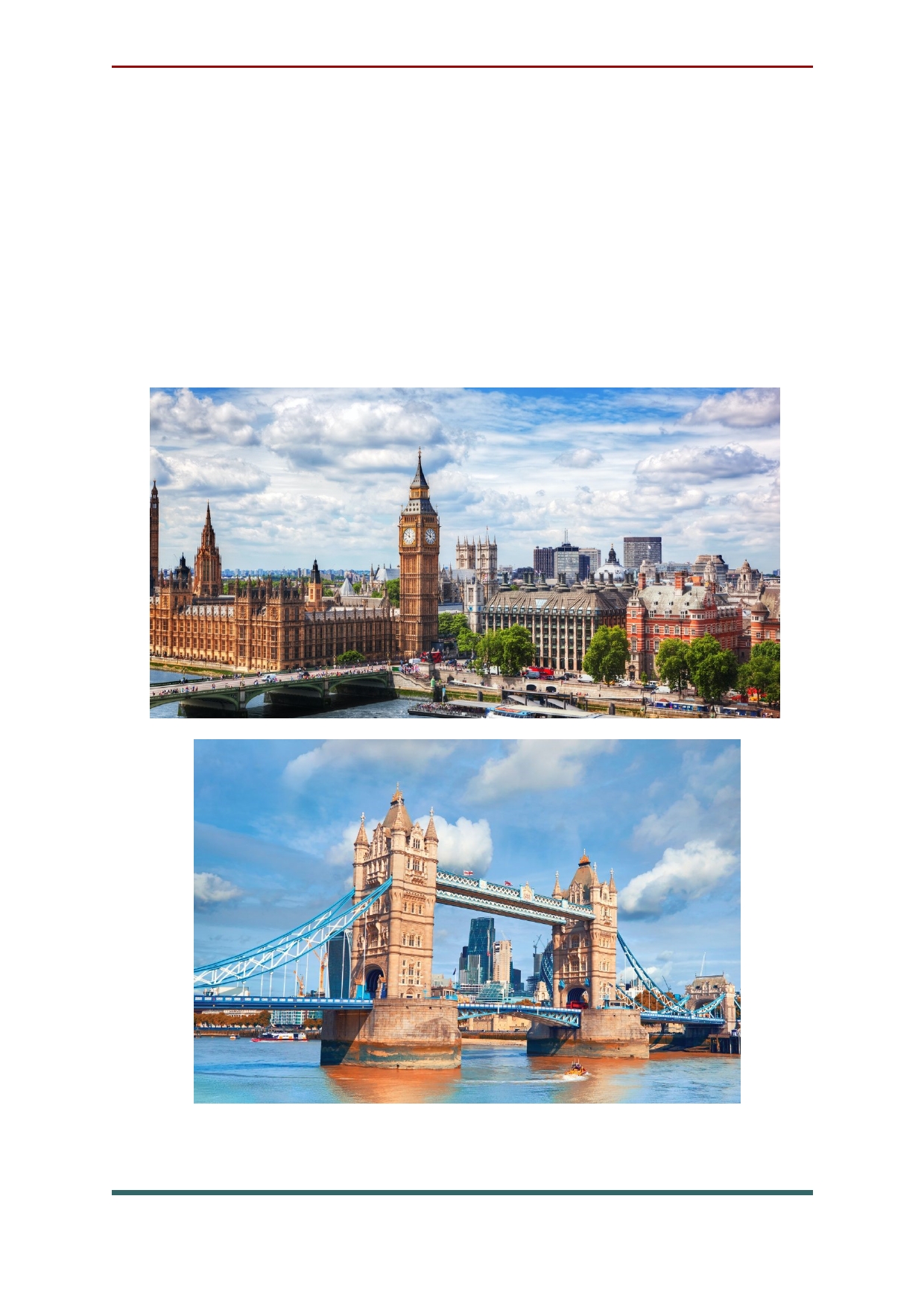 England an the United Kingdom, and is the largest urban area in Greater London. The River Thames travel through the city. London is about 2000 years old. London was found by Romans. It was called Londinum by Romans. London was also called Lunnainn in Scottish. .6Leeds is the largest city in the county of West 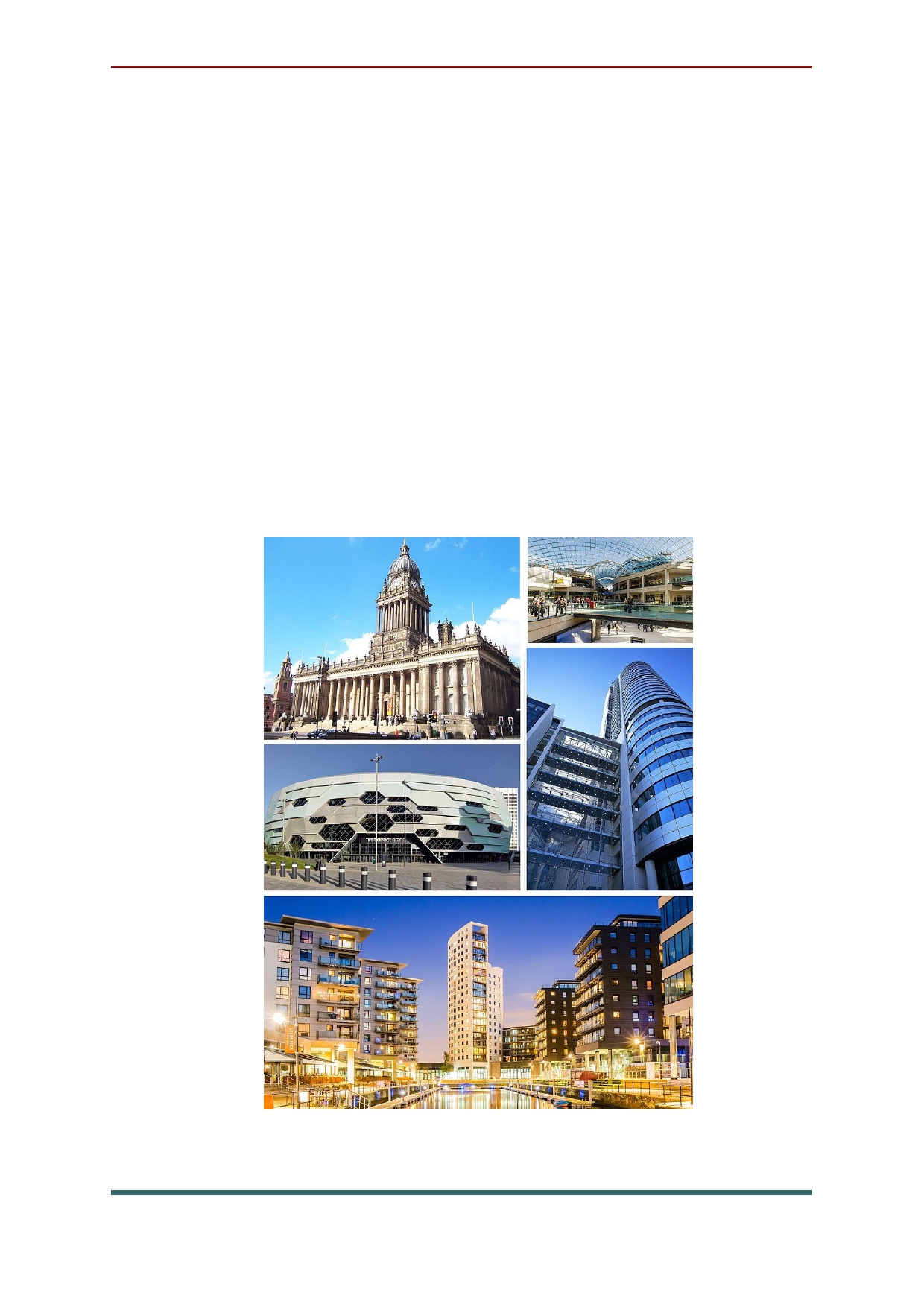 Yorkshire in Northern England. The city is served by five universities, has the UK's fourth-largest student population and the country's fourth- largest urban economy. Leeds has become one of the fastest growing cities in the UK today. It is home to different business bases, 1.9 million employment, and even considered as one of the greenest cities in the country. This just shows that the city has so much potential that it can be a good place to live and work for. 7Today not only is Manchester viewed as the 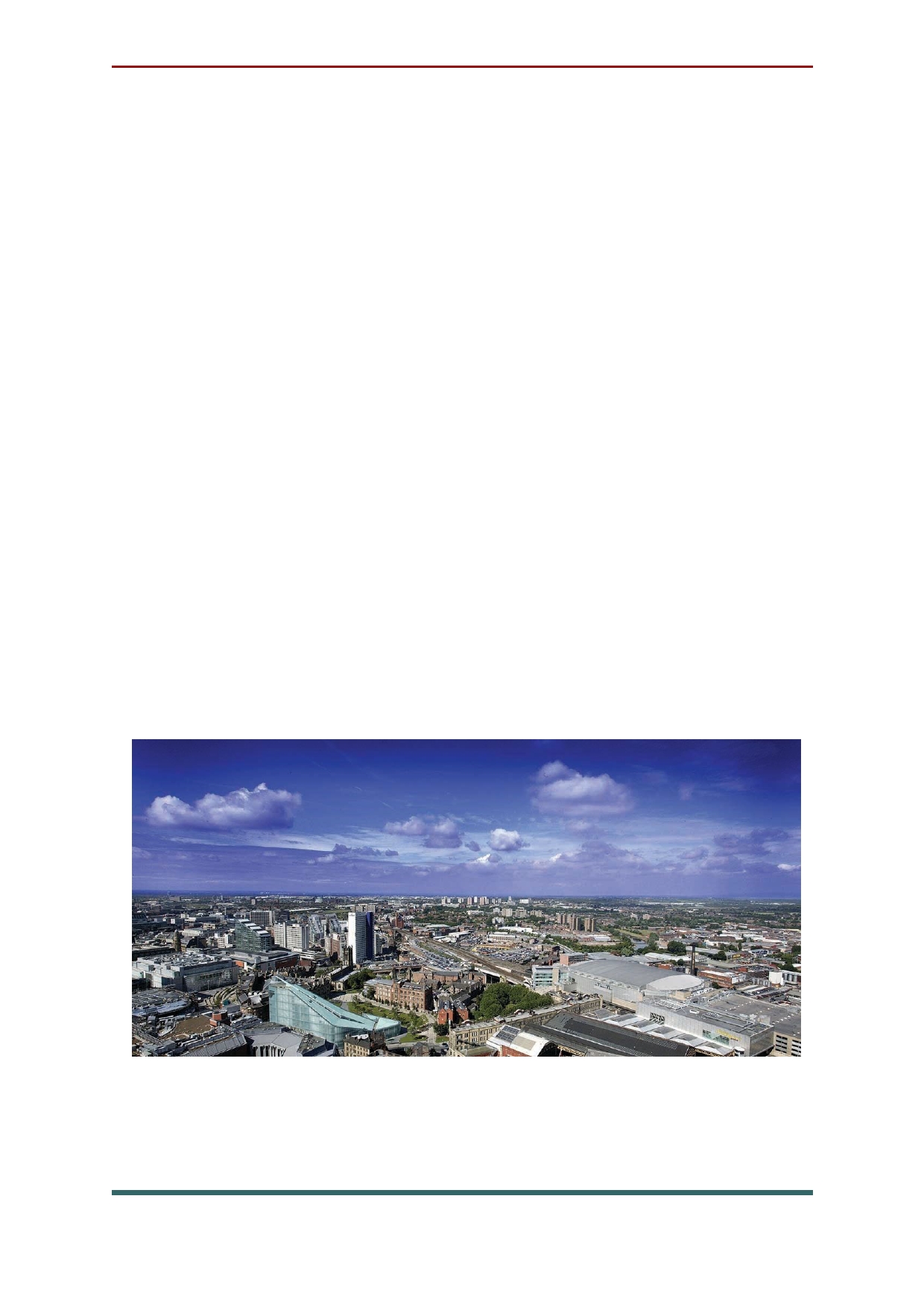 best city in the UK, it is also seen as a global cultural, digital and creative hotspot. With The BBC and ITV moving to MediaCityUK, Salford Quays, the city is the second largest media and digital hub in Europe and growing faster than anywhere else in the UK. In 2014, George Osborne revealed plans to develop a northern "supercity" to rival London by linking Manchester, Liverpool, Leeds and Sheffield. Should these plans still go ahead, Manchester's economy would prosper from the increasing investment in improving amenities throughout the region. Offering a growing skills, Bright talent and easy worldwide connectivity, the city is the prefect base for any business. 8Attractions of England 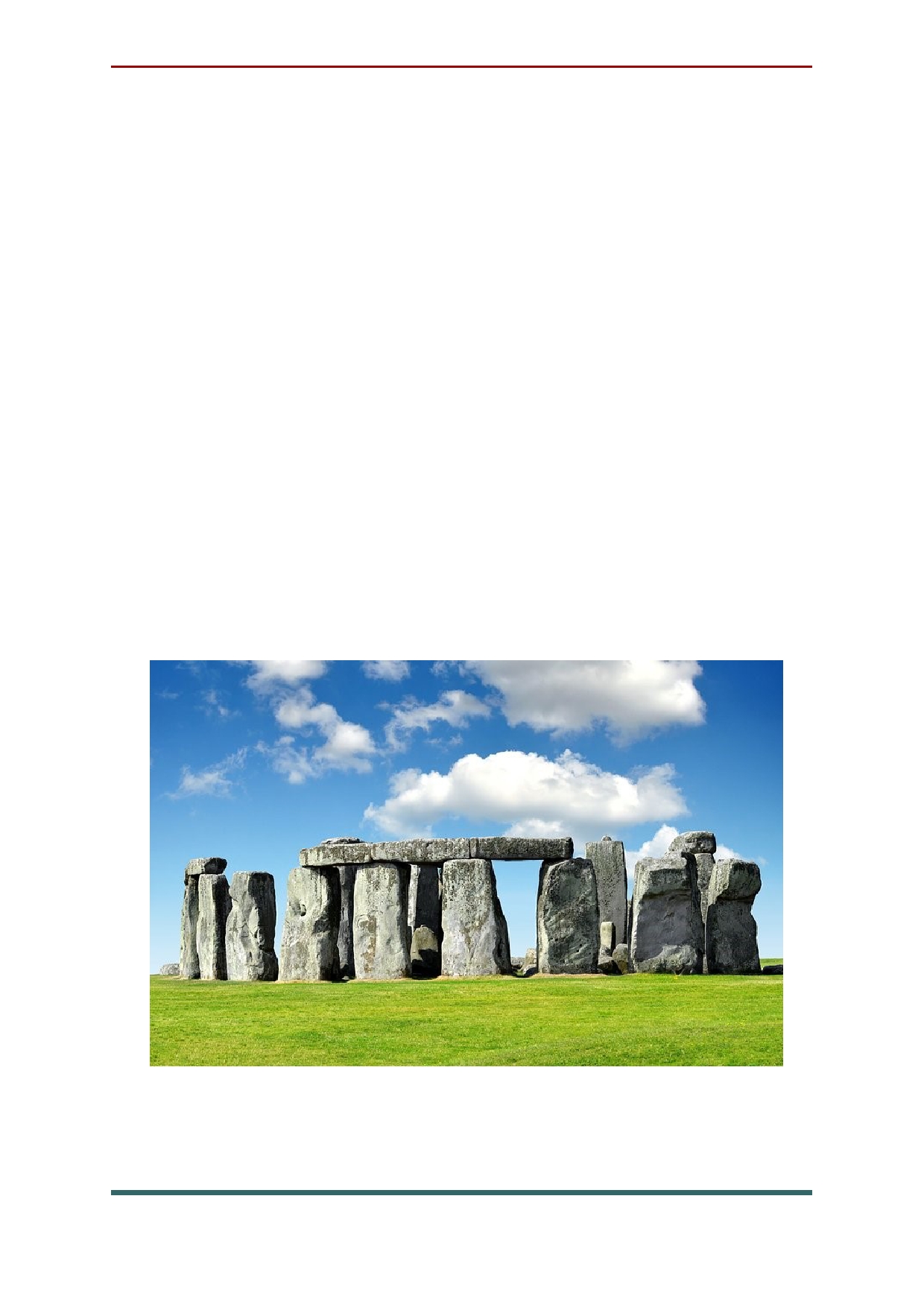 Stonehenge, 10 miles north of the historic city of Salisbury on Salisbury Plain, is Europe's best- known prehistoric monument. It's so popular that visitors need to purchase a timed ticket in advance to guarantee entry. Exhibitions at the excellent Stonehenge visitor center set the stage for a visit, explaining through audio-visual experiences and more than 250 ancient objects how the megaliths were erected between 3000 and 1500 BC, and sharing information about life during this time. 9Prison, palace, treasure vault, observatory, 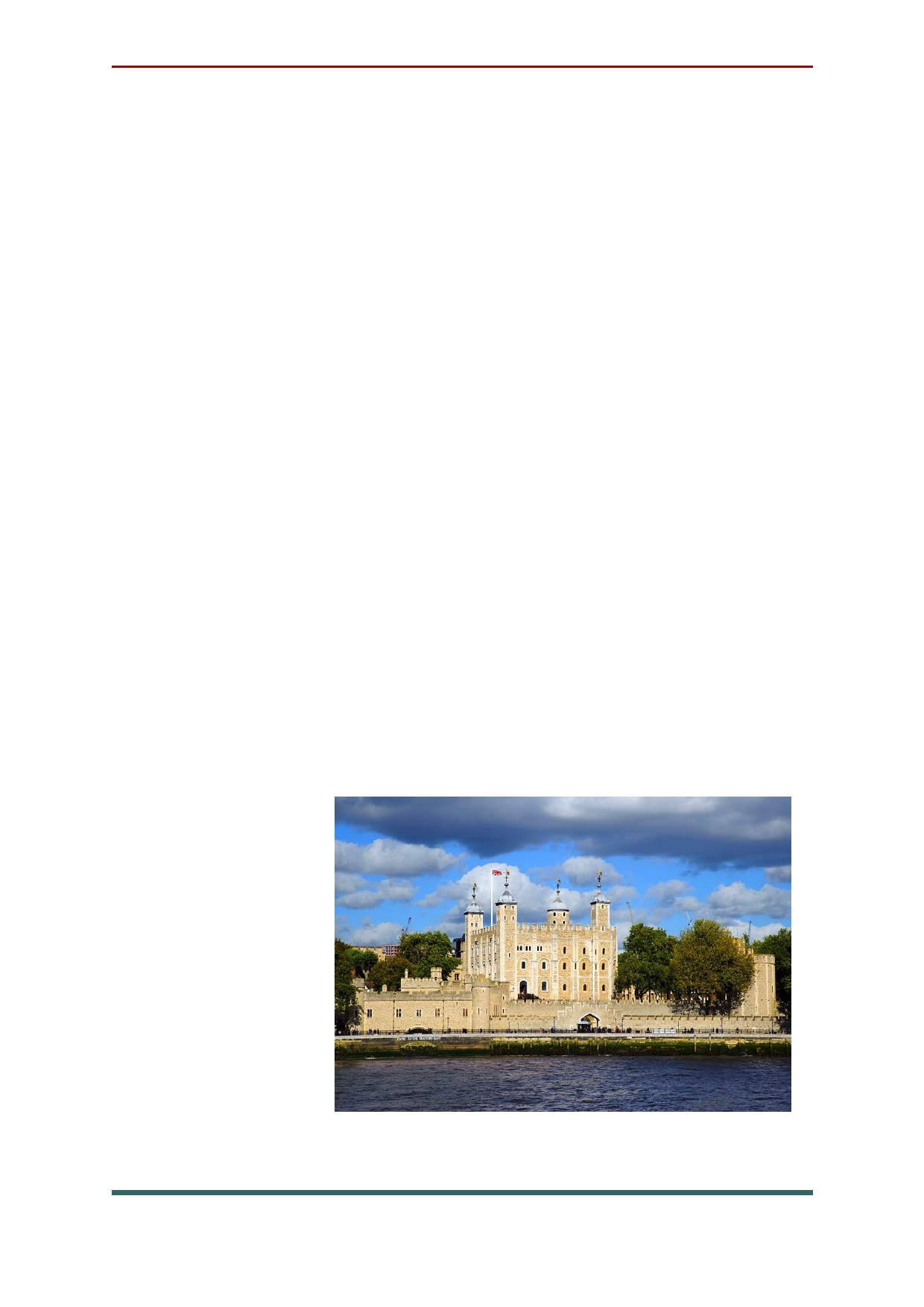 and menagerie: the Tower of London has done it all and it's one of the top attractions in London. Widely considered the most important building in England, there's enough to see and do at this World Heritage Site to keep visitors busy for hours. The centerpiece of this Thames-side fortress is the White Tower. Built in 1078 by William the Conqueror, it's home to amazing exhibits, such as Line of Kings, the world's oldest visitor attraction, established in 1652 with a remarkable display of royal armor. Other highlights include the impressive Crown Jewels exhibition, classic Yeoman Warder Tours, the Royal Mint, and exhibits and displays regarding prisoners and executions. All told, the Tower of London covers some 18 acres, so there's a great deal of exploring to do. 10 With collections of antiquities that are among 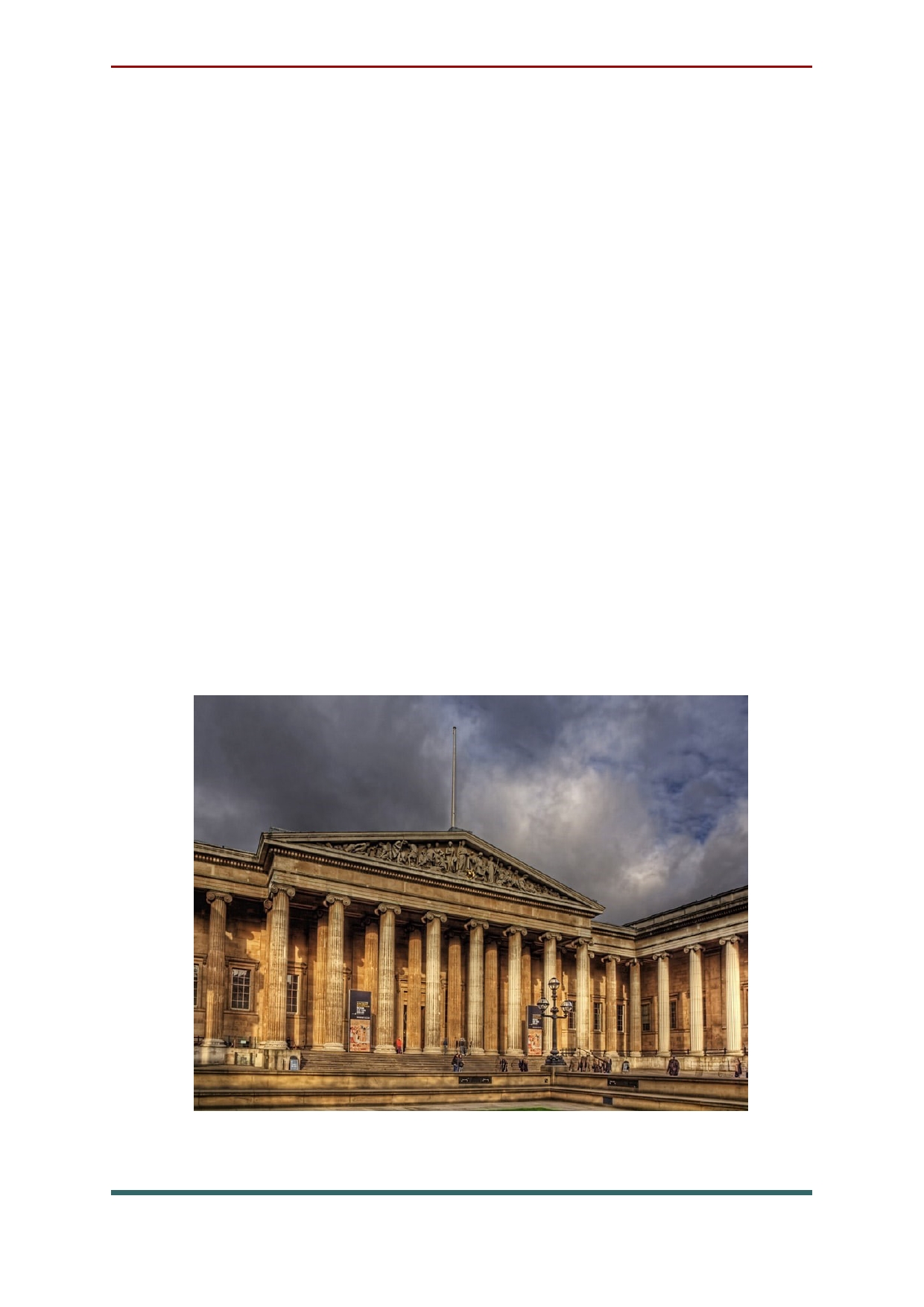 the world's finest, the British Museum holds more than 13 million artifacts from Assyria, Babylonia, Egypt, Greece, the Roman Empire, China, and Europe. The most famous ancient artifacts are the Elgin Marbles from the Parthenon in Athens, as well as the famous Rosetta Stone. But there are many other outstanding pieces on show here that help make this one of the best places to visit in London. The Ancient Egyptian collection is the largest outside of Cairo, and the hoard of Roman silver dating from the fourth century known as the Mildenhall Treasure, unearthed in Suffolk in 1942, is nothing short of spectacular. 11 The magnificent York Minster is second in 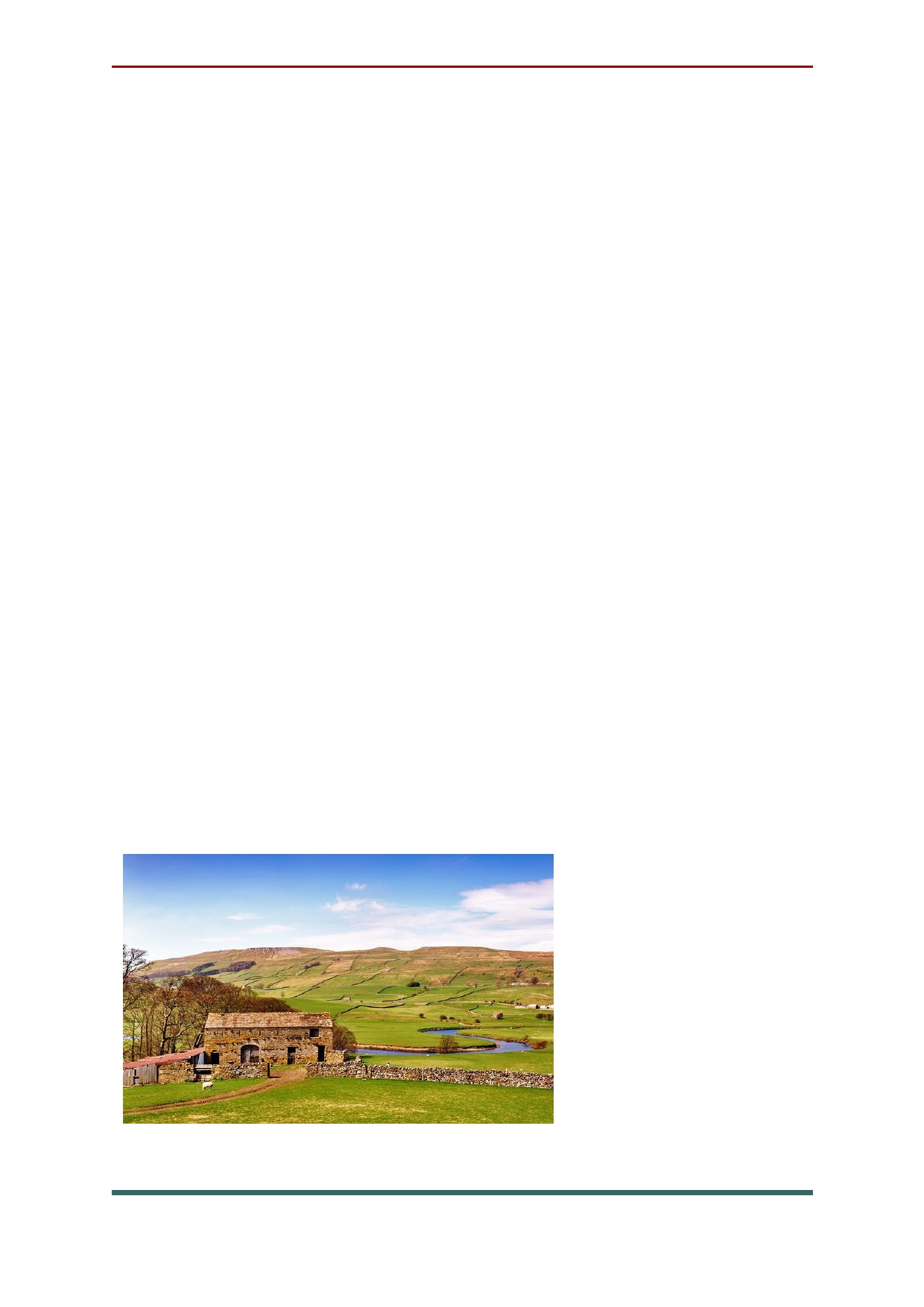 importance in the Church of England only to the cathedral at Canterbury. It stands in the center of historic York, surrounded by half-timbered homes and shops, medieval guildhalls, and churches. In turn, York's romantic streets are surrounded by three miles of magnificent town walls that you can walk atop for spectacular views over the city and its surroundings. While here, visit the National Railway Museum, one of England's most visited tourist attractions. York is also a good base from which to explore northeast England, in particular the rugged beauty of the Yorkshire Dales and the North York Moors. Elsewhere in this corner of the country, you'll find some of England's most beautiful historic towns and cities, including Durham - famous for its castle and cathedral - and Beverley, which also boasts an attractive minster. 12 Covering some 900 square miles, Lake 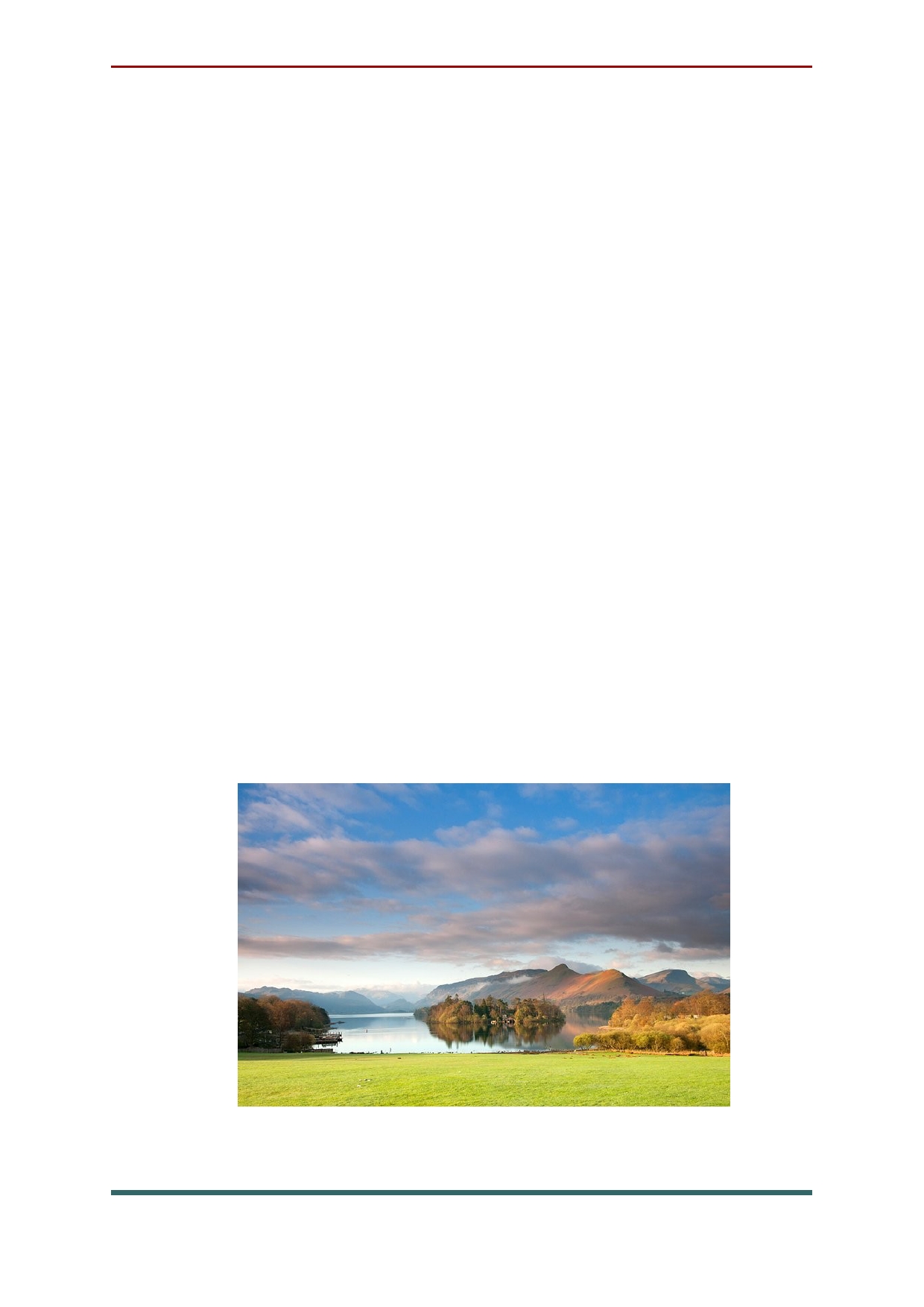 District National Park is a must-visit destination for travelers to England. With 12 of the country's largest lakes and more than 2,000 miles of rights of way waiting to be explored, there's little wonder the region continues to inspire, with its magnificent views and scenery straight out of a painting. Other things to do include visiting the park's many fells, including Scafell Pike (3,210 feet), the highest mountain in England. Be sure to also spend time exploring some of the lovely little towns and villages dotted throughout the region, such as Grasmere. Better still, hop aboard a tour boat excursion across Lake Windermere and Ullswater, and you'll be rewarded with some of the best scenery anywhere in the country. 13 Located in the heart of the historic city that bears 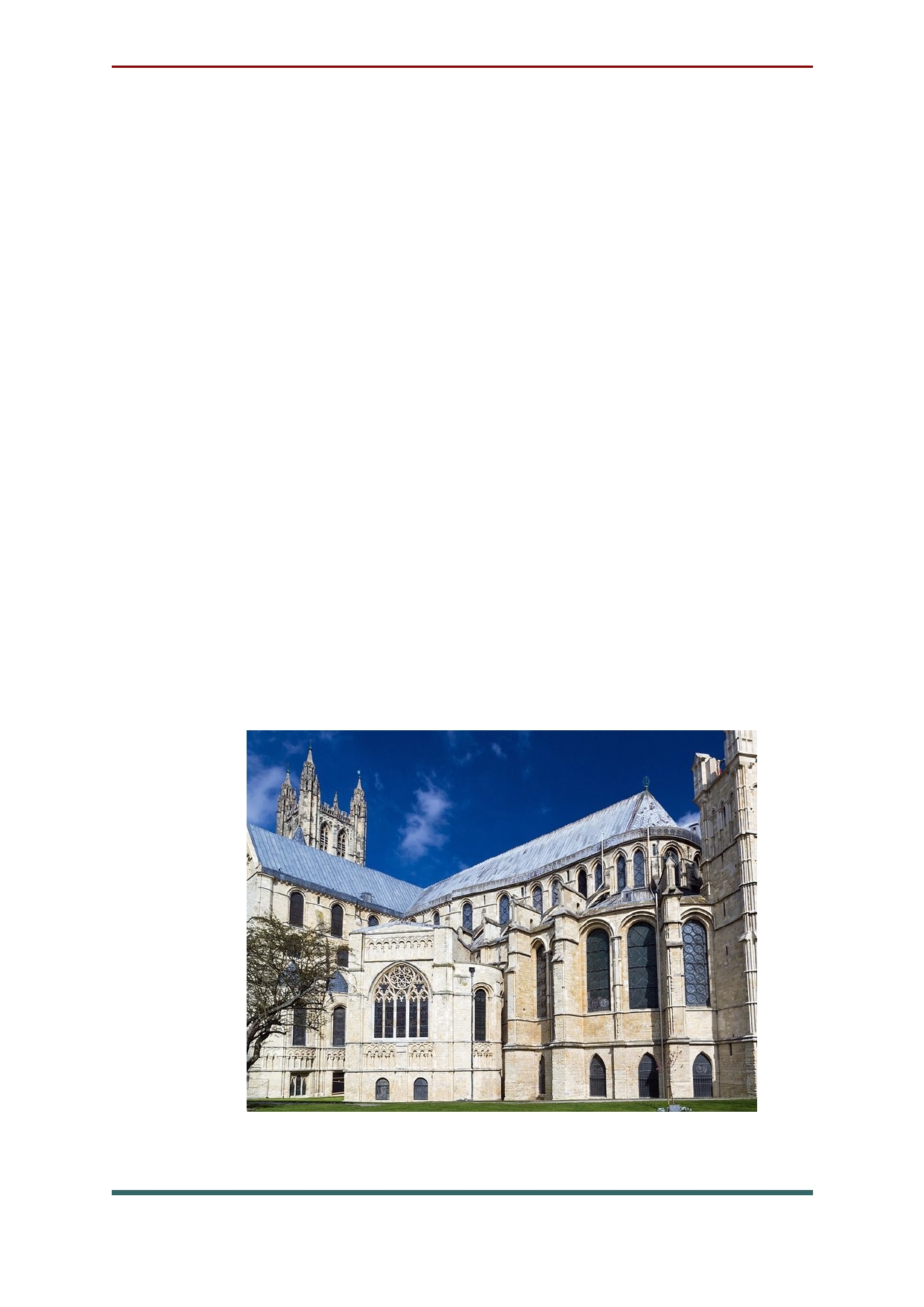 its name, Canterbury Cathedral (a UNESCO World Heritage Site) is home to the Archbishop of Canterbury and is the cradle of English Christianity. It all started when St. Augustine converted the pagan Anglo Saxons here in 597 when he became the first bishop. Excellent guided tours of the cathedral are available, and for a truly memorable experience, consider booking an overnight stay in the grounds at Canterbury Cathedral Lodge. But there's much more to this beautiful medieval city than just its cathedral. Canterbury is also a popular cultural and entertainment destination with great shopping, galleries, and cafés, as well as attractions such as those focused on Chaucer's medieval England and the city's Roman past. .14 The incredible Eden Project is a collection of 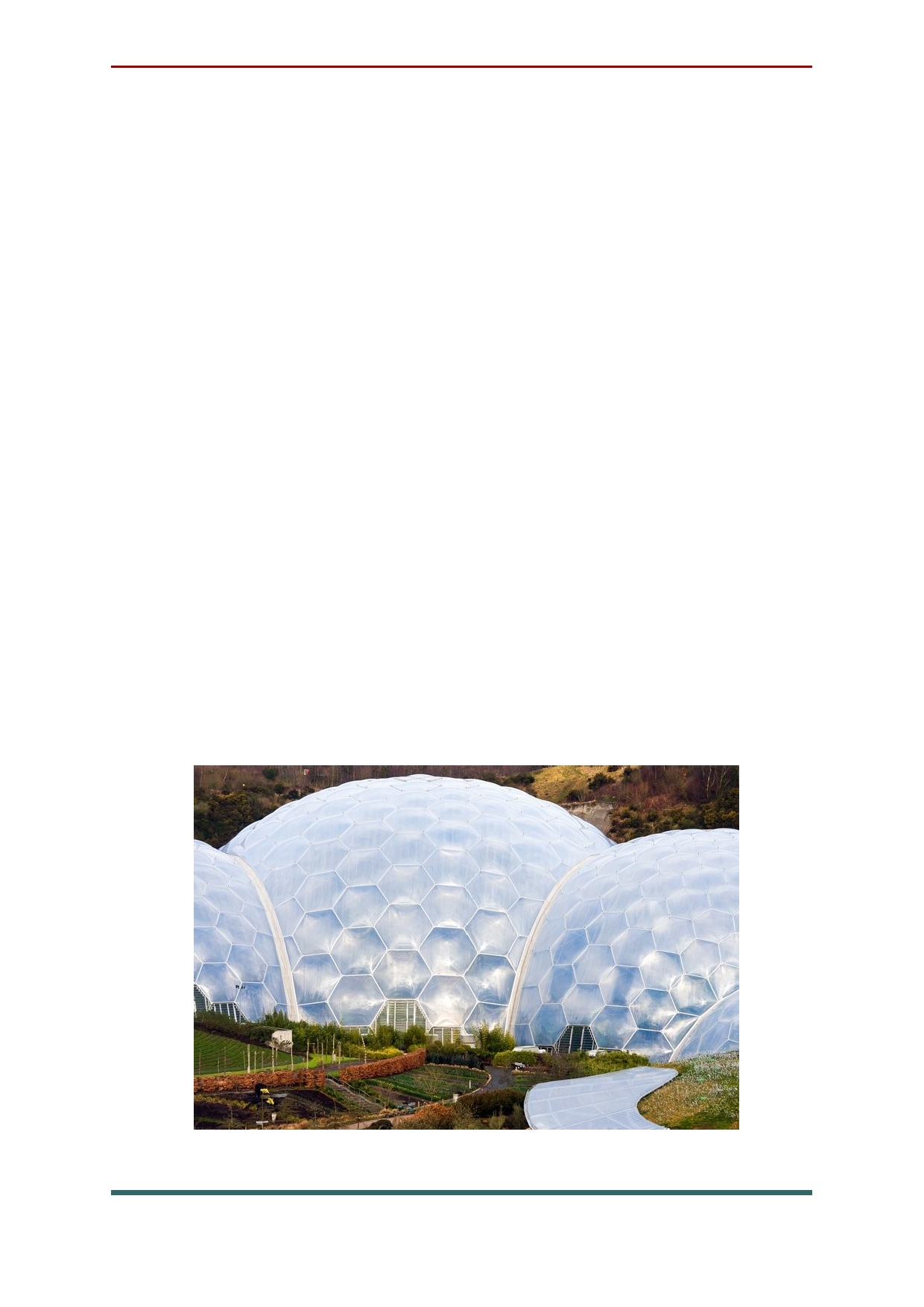 unique artificial biomes containing an amazing collection of plants from around the world. Located in a reclaimed quarry in Cornwall, this spectacular botanical gardens complex consists of huge domes that look rather like massive igloo- shaped greenhouses. Each of these impressive (and futuristic-looking) buildings houses thousands of different plant species in tropical and Mediterranean environments. As well as these stunning displays of plant life, the Eden Project hosts numerous arts and music events year-round. If you're able to extend your visit, consider booking a stay at the on-site hostel, or enjoy a meal in one of its restaurants. Adventure activities such as ziplining and giant swings are also available. 15 The Cotswolds cover some 787 square miles 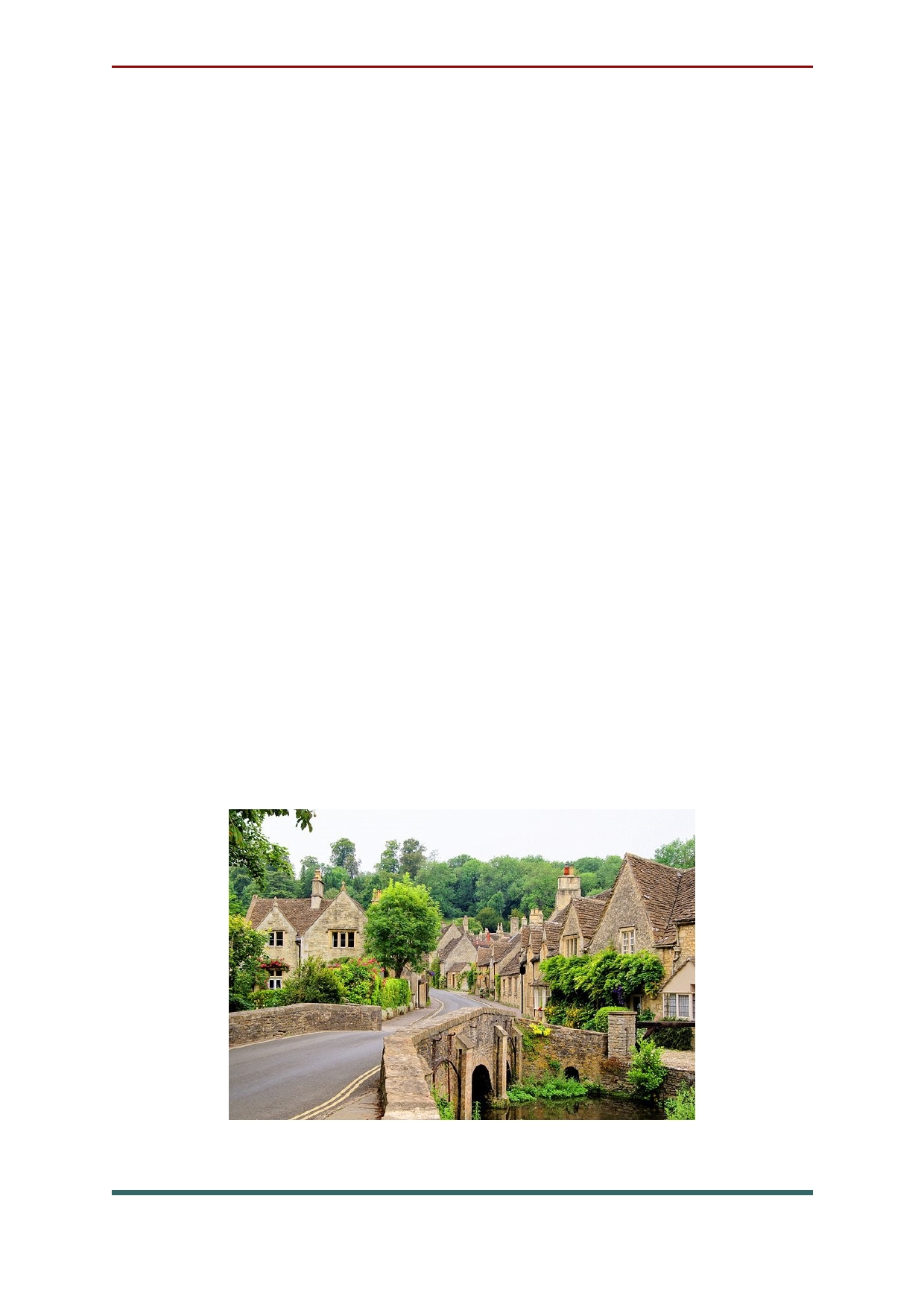 and encompass parts of some of England's prettiest counties: Gloucestershire, Oxfordshire, Wiltshire, Somerset, Worcestershire, and Warwickshire. And all of it begs to be explored. Designated an Area of Outstanding Natural Beauty due to its rare limestone grassland habitats and old-growth beech woodlands, the beauty of the Cotswolds has much to do with its quaint villages and towns, such as Castle Combe, Chipping Norton, and Tetbury. Like so much of England, the Cotswolds is perfect to discover on foot. One of the best routes is along the Cotswold Way, a 102-mile footpath with spectacular views of the Severn Valley and the Vale of Evesham. This route runs the length of the Cotswolds, and can be picked up pretty much anywhere you visit. 16 Displaying one of the most comprehensive 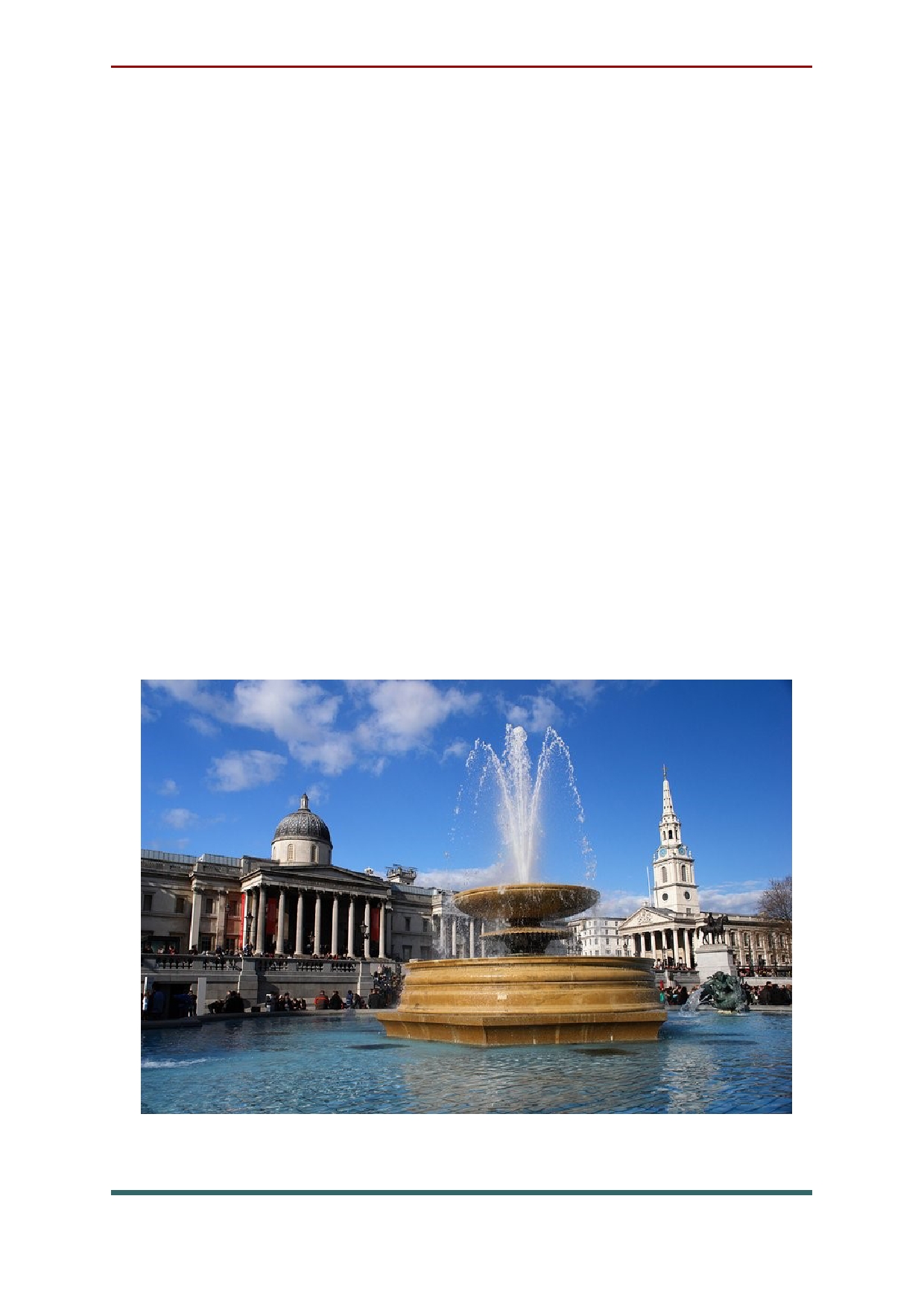 collections of paintings in the world, the National Gallery is London's second-most visited museum. The collections, which present an almost complete cross-section of European painting from 1260 until 1920, are especially strong in the Dutch Masters and the Italian Schools of the 15th and 16th centuries. In the Italian galleries, look for works by Fra Angelico, Giotto, Bellini, Botticelli, Correggio, Titian, Tintoretto, and Veronese, and especially for Leonardo da Vinci's Madonna and Child with St. Anne and John the Baptist, Raphael's The Crucifixion, and The Entombment by Michelangelo. 17 If you're looking for a truly memorable 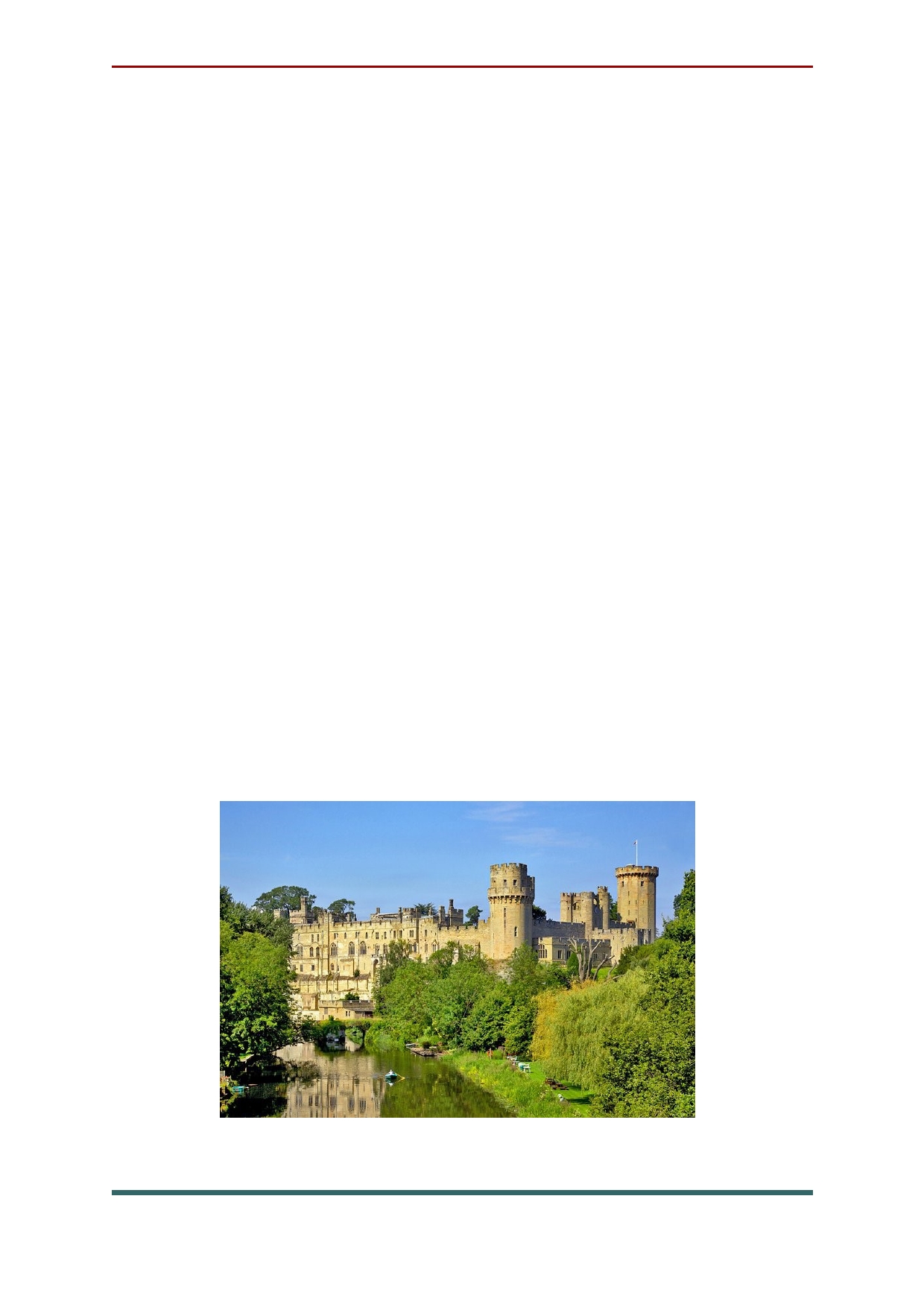 English excursion for the whole family - and one that offers a fascinating insight into life in medieval times - you couldn't do much better than visit Warwick Castle. Located in the beautiful city of Warwick on the River Avon, this impressive fortress has dominated the landscape and history of the region for more than 900 years. Today, it serves as a backdrop to medieval- themed events and reenactments, from jousting festivals to fairs and concerts. Warwick is also great base from which to explore the Cotswolds, as well as nearby towns such as Stratford-upon-Avon, famous as the birthplace of William Shakespeare. Bigger city destinations, including Liverpool, hometown of The Beatles, as well as Birmingham and Coventry, are an easy drive away. 18 Buckingham Palace was built in 1837 and has 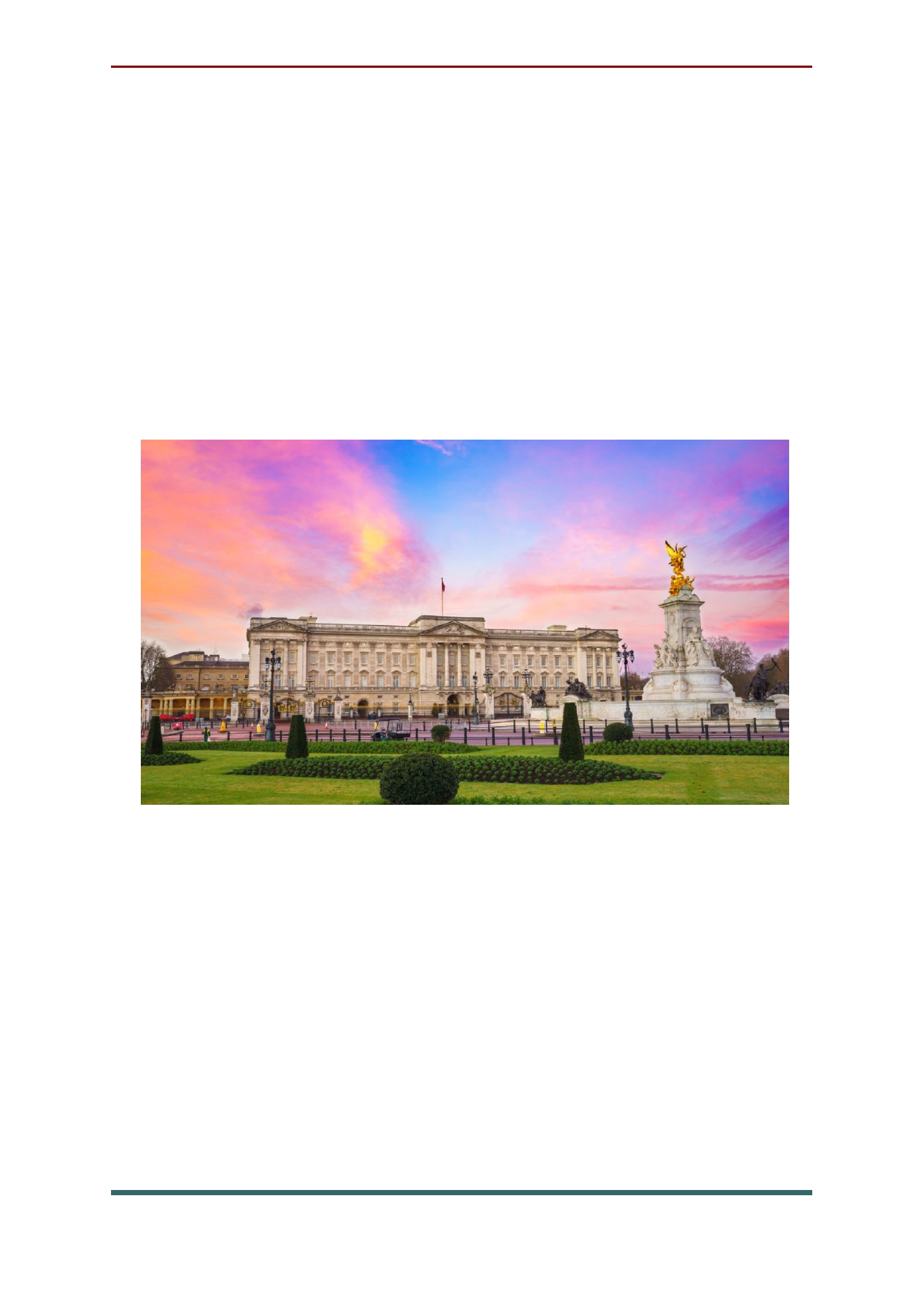 been the London residence of the Royal Family since Queen Victoria's accession. If you're wondering whether the Queen is in, look at the flagpole atop the building: if the royal standard is flying day and night, she's at home. On special state occasions, she and members of the Royal Family may even emerge on the central balcony. Changing of the Guard is also very popular event in England. Drawing crowds at 11:30am regardless of the season, this colorful and free display of precision marching and music also takes place at St. James's Palace, after which you can follow the band along The Mall as they march between sites. 19 England cuisine 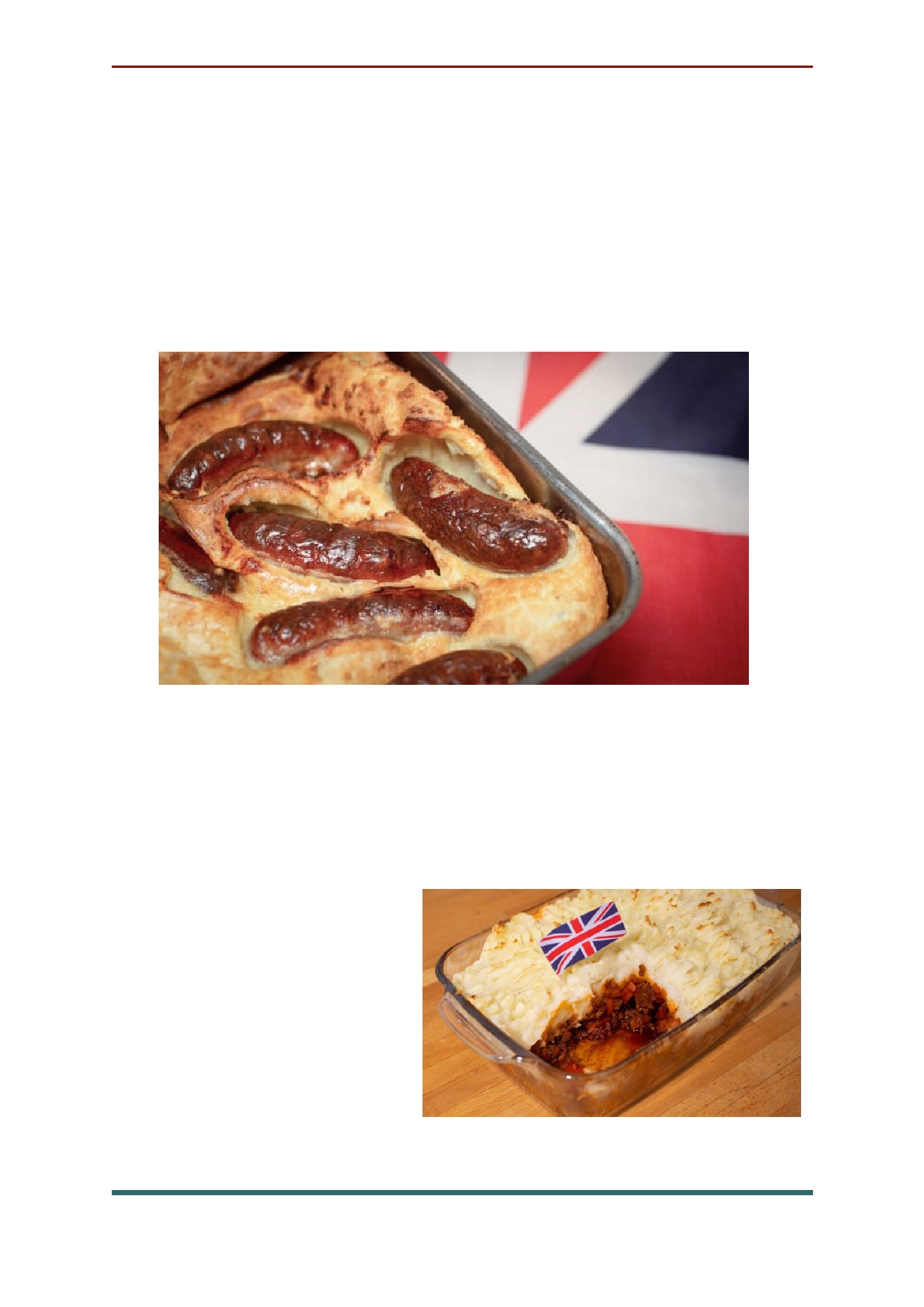 Toad in the hole. Despite the name, there is no mistaking this one for a dessert. It is sausage made of blood. The trick to eating this successfully is to shut your eyes and try not to think and breathe. Shepherd's pie. Another national dish built upon a tissue of lies. Not a pie but a gigantic swamp of brown meat and gravy hidden beneath a thick blanket of mashed potato. Excessive consumption of this dish risks triggering a neurological condition known as "mash psychosis." . 20 Eccles cake. Named after Grater Manchester 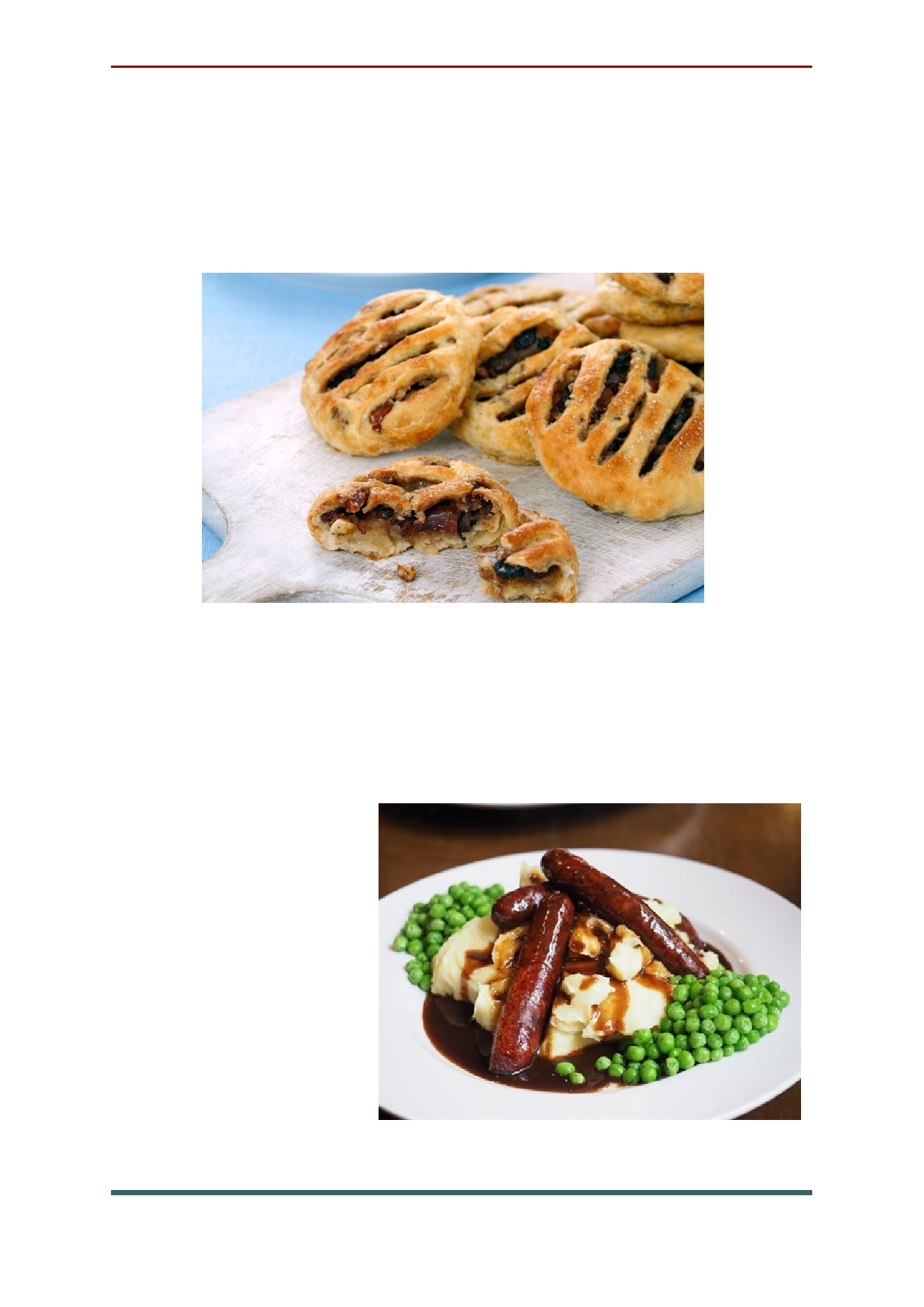 town of the same name. Eccles are small, round cakes made with flaky pastry and filled with currants. Bangers and Mash . Also known as sausages and mash, this traditional dish consists of sausages and mashed potato, and is often accompanied with peas and gravy. This dish can usually be found on a menu in most pubs across the country, or can be made very easily at home. 21 Full English Breakfast. They say that 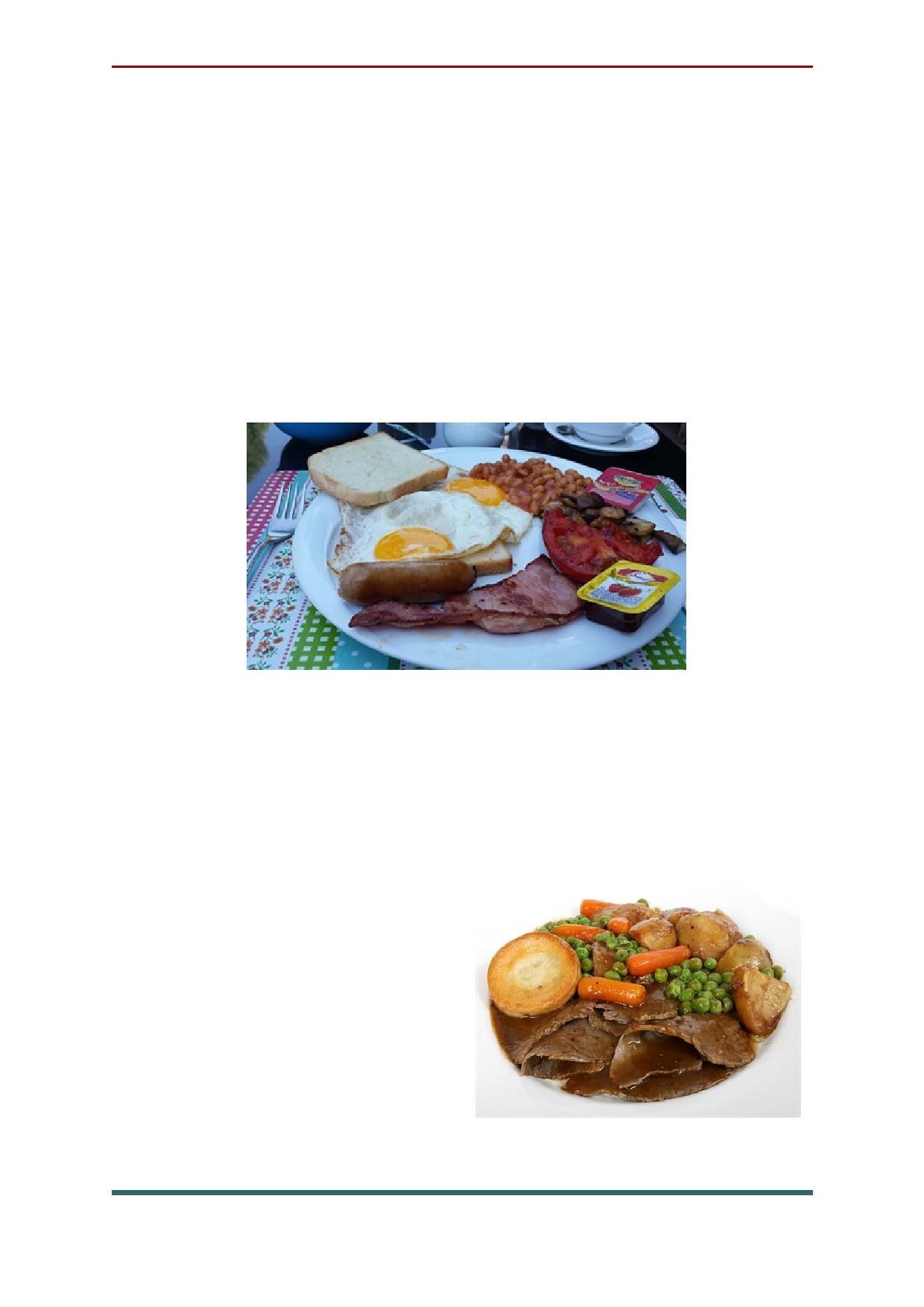 breakfast is the most important meal of the day, which is why if you are doing something physically or mentally demanding, such as the IELTs exam, you need to have a full English breakfast! This breakfast usually includes: bacon, sausages, eggs, baked beans, toast, mushrooms, tomatoes, hash browns and black puddings. The Brits love their Sunday Roast dinners. This dish is made up of: roasted meat (beef, chicken, lamb or pork), roast potato, Yorkshire pudding, stuffing, vegetables (usually a selection of: roast parsnips, Brussels sprouts, peas, carrots, beans, broccoli and cauliflower, not necessarily all) and gravy. 22 Steak and Kidney Pie. This much loved 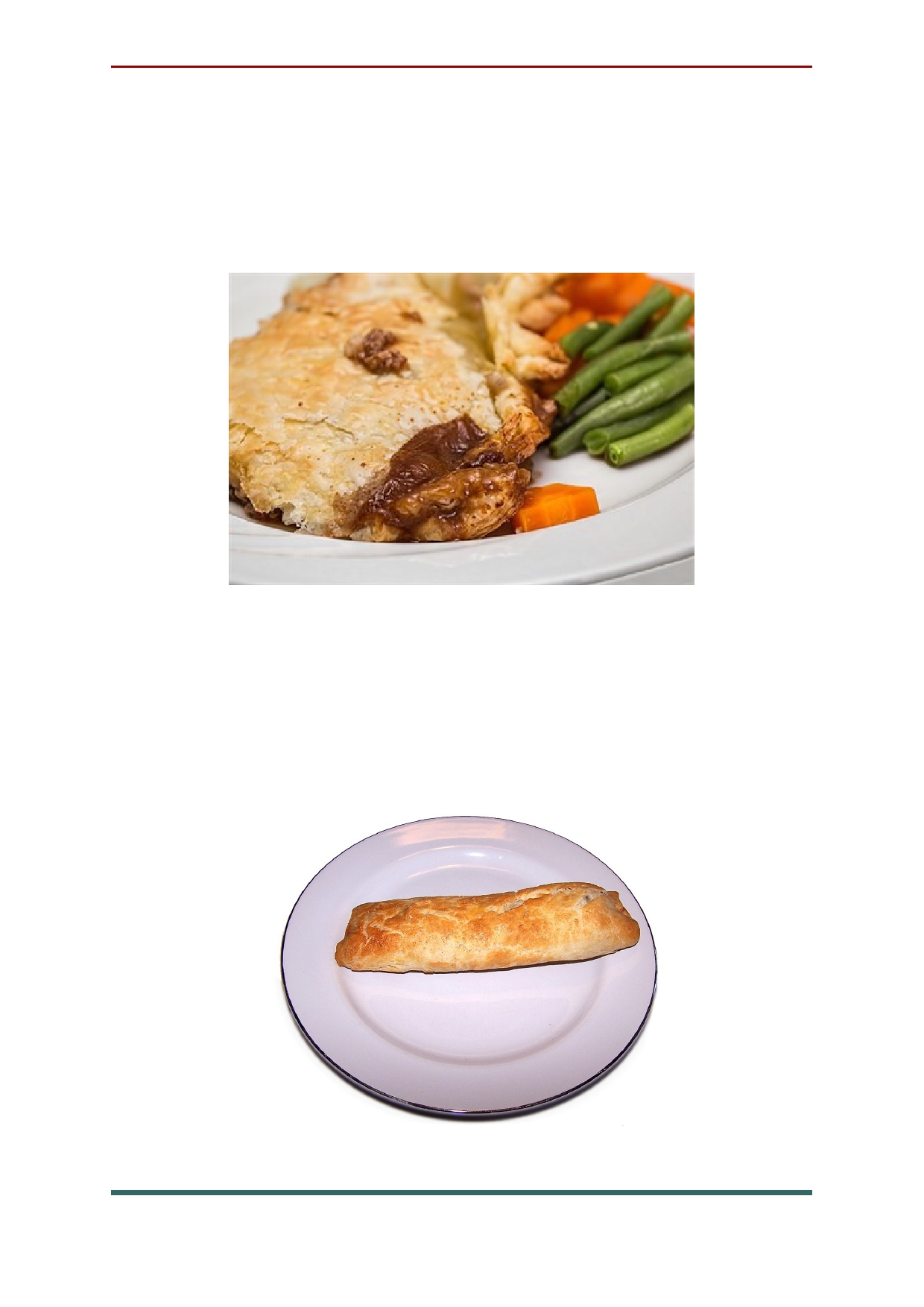 British pie is definitely a dish you must try whilst you are in the UK. The ingredients include: beef, kidney, fried onion and gravy all wrapped up in pastry. Bedfordshire clanger. Suet crust dumpling with a savoury filling one end, sweet filling the other. The savoury filling is usually meat with diced potatoes and vegetables. The sweet filling can be jam, cooked apple or other fruit. 23 Famous People of England 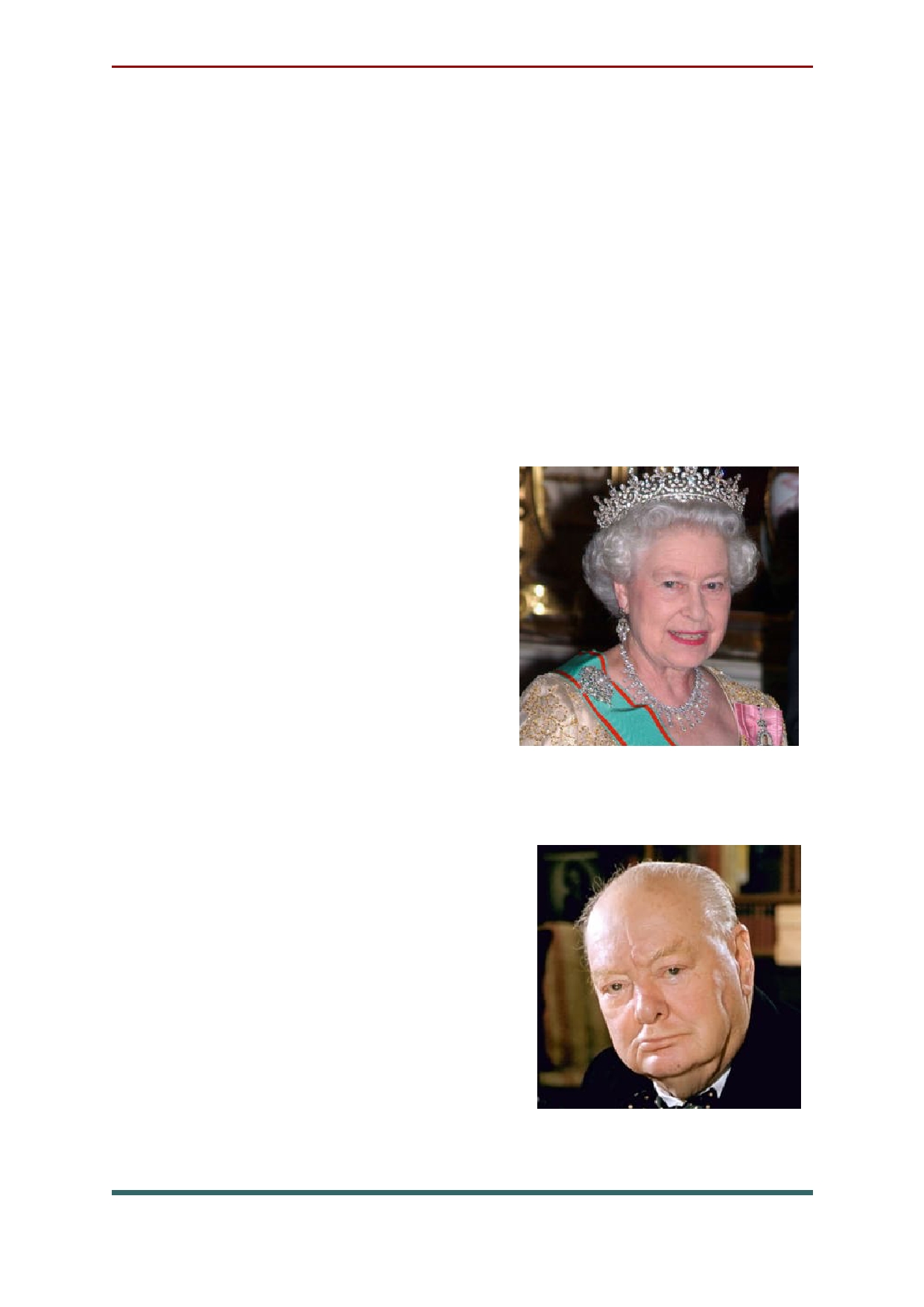 Queen Elizabeth II became queen on February 6, 1952, and was crowned on June 2, 1953. She is the mother of Prince Charles, heir to the throne, as well as the grandmother of Princes William and Harry. As the longest- serving monarch in British history, she has tried to make her reign more modern and sensitive to a changing public while maintaining traditions associated with the crown. Sir Winston Leonard Spencer-Churchill was a British politician, military officer and writer who served as the prime minister of Great Britain from 1940 to 1945 and from 1951 to 1955. After becoming prime minister in 1940, Churchill helped lead a successful Allied strategy with the U.S. and Soviet Union during World War II to defeat the Axis powers and craft postwar peace. 24 Charlie Chaplin worked with a children's 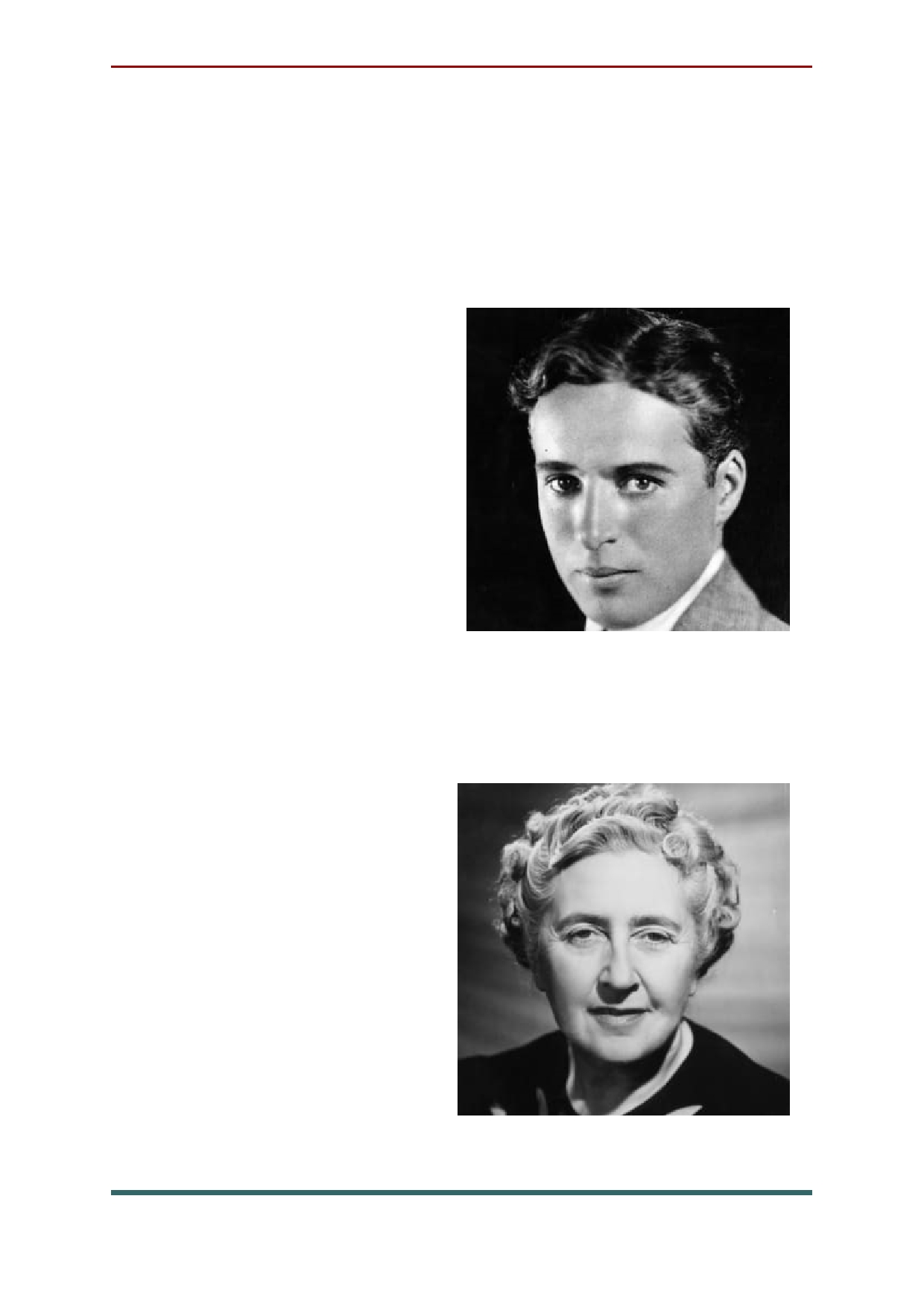 dance troupe before making his mark on the big screen. His character "The Tramp" relied on pantomime and quirky movements to become an iconic figure of the silent-film era. Chaplin went on to become a director, making films such as City Lights and Modern Times, and co-founded the United Artists Corporation. Best-selling author Agatha Christie published her first novel, The Mysterious Affair at Styles, in 1920, and went on to become one of the most famous writers in history, with mysteries like Murder at the Vicarage, Partners in Crime and Sad Cypress. She sold billions of copies of her work and was also a noted playwright and romance author. 25 In 1890, Arthur Conan Doyle's novel, A 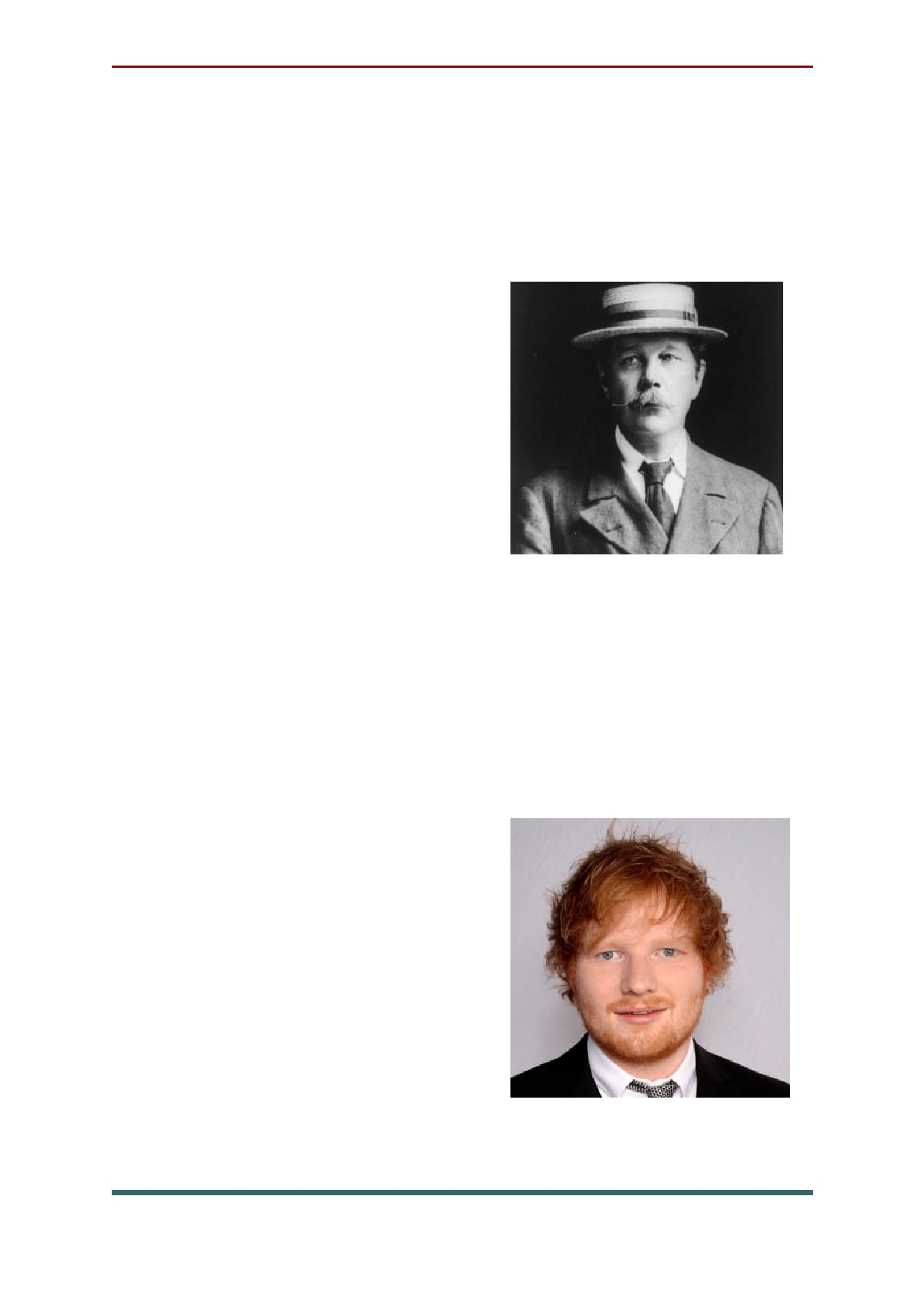 Study in Scarlet introduced the character of Detective Sherlock Holmes. Doyle would go on to write 60 stories about Sherlock Holmes. He also strove to spread his Spiritualism faith through a series of books that were written from 1918 to 1926. Doyle died of a heart attack in Crowborough, England on July 7, 1930. Ed Sheeran is a singer/songwriter who began playing guitar at a young age and soon after started writing his own songs. When he was just a teenager, he moved to London to pursue his music, and his outpouring of creativity added up to several early EPs and hundreds of live shows. Since signing with Atlantic, Sheeran has sold millions of records and won Grammys for hits like "Thinking Out Loud" and "Shape of You," as well as his 2018 album 26 English action star Jason Statham has 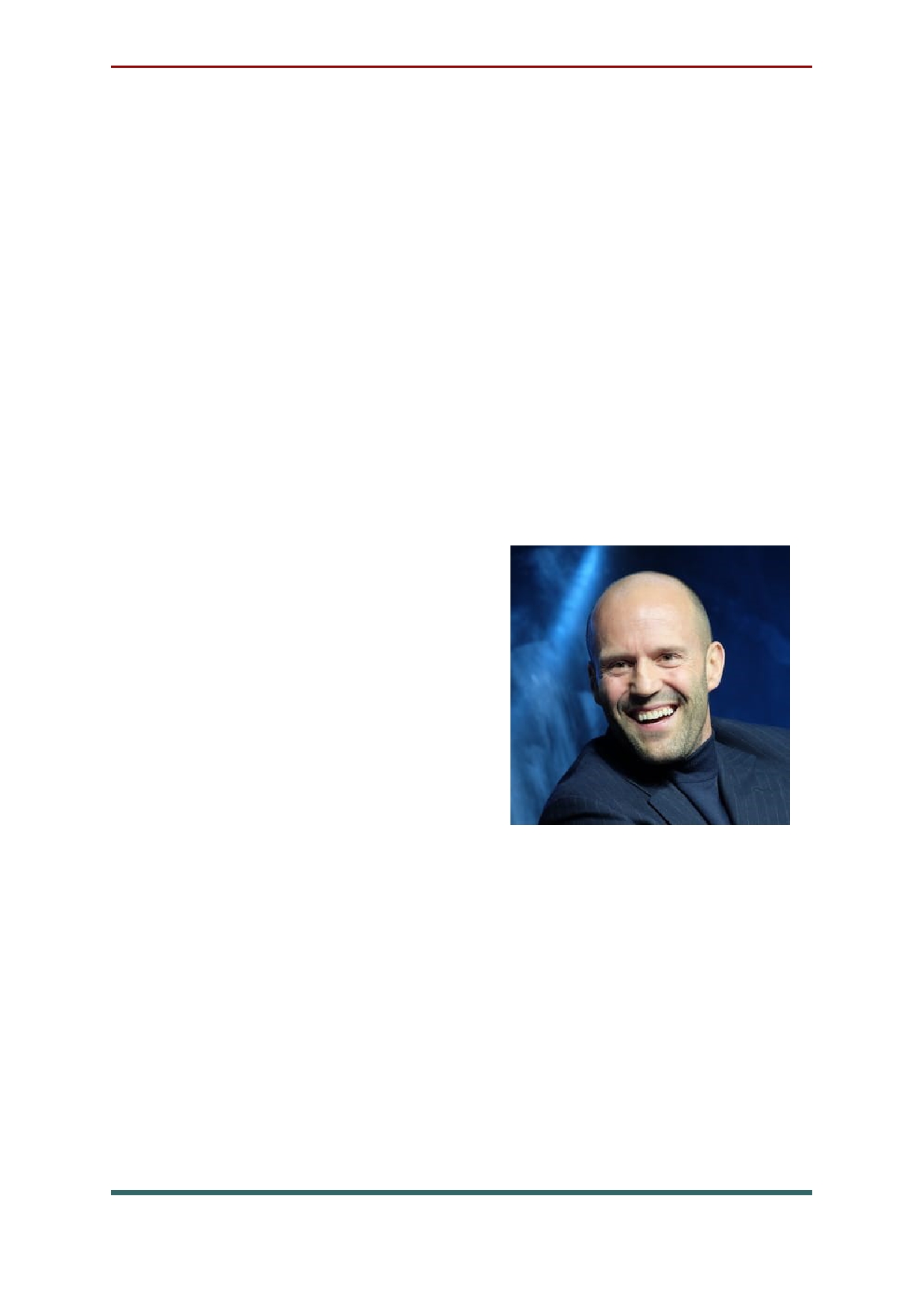 convincingly portrayed a host of unsavory, yet oddly endearing, tough guys who can generally be counted on to dish out beat downs and lead car chases while intercutting the action with a well- timed quip. But before he ever stepped foot on a movie set, Statham's life was just as colorful as the characters he's played onscreen. From being an Olympic diver to fashion model to even having a side gig in the black market, Statham amassed a unique set of skills that perfectly positioned him to be an action star. Actor Tom Hardy first stepped into the spotlight after his role in the miniseries Band Of Brothers (2001). Other major roles followed, including in the films Black Hawk Down (2001), Star Trek: Nemesis (2002), Inception (2010), The Dark Knight Rises (2012), Lawless (2012) and Mad Max: Fury Road (2014). Hardy received his first Oscar nomination for his role as John Fitzgerald in the drama The Revenant (2015), and went on to star in the Spider-Man spinoff Venom (2018). 27 Daniel Radcliffe's parents initially refused to 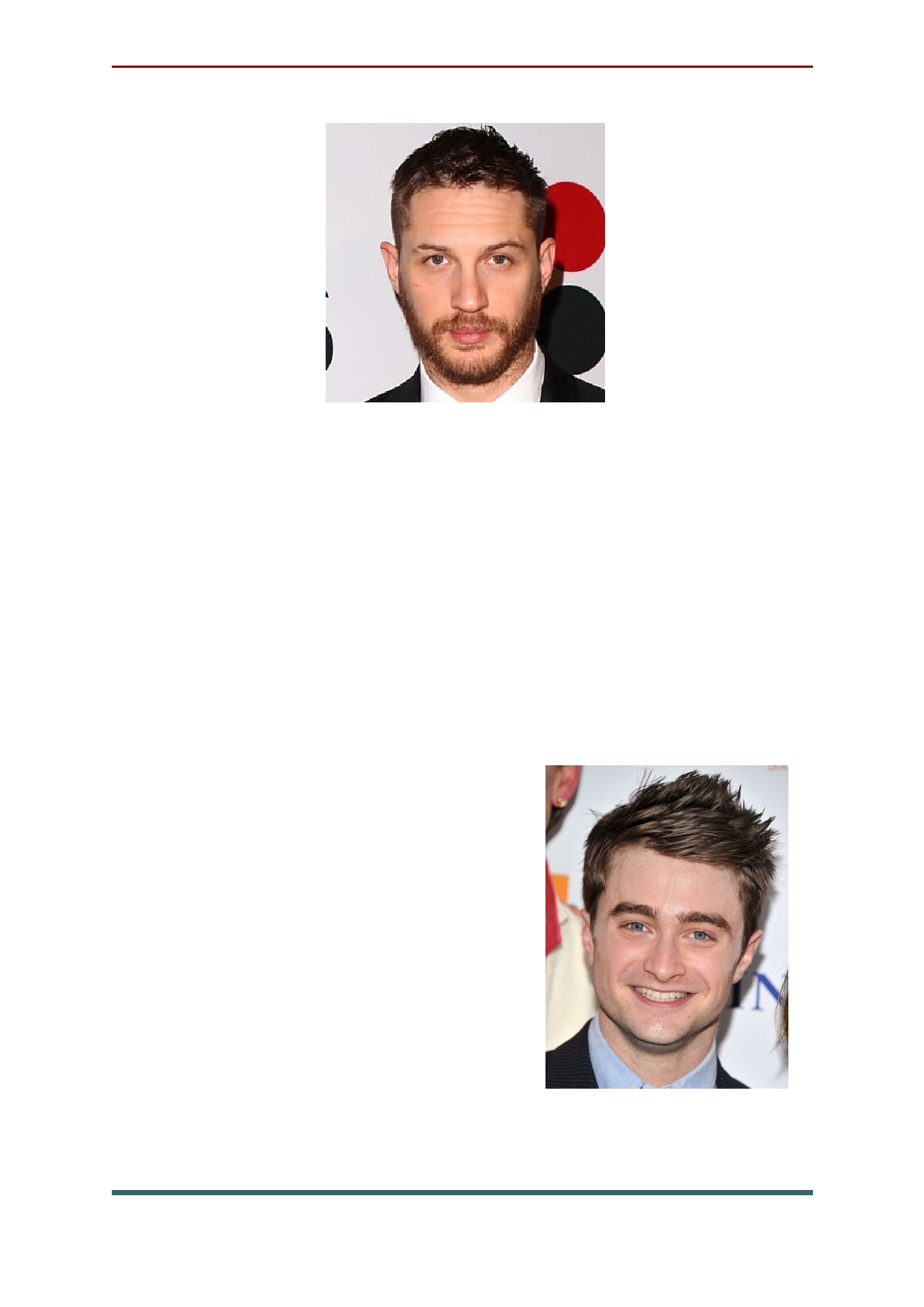 let him audition for the role of Harry Potter, but a chance meeting with Harry Potter and the Sorcerer's Stone director Chris Columbus led to an audition. The books' legions of fans seemed to agree that Radcliffe was perfect as the boy wizard, and he starred in each installment of the immensely successful eight-part film series. Moving on from Harry Potter, the actor performed on Broadway in How to Succeed in Business Without Really Trying, and showed his versatility via films like Kill Your Darlings and Imperium. 28 A phenom almost from the moment he could 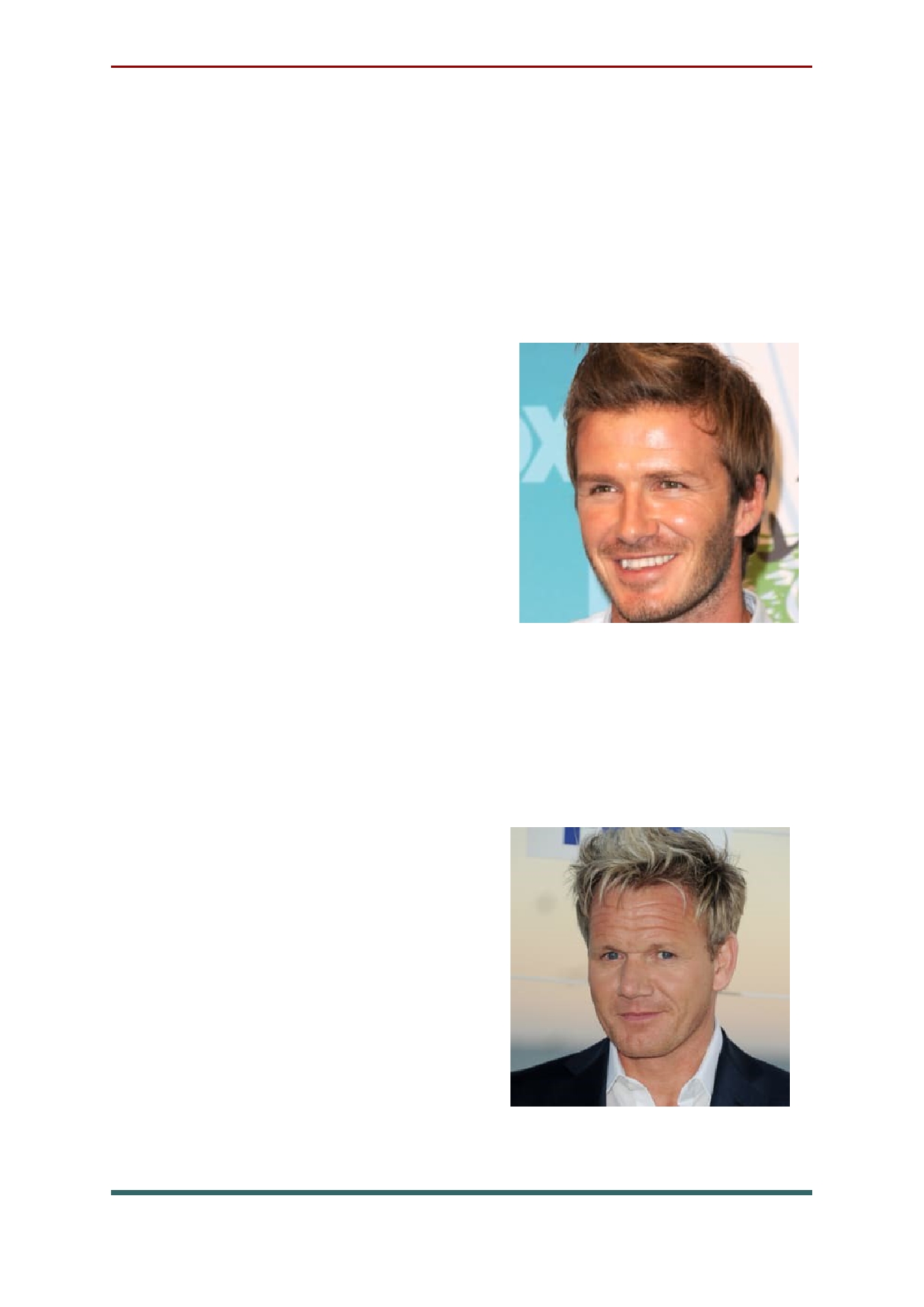 first kick a soccer ball, David Beckham began playing for Manchester United, England's legendary soccer team, at age 18, and was a starter by age 20. In 2007, he signed a five-year, $250 million contract with the L.A. Galaxy. In May 2013, he announced plans to retire. Born in Scotland in 1966, Gordon Ramsay left behind an early athletic career to become a renowned chef in London. By the early 2000s, he was making his mark on British TV as the temperamental host of Ramsay's Kitchen Nightmares and Hell's Kitchen, shows that made a successful transition to American audiences. The award-winning chef has since expanded his celebrity brand via such programs as MasterChef and Hotel Hell and opening more restaurants around the globe. 29 National symbols of England 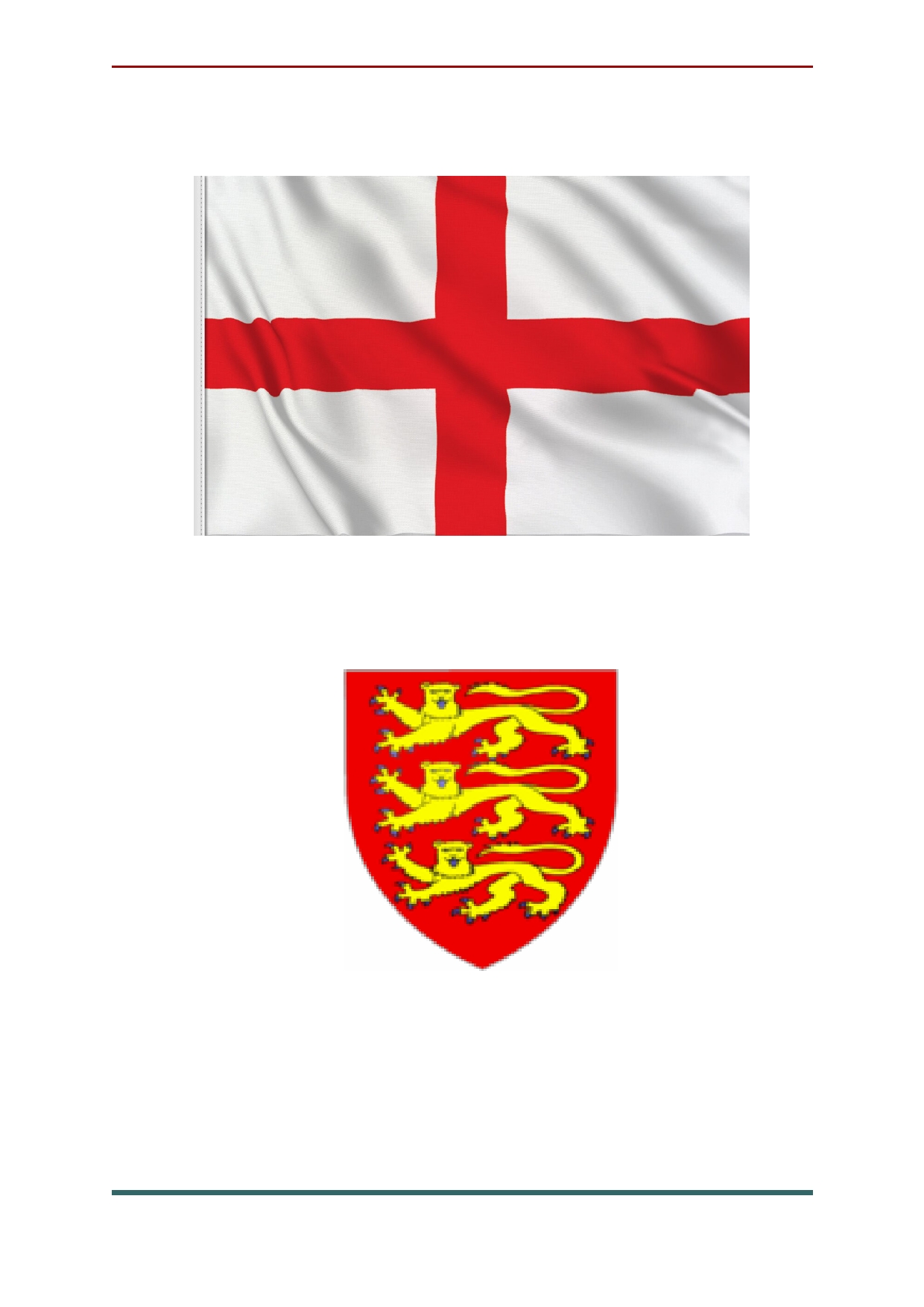 St George's Flag, the England Flag The Three Lions crest (usually seen as a badge) 30 The red rose is widely recognised as the national 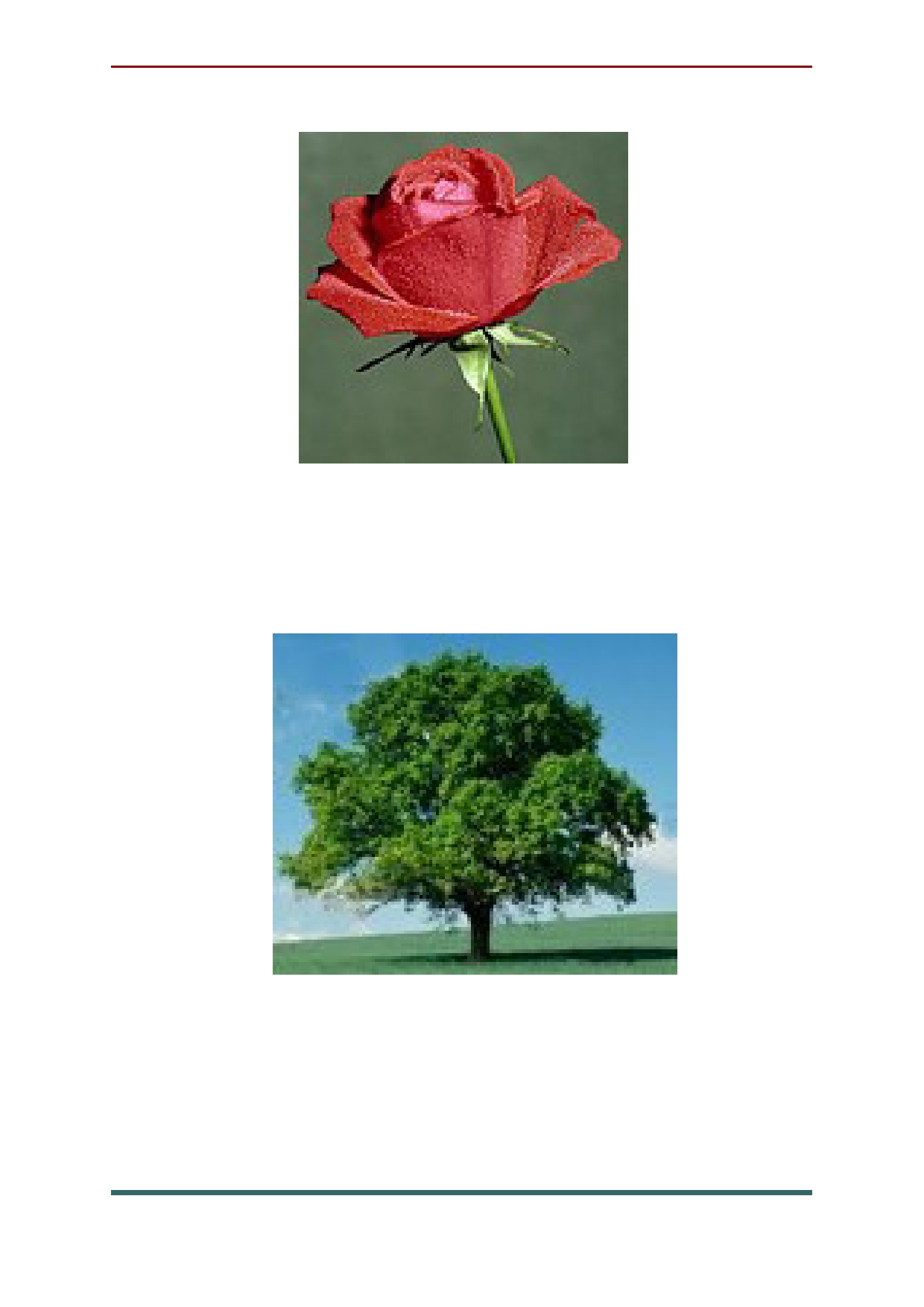 flower of England The oak is the national tree of England 31 National holidays and traditions in England 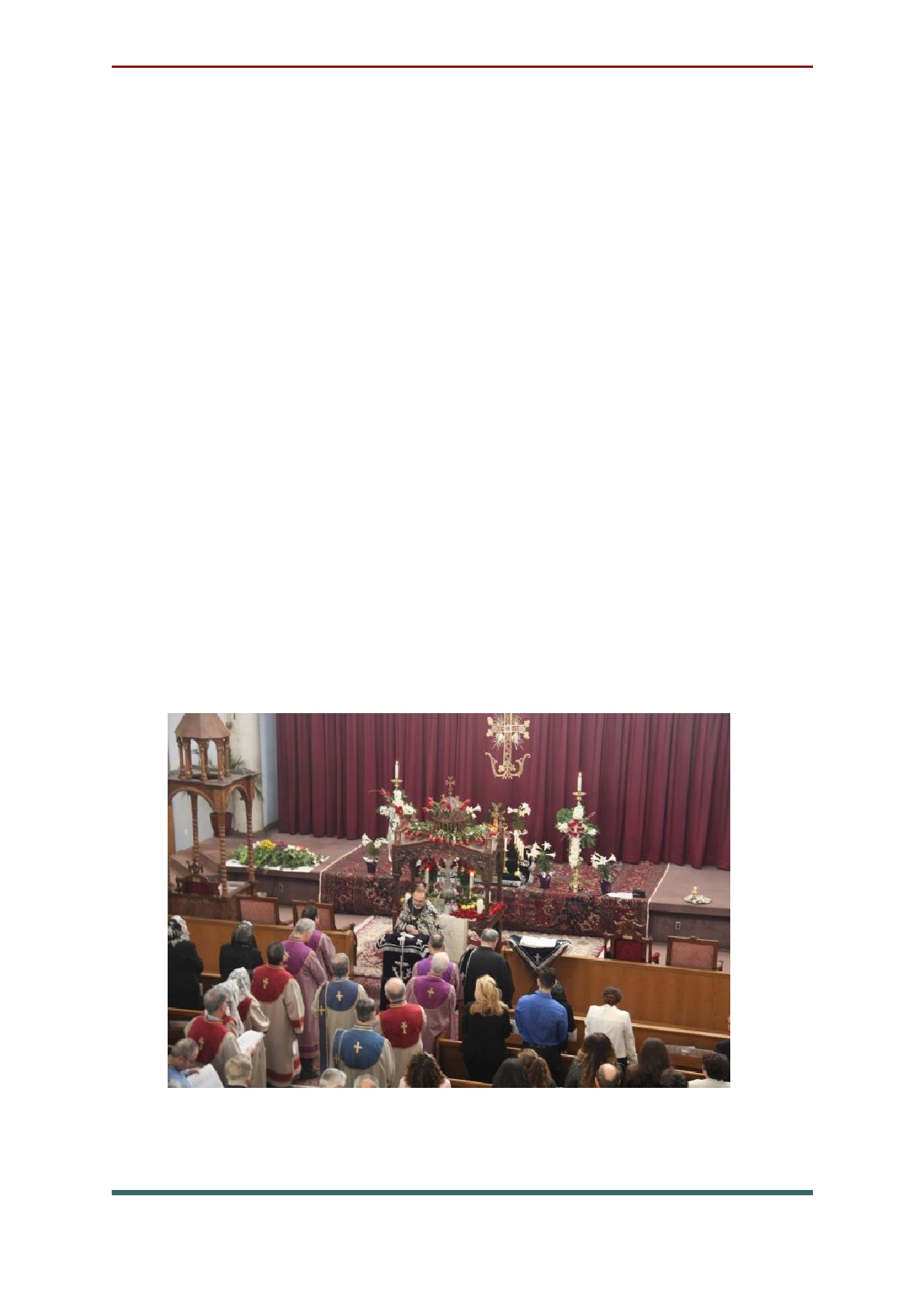 Good Friday. Good Friday is celebrated on the Friday before Easter Sunday. Christians around the world observe Good Friday by attending special church services. This day is believed to be the day of reflection for Christians - to remember the sacrifice made by Him. In many churches, the services last for three hours, which is the amount of time Jesus spent on the cross. It's a day of mourning; in many churches, people practice Veneration of the Cross on Good Friday. It means they bow or kneel before the cross and kiss it. Good Friday church services also include reading of the 'Passion', the story of Jesus' death. 32 Easter Monday. It is celebrated after Easter 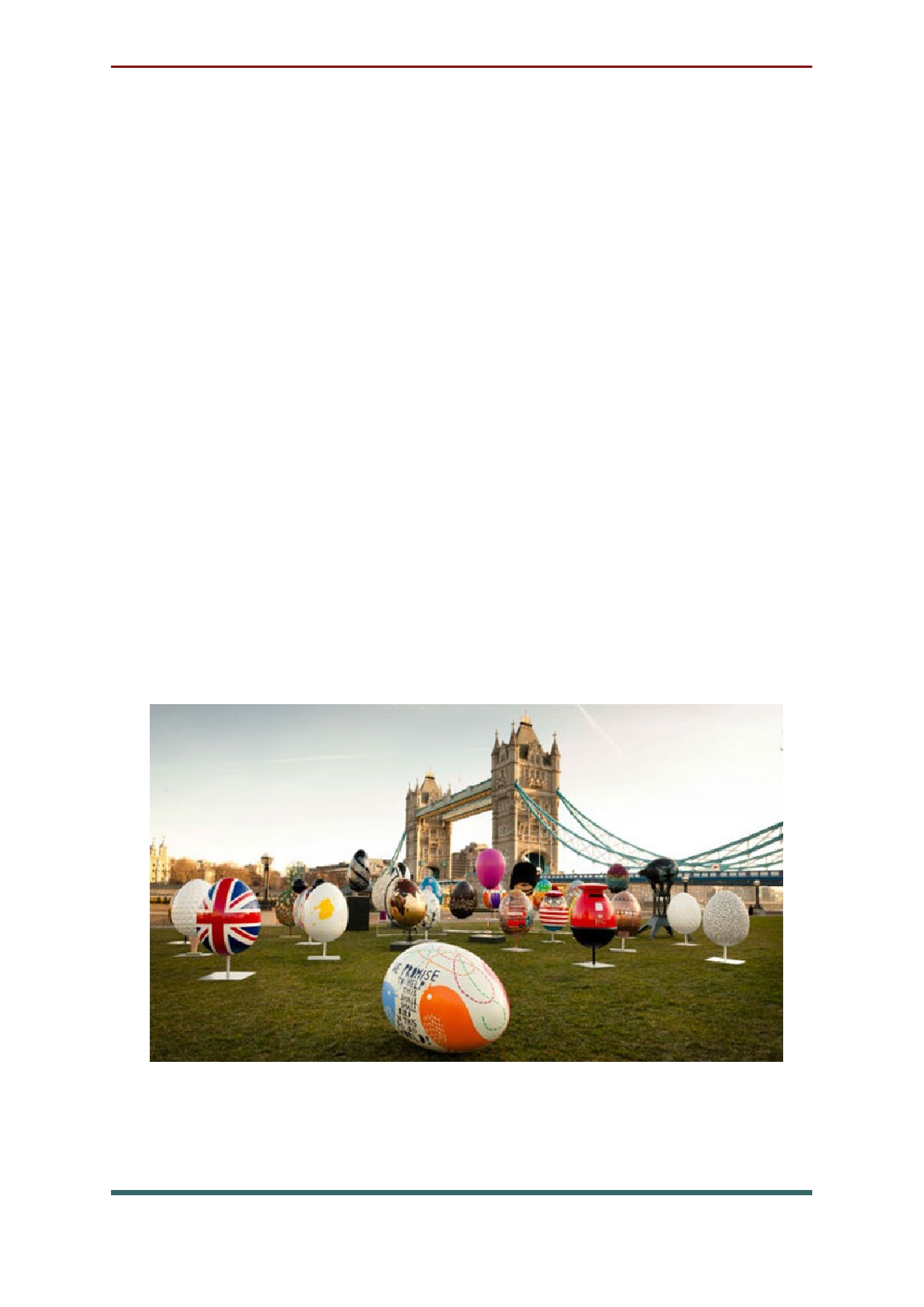 Sunday. For many people, Easter Monday is the last day in a four day weekend. If people have been on a short vacation or have visited family or friends, who live some distance away, they often travel back on this day. For other people, it is just a welcome day off to enjoy the spring weather or work on their garden or home improvements. In some places, there are egg rolling competitions, Easter bonnet parades, displays of traditional Morris dancing fairs or special sports matches. In Biddenden, Kent, special cakes are distributed in memory of conjoined twins born in 1100, who lived to the age of 34. 33 Early May Bank Holiday. This holiday probably originated as a Roman festival honoring the beginning of the summer season (in the northern hemisphere). In more recent times, May Day has been as a day to campaign for and celebrate workers' rights. In many places, the first day or the first Monday in May is celebrated as the start of the summer season. People organize events to celebrate the end of the winter season, fertility, and hope of the approaching summer. Spring Bank Holiday. For many people the spring bank holiday is a pleasant day off work or school. Some people choose to take a short trip or vacation. Others use the time to walk in the country, catch up with family and friends, visit garden centers or do home maintenance. However, in some parts of the United Kingdom, there are some customs associated with this day. On Cooper's Hill in Brockworth, Gloucestershire, people race down a steep hill following a large round cheese. The hill is concave and has an incline of 1:1 in some places. The first person to cross the finishing line wins a Double Gloucester cheese weighing around 3.5kg. 34 In Endon in Staffordshire, the villagers dress 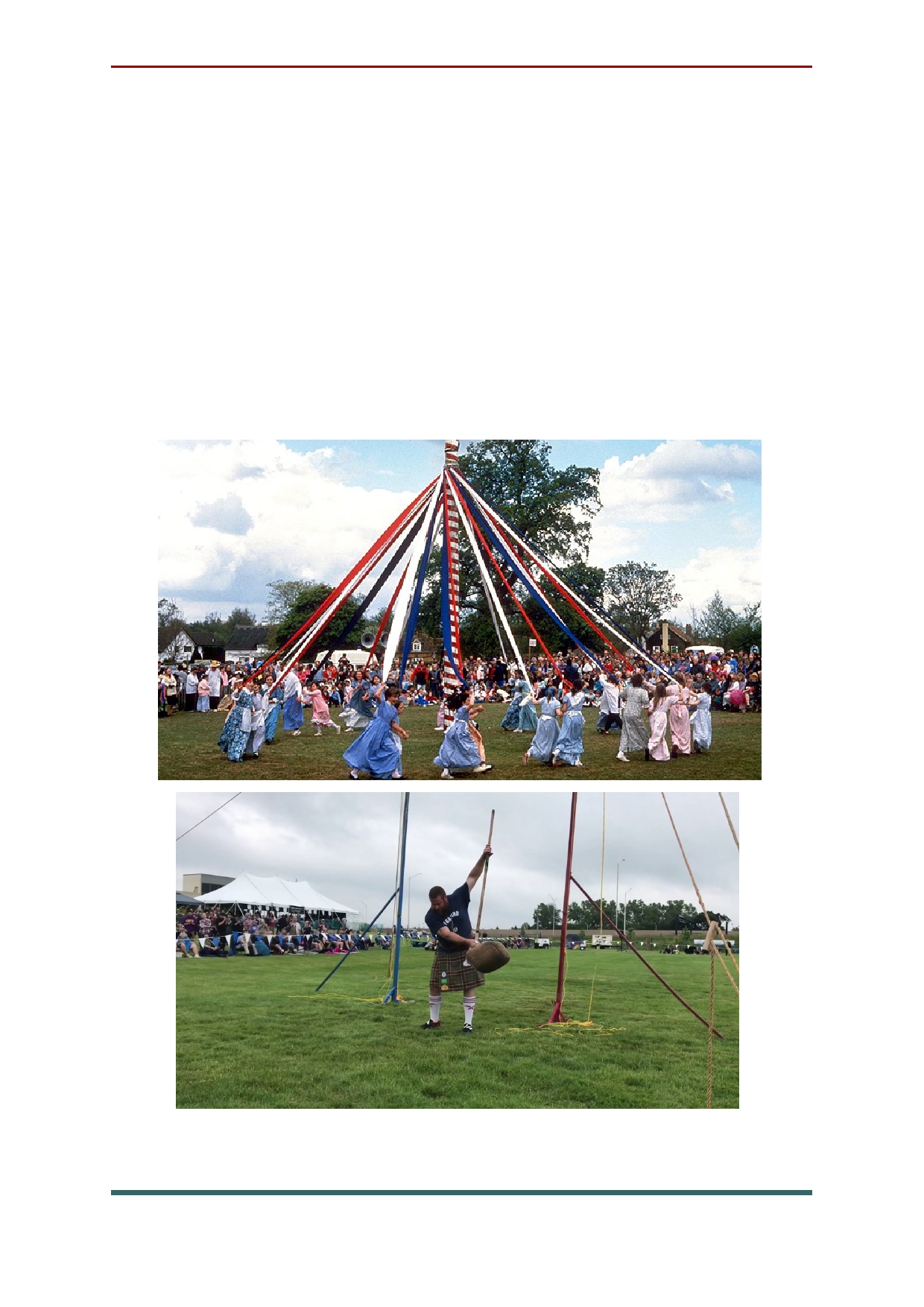 their well, hold a fayre (village celebration) and crown a girl as the Well Dressing Queen. Local men hold a competition, known as 'Tossing the Sheaf', in which they compete to see who can toss a bale of straw the highest. In other places, boats are blessed, Morris dancers put on displays and local festivals are held. 35 Summer Bank Holiday. This holiday is celebrated on 31 August. For many people, the summer bank holiday marks the end of the summer. Some people take trips or short vacations during the three day weekend. For others, it is another opportunity to work in their gardens or carry out home improvements. In London the Notting Hill Carnival is held. This street festival is best known for its exuberant costumes, dancing and music played by steel drum bands. The festival has been held every year since 1965 and was originally organized by immigrants from the Caribbean, particularly Trinidad, to the United Kingdom. It started as a protest against the racism, poor working and housing conditions that they suffered. Today, the Notting Hill Carnival is a multicultural celebration, attracting over two million people. It is thought to be the second largest street carnival in the world. In the past, a considerable amount of public disorder occurred round the event, but it has been calmer in recent years. 36 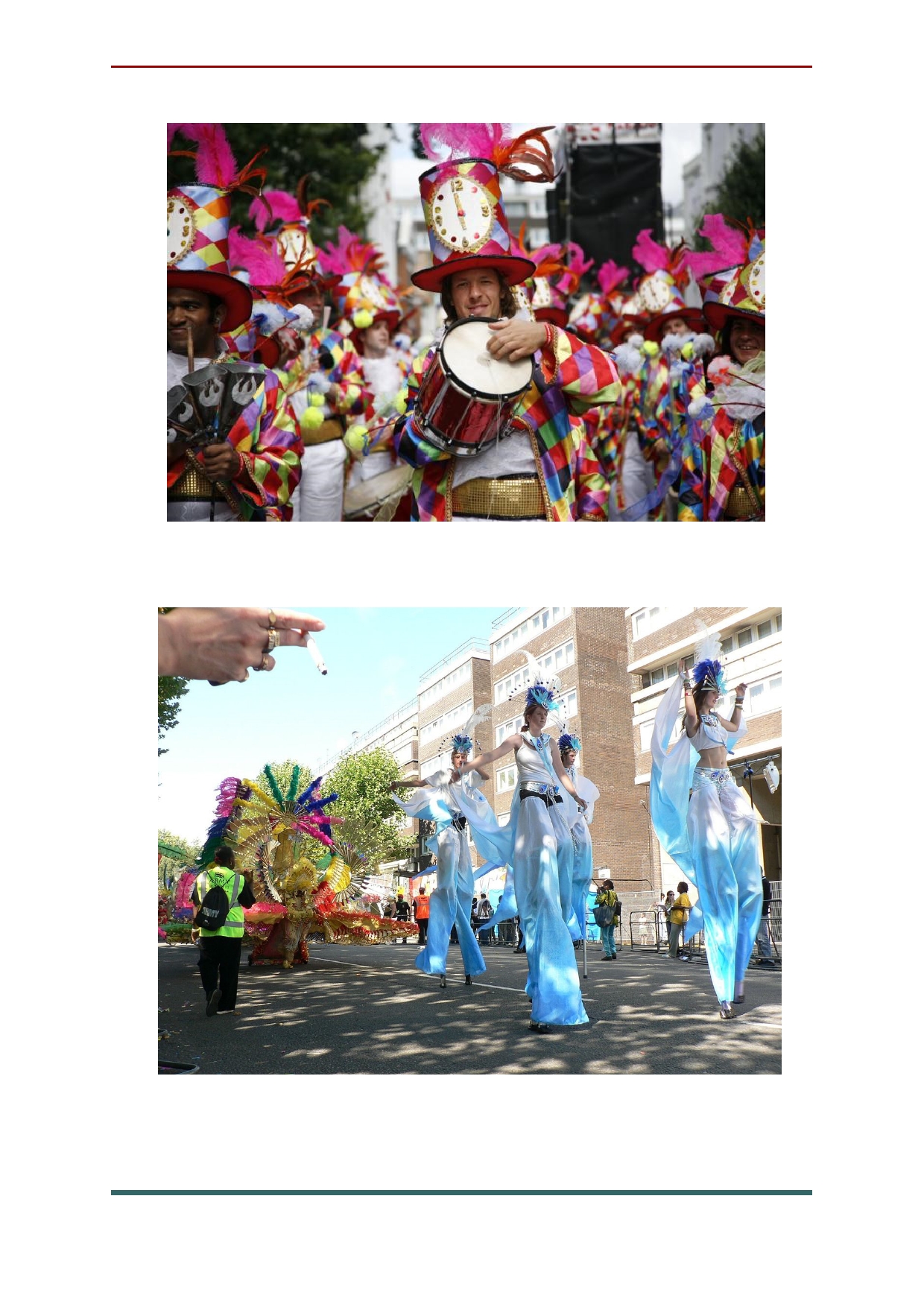 37 Christmas Day. This holiday is celebrate on 25 December. Prior to Christmas Day, people decorate their homes and gardens prior to Christmas Day. These decorations may include: Christmas trees, small colored fairy lights, leaves and berries from holly trees and mistletoe bushes, various other decorations with rich colors that spark the Christmas mood. In many towns and cities, the shopping streets are also decorated with lights and large pine trees, often specially imported from Norway. In some places a Nativity scene is arranged. This illustrates the story of Jesus' birth using statues or actors and live animals. Many churches hold special services in the night before Christmas Day. Many people spend Christmas Day with family members, with whom they exchange gifts and cards. Many children wake up to find a sock or stocking filled with small gifts on their bed or somewhere else in the house. These have supposedly been brought by a mythical figure called 'Father Christmas' or 'Santa Claus', who lives for most of the year at the North Pole. Later in the day, people may attend special church services, even if they do not usually go to church. Nearly everyone prepares and eats a special meal. 38 This often includes roast turkey, potatoes and 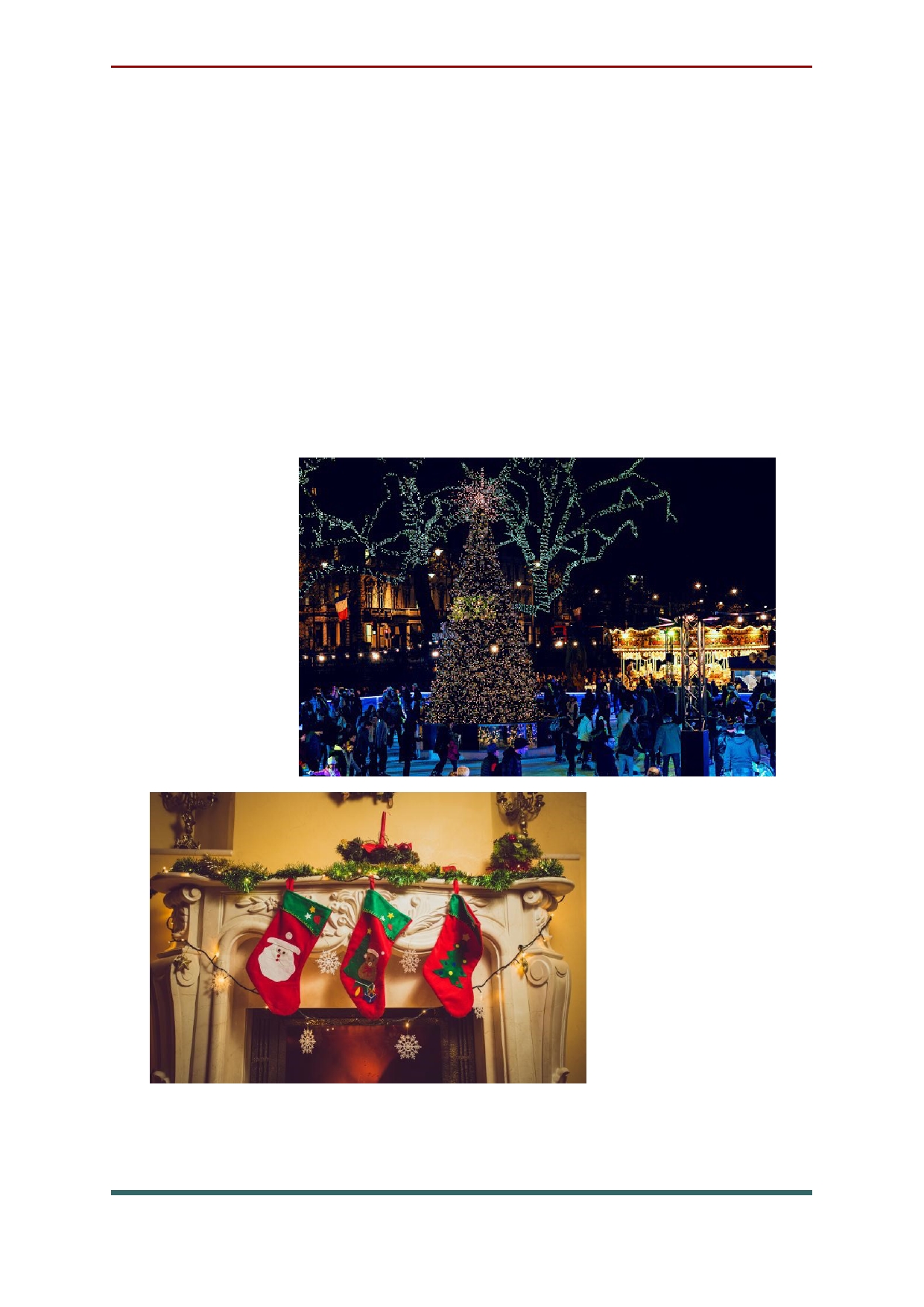 parsnips, and other vegetables. After the main course, Christmas pudding is often eaten. This is a heavy steamed, dense, cake-like pudding filled with dried fruit and nuts. Burning brandy is often poured over it as it is served, giving a spectacular effect. Mince pies are also popular on Christmas Day. They are sweet pastry cases filled with a mixture of dried fruit, fat and alcohol. 39 Boxing Day. When Christmas day passes, the 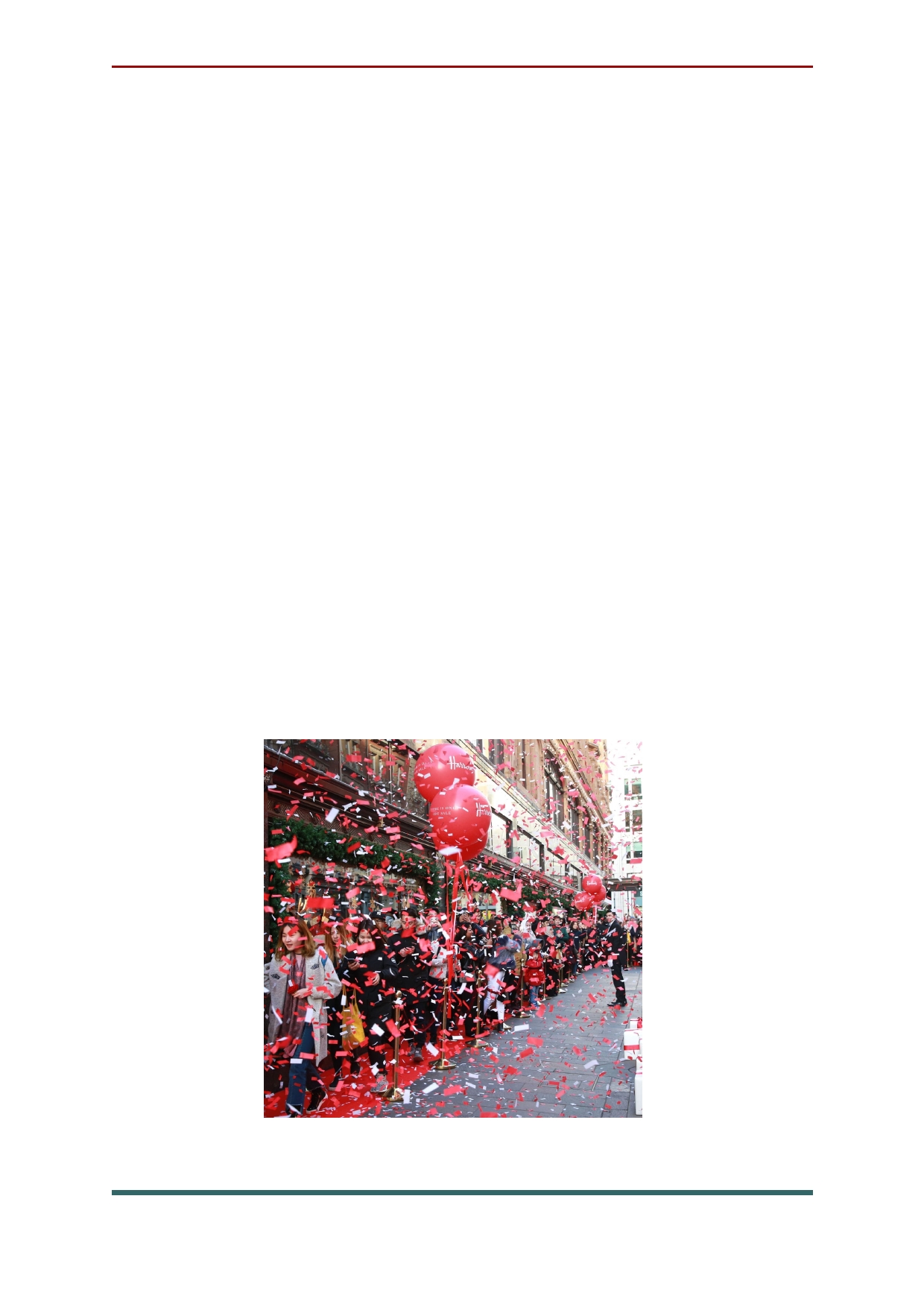 celebration continues. For some people, Boxing Day is a time to spend with family or friends, particularly those not seen on Christmas Day itself. Many people will gather for meals, spend time outside, or simply relax at home and enjoy the day off. Traditional Boxing Day food includes baked ham, pease pudding, and mince pies with brandy butter, along with a slice of Christmas cake or another dessert. To some extent, Boxing Day is considered a shopping holiday, with stores offering reduced prices for Boxing Day sales, similar to Black Friday, the day after Thanksgiving in the United States. However, the number of people who shopped on Boxing Day has declined. 40 Chapter 2: Australia 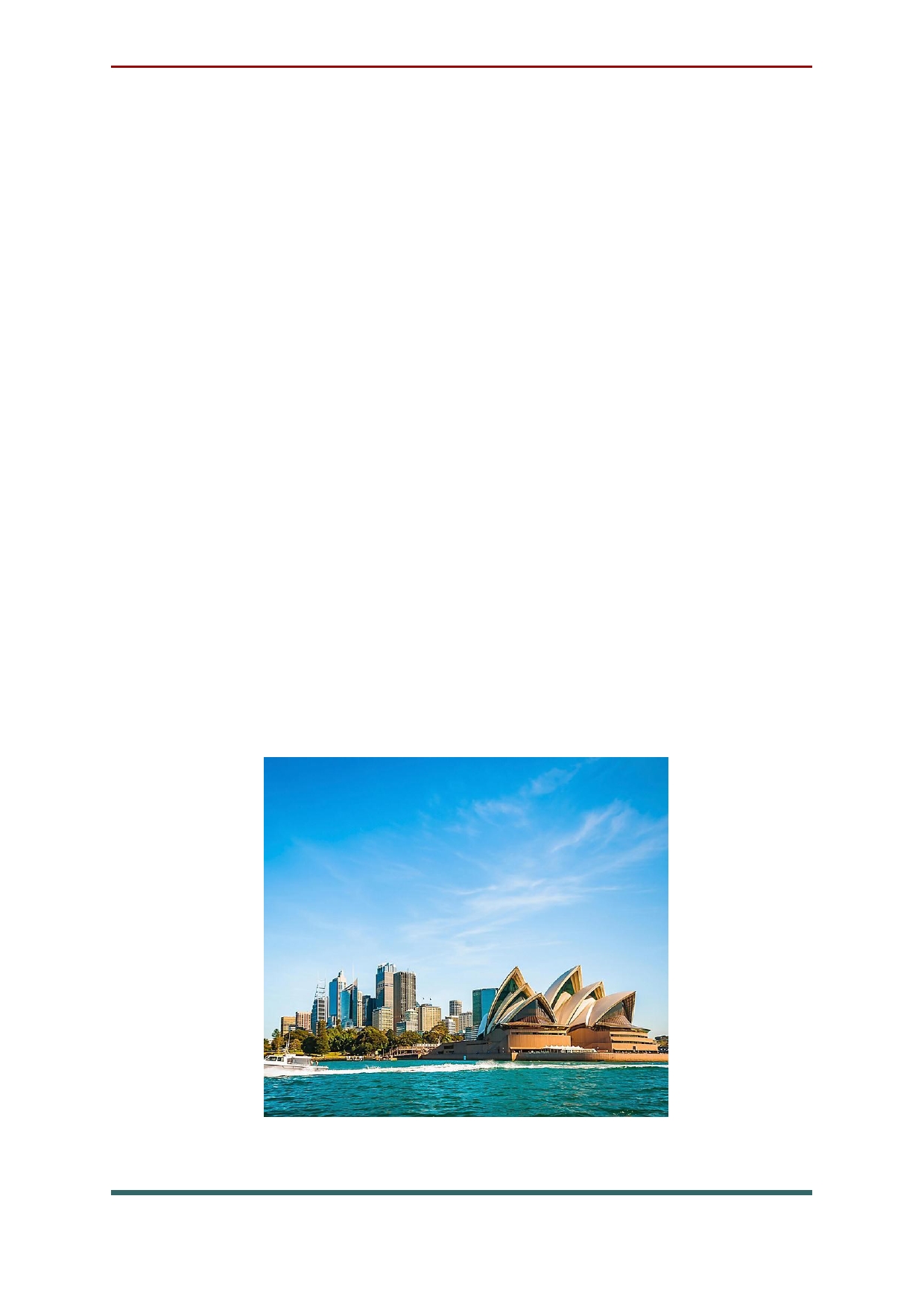 Australia, the smallest continent and one of the largest countries on Earth, lying between the Pacific and Indian oceans in the Southern Hemisphere. Australia's capital is Canberra, located in the southeast between the larger and more important economic and cultural centres of Sydney and Melbourne. The Australian mainland extends from west to east for nearly 2,500 miles (4,000 km) and from Cape York Peninsula in the northeast to Wilsons Promontory in the southeast for nearly 2,000 miles (3,200 km). Large cities of Australia are Sydney, Melbourne, Brisbane, Perth. 41 The biggest cities of Australia 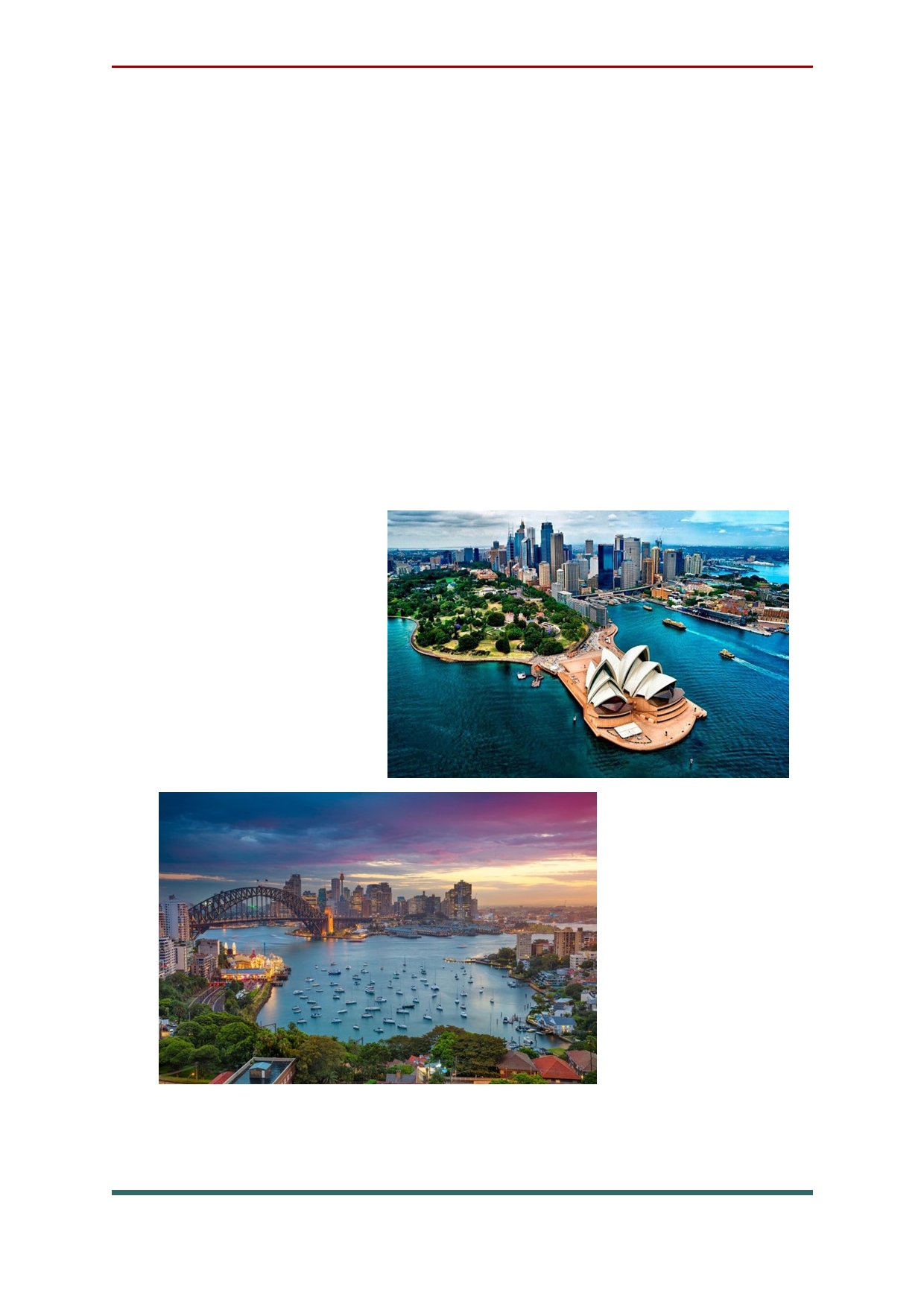 Sydney is an Australia's largest city and state capital of New South Wales, located in the South- Eastern part of the country, on the Bay. Sydney was founded in 1788 as the first European settlement on the Australian continent, and was named after the Minister of the British colonies. Today, Sydney is one of the most beautiful cities in the world, as well as the most important cultural, business and transport center of Australia. 42 Melbourne is the capital of the Australian 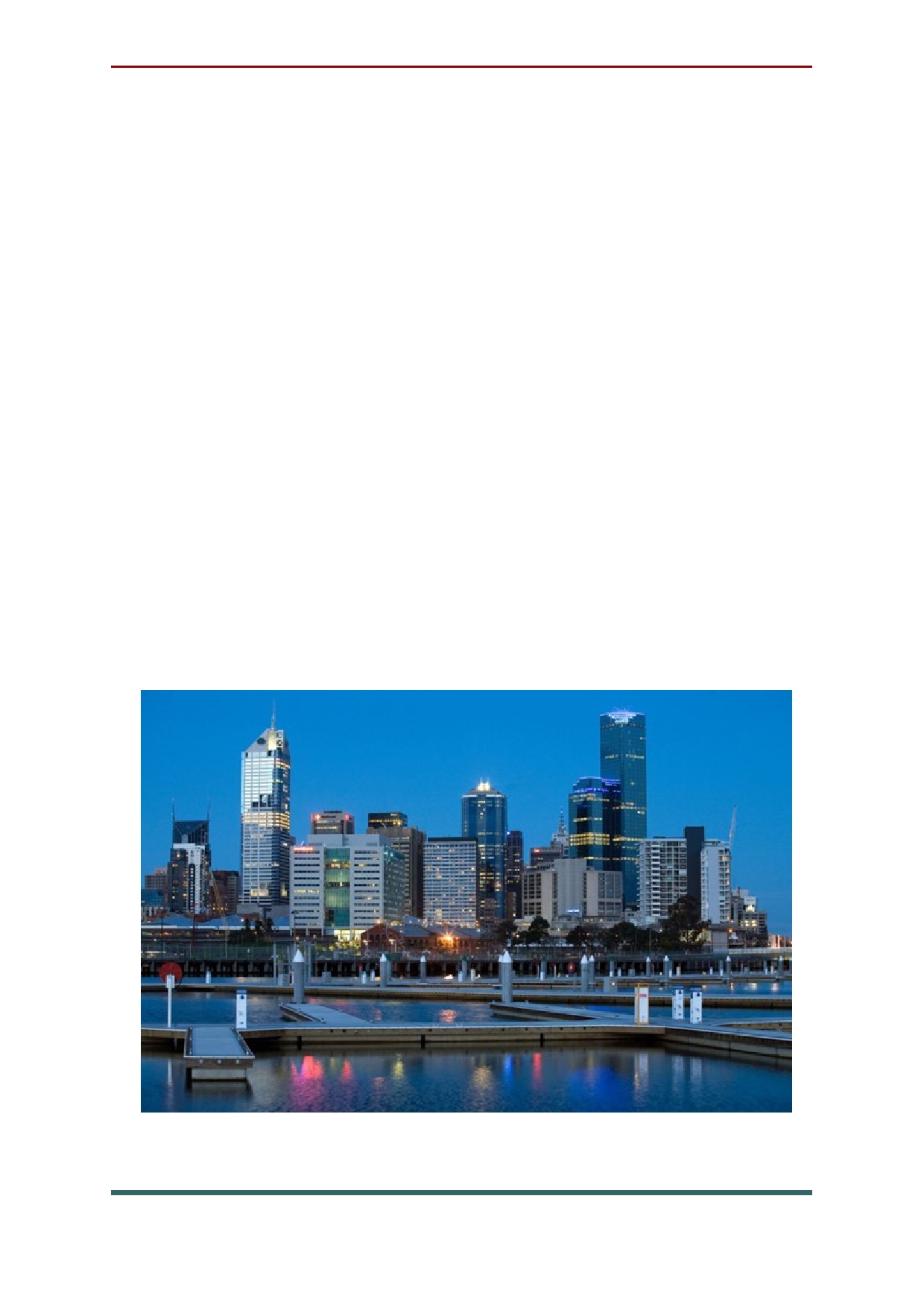 state of Victoria, located on the South-Eastern coast of the country. In the city center, next to the Yarra river, there is a modern Federation square with public meeting places, bars and restaurants. Southbank is home to the Melbourne arts Centre and the national gallery of Victoria, which features works by European artists and Australian aborigines. Melbourne is the southernmost millionaire city in the world. The city has a population of about 4.9 million people, including representatives of various nationalities, including Italians, English, Irish, Greeks, Vietnamese, Chinese and others. 43 The city of Adelaide is the administrative 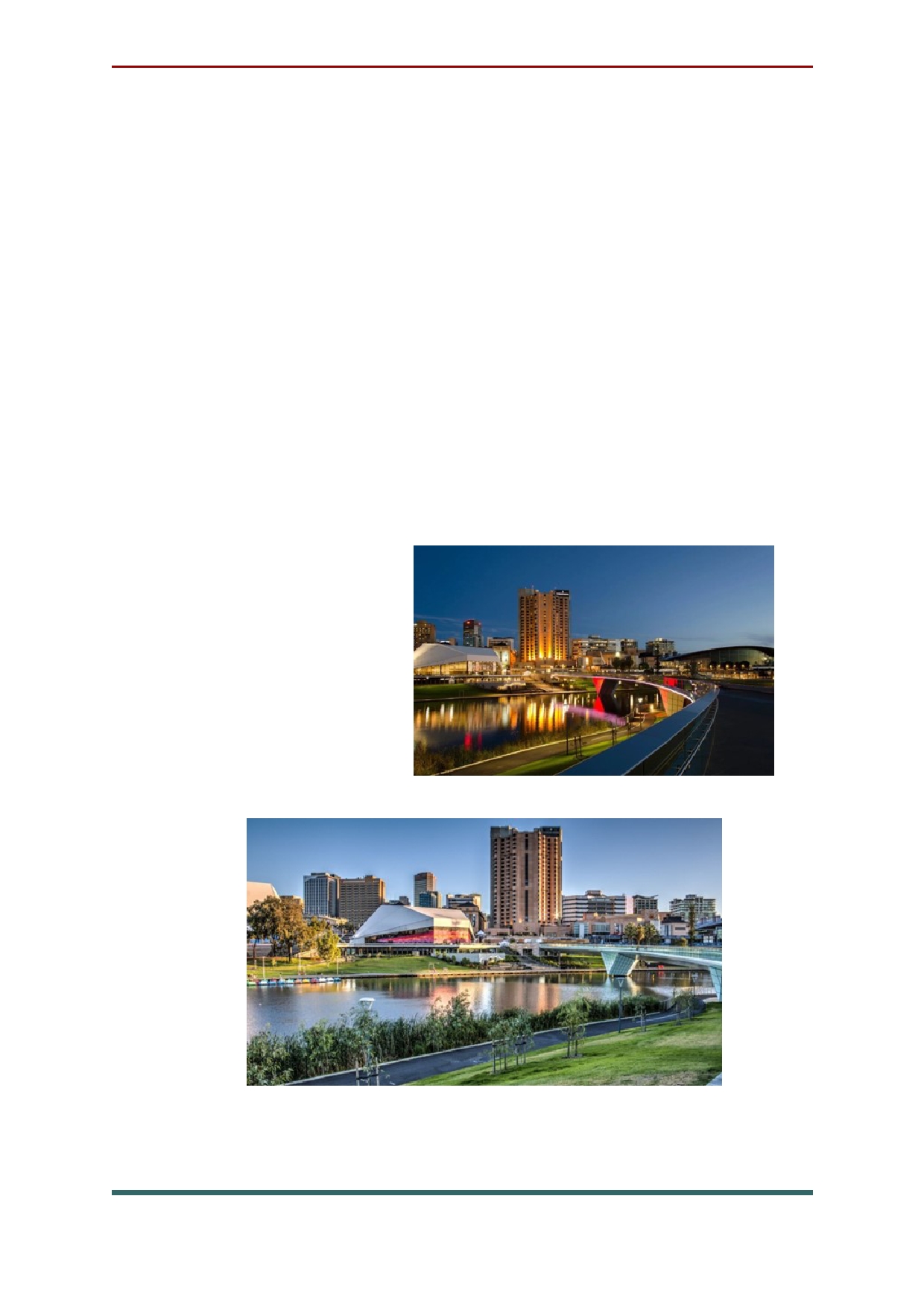 center and largest city of the state of South Australia, located on the shore of St Vincent's Bay, on the Adelaide plains. Adelaide is the fifth largest city in Australia, with a population of 1 333 900. The town was founded in 1836 by the English captain Hindmarsh with 200 settlers. The hallmark of Adelaide is the perfect cleanliness of the streets, as well as the perfect layout and decoration of buildings. Special attention should be paid to Kangaroo island - a unique wildlife reserve with various types of kangaroos, a colony of rare sea lions and an excellent coast for fishing. 44 Attractions of Australia 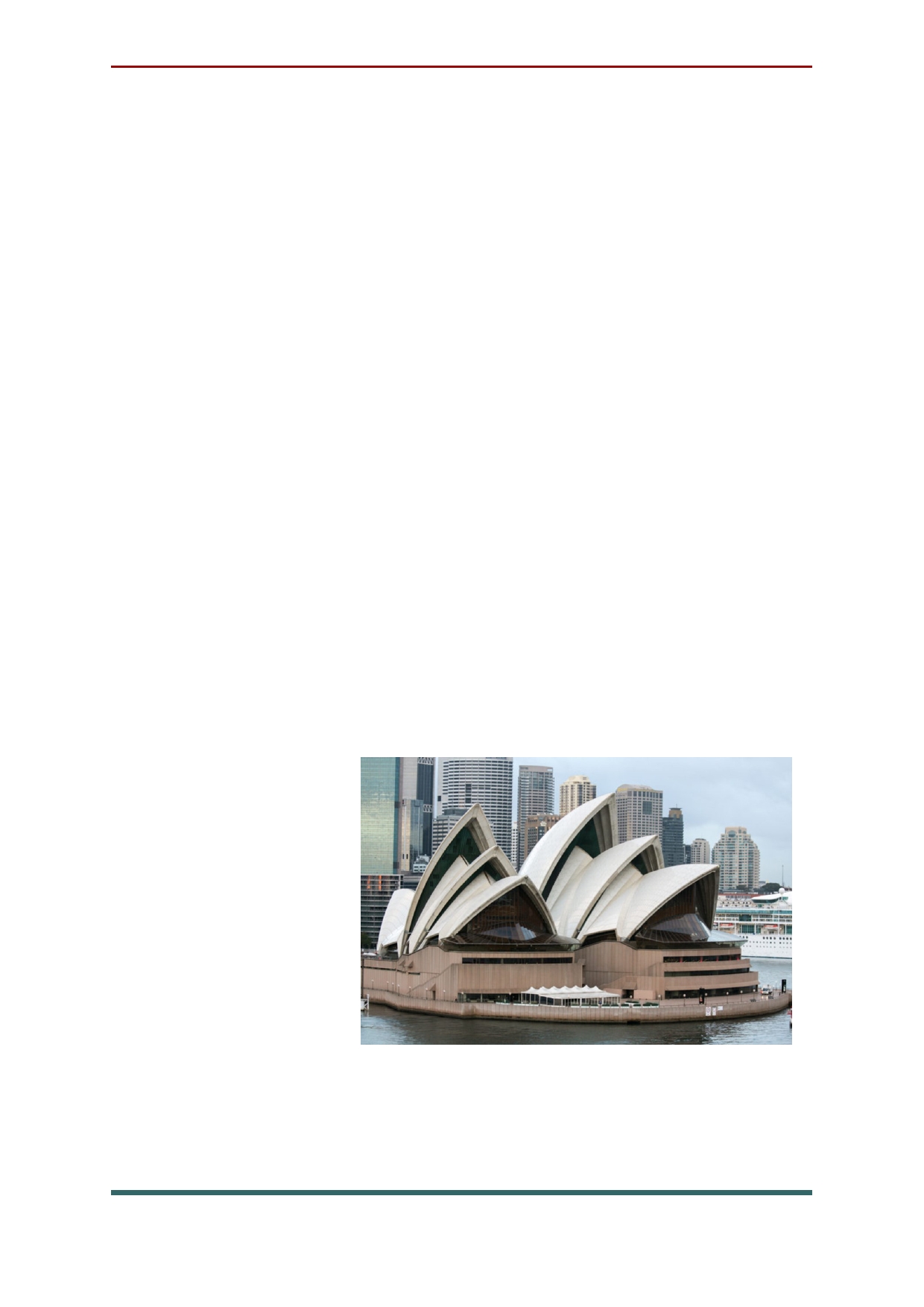 Opera house (Sydney). The Sydney landscape is clearly recognized among thousands of other cities thanks to the world-famous landmark-the Opera house, one of the most famous in the world of architecture. This unique building was designed by a Danish architect named Jorn Utzon. Having designed the original shape of the roof of the theater, the Dane gave Sydney a symbol of the city, which now almost every inhabitant of the planet recognizes this city. Many years after the construction of the famous building, the architect admitted that he was inspired to create a unique roof of the theater, removed from the fruit in triangular segments. Opera house has always attracted the attention of tourists with its unusual forms, which is why this architectural creation has become almost an integral part of any tour in Sydney. 45 Hiller lake (Middle island). If you are 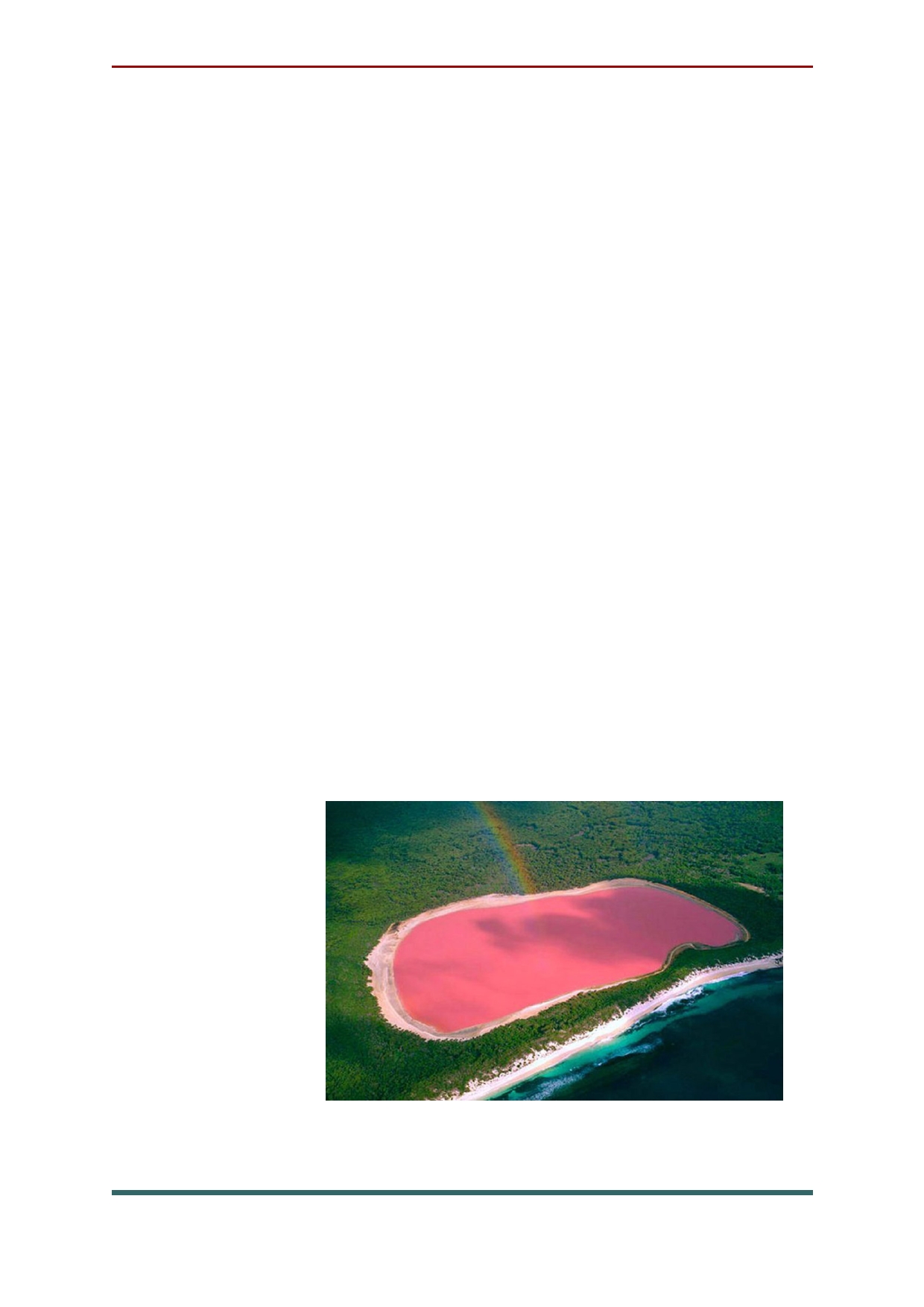 wondering what to visit in Australia, be sure to include such a landmark as lake Hiller in your travel plan. The picturesque lake, whose waters have an unusual pink color, is located on Middle island, covered with dense eucalyptus forests. If you look at this island from a bird's eye view, then against the background of the rich green of eucalyptus forests, a small bright spot will be spotted, this is the pink lake Hiller. Even more expressive lake gives a spectacular frame of sand and salt, which are located on its banks. Another statement says that the pink hue is formed due to a combination of salts contained in the waters of the lake and specific microorganism. Research conducted in the 50s of the 20th century refuted all previous assumptions. Thus, the mystery of lake Hiller remains unsolved to this day. 46 The big pineapple in Queensland 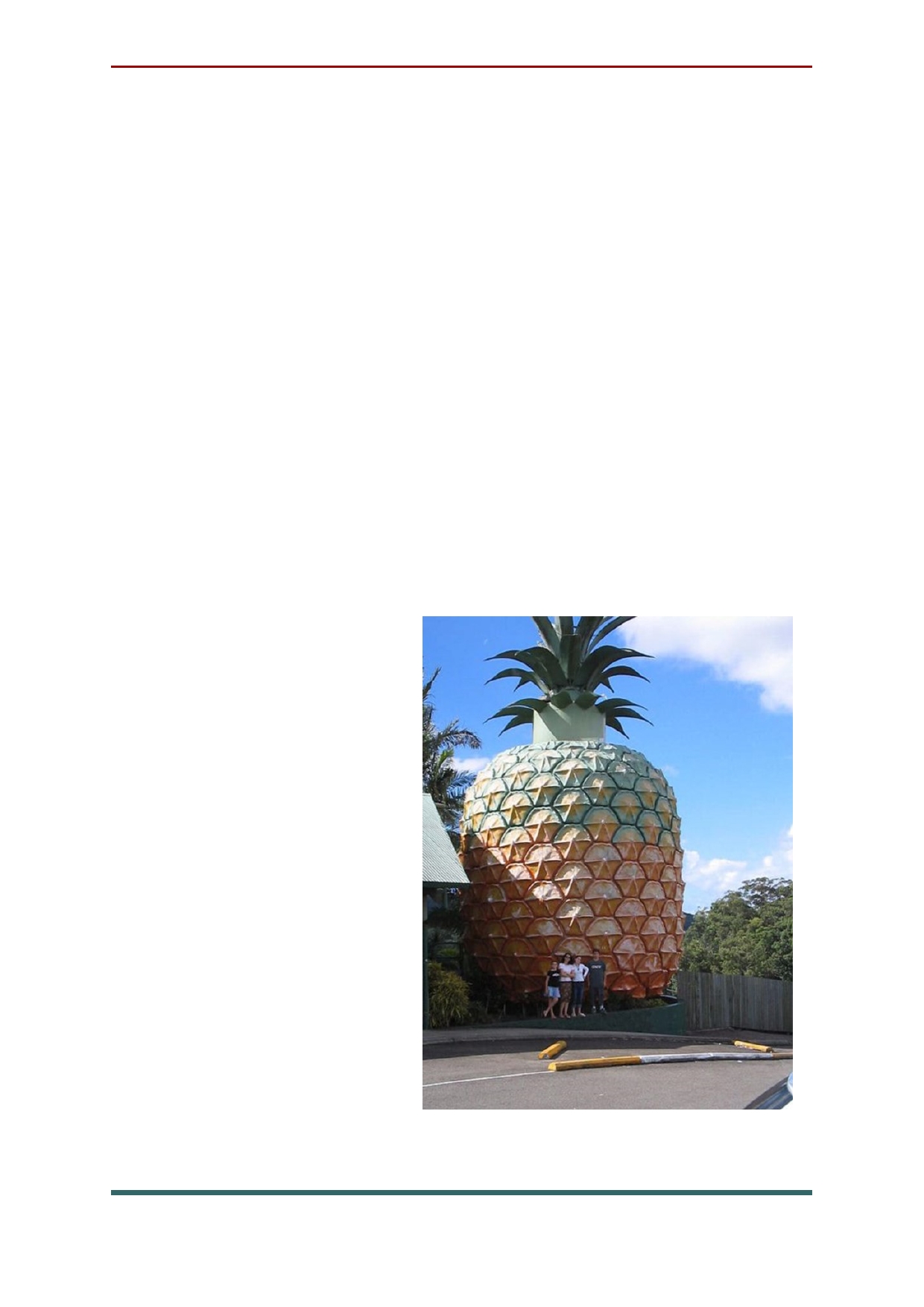 (Woombye). Undoubtedly, fans of creative architecture will find something to see in Australia. In the state of Queensland, in the town of Wumbai, for many decades, tourists have been pleased with the brightness and positivity of a large pineapple statue. The incessant stream of curious travelers, eager to see this creation, does not stop year after year. The large 16-meter fiberglass structure was built here in 1971, when the Taylors built a small farm and recreation Park and decided to attract the attention of visitors. It is worth admitting that they did it perfectly, because a huge and bright statue in the shape of a pineapple attracts the eye from afar. Visitors also have the opportunity to observe how pineapples and Australian macadamia nuts are grown on local plantations. 47 Blue mountains (New South Wales). Those 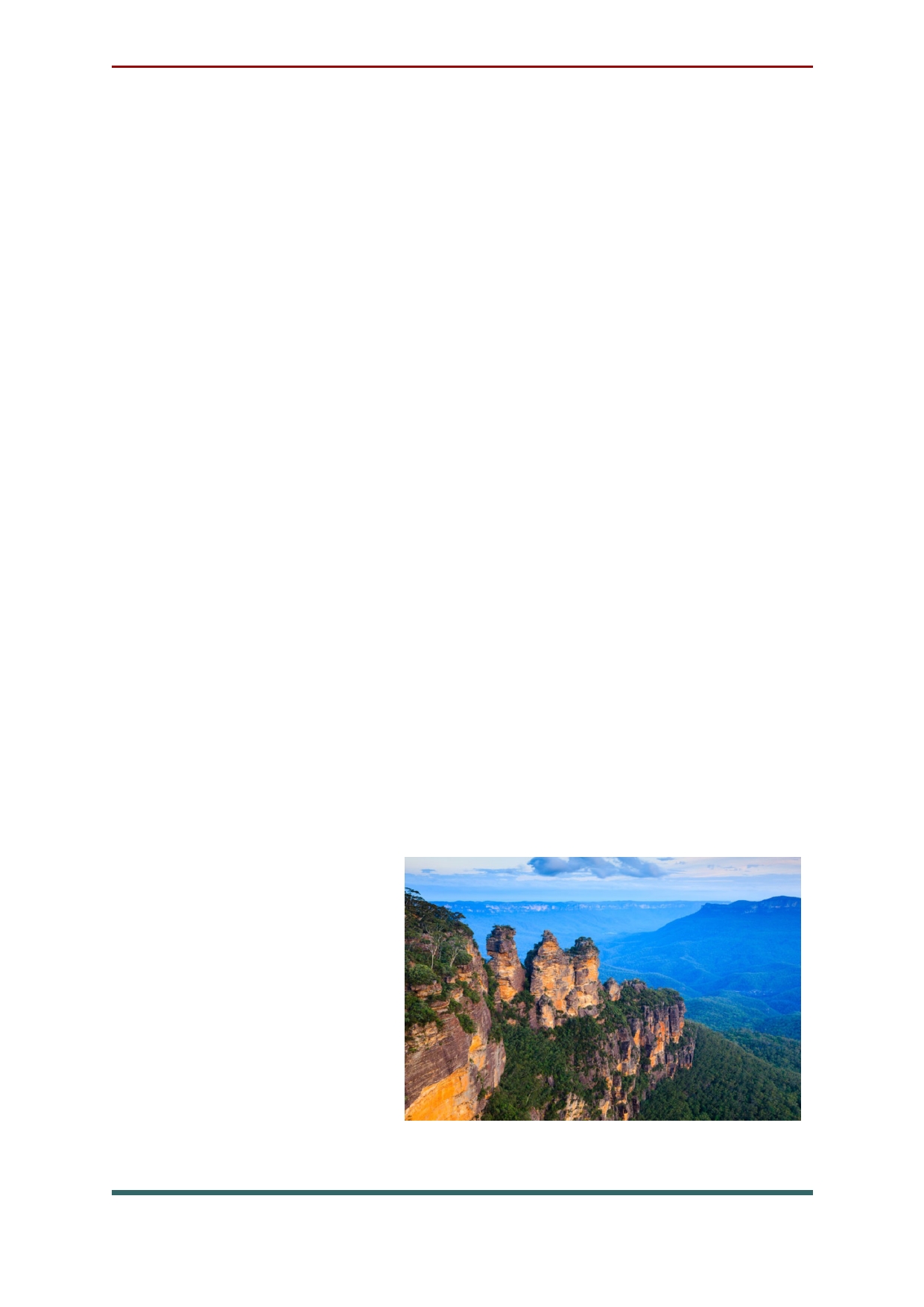 who like to contemplate natural landscapes untouched by civilization will definitely find something to see in Australia, because it is home to a unique natural wonder-the Blue mountains national Park. This area got its name for a reason. A huge number of eucalyptus forests growing on the mountain range, constantly releases essential oil vapors into the air. The sun's rays, refracted in billions of tiny oil droplets, form a bluish haze, creating an atmosphere of mysterious fabulousness. In the conventional sense, the Blue mountains are not mountains. In fact, this is a set of mountain plateaus and cliffs, above which mount Victoria rises majestically at an altitude of about 1300 m above sea level. Sandy plateaus interspersed with gorges and canyons are interspersed with many crystal clear mountain rivers and streams, creating an amazing landscape. Unsurprisingly, the national Park has become one of Australia's most popular attractions. 48 Kangaroo island (St Vincent's Bay). Perhaps 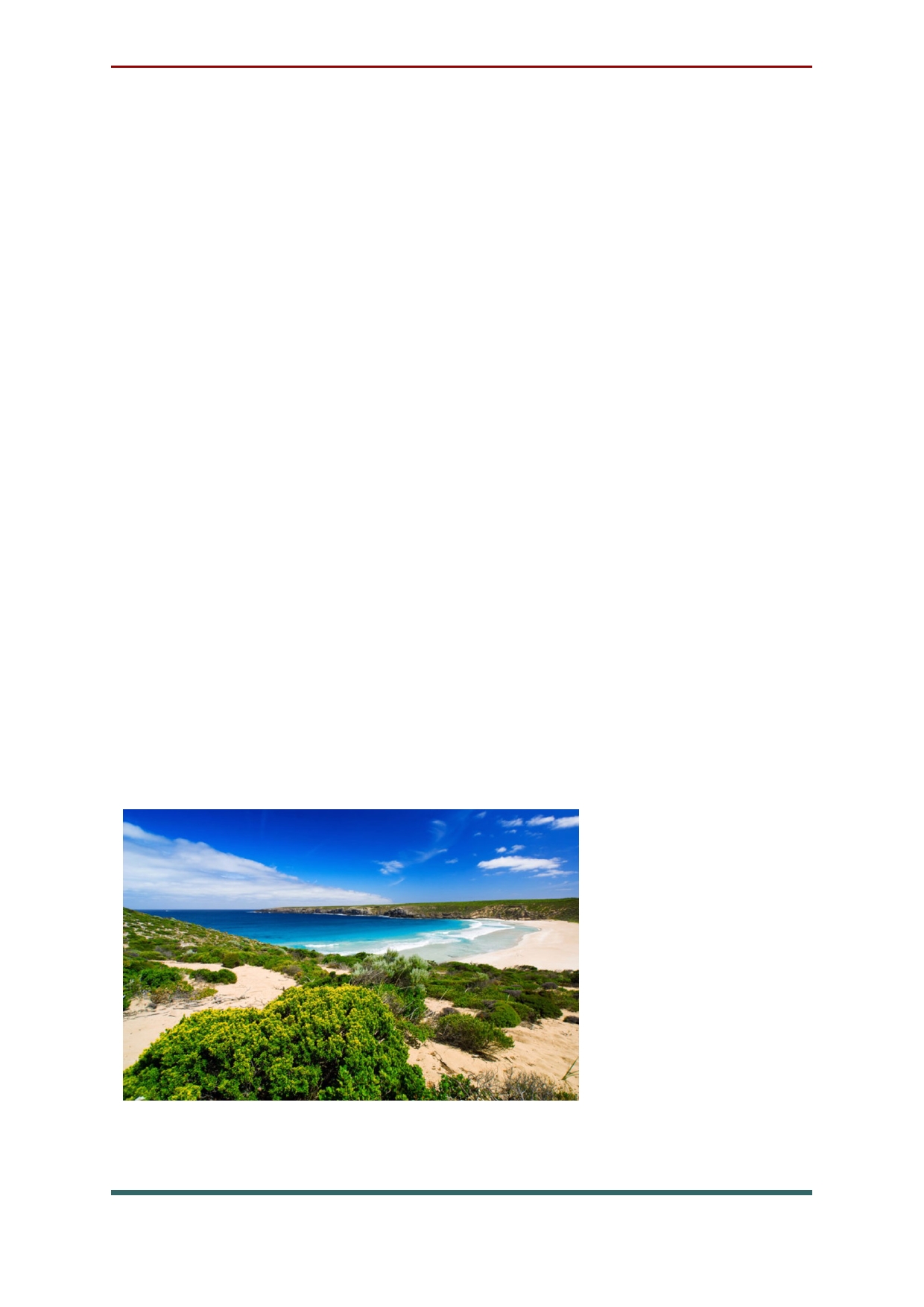 everyone knows that since ancient times, the true symbol of Australia is a kangaroo. But not everyone knows that there is a whole island dedicated to these amazing animals, it is called kangaroo island. On its territory stretches a huge area of the Park, inhabited by rare species of ancient animals and relict plants. The island was inhabited by aborigines several millennia ago, after which they left this region, and all this time the land remained completely isolated from the surrounding world, giving the local animals the opportunity to live in complete peace and security. It was only in 1802 that the European Flinders set foot on Kangaroo island and gave this land its name. In addition to animals, visitors to the Park are attracted by interesting geological formations — the so-called Wonderful rocks, huge boulders of the most unusual and bizarre shapes, located at a low altitude above sea level. 49 Famous people of Australia 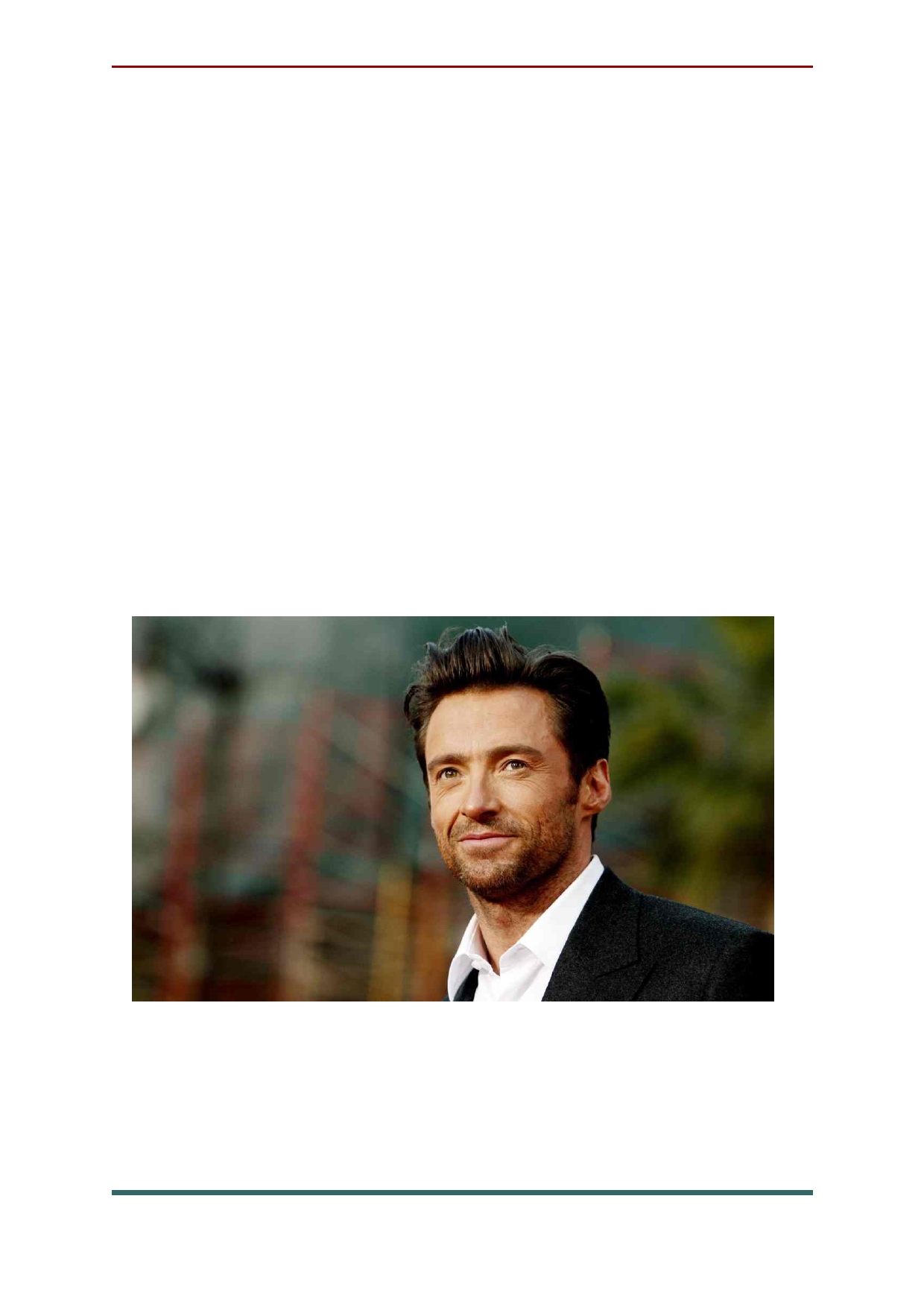 The most impressive and beloved actor Hugh Jackman. It doesn't need to remind you what roles this brilliant actor played, but we will do it. Well, first of all, the legendary role of Wolverine in the series of films "X-Men" brought him success and our love, and all the women of the planet love the movie "Kate and Leo", where Jackman played Prince Leopold. Well, fans of the adventure genre adore the magician in his face in the movie "Prestige". 50 You won't believe it, but the most impulsive 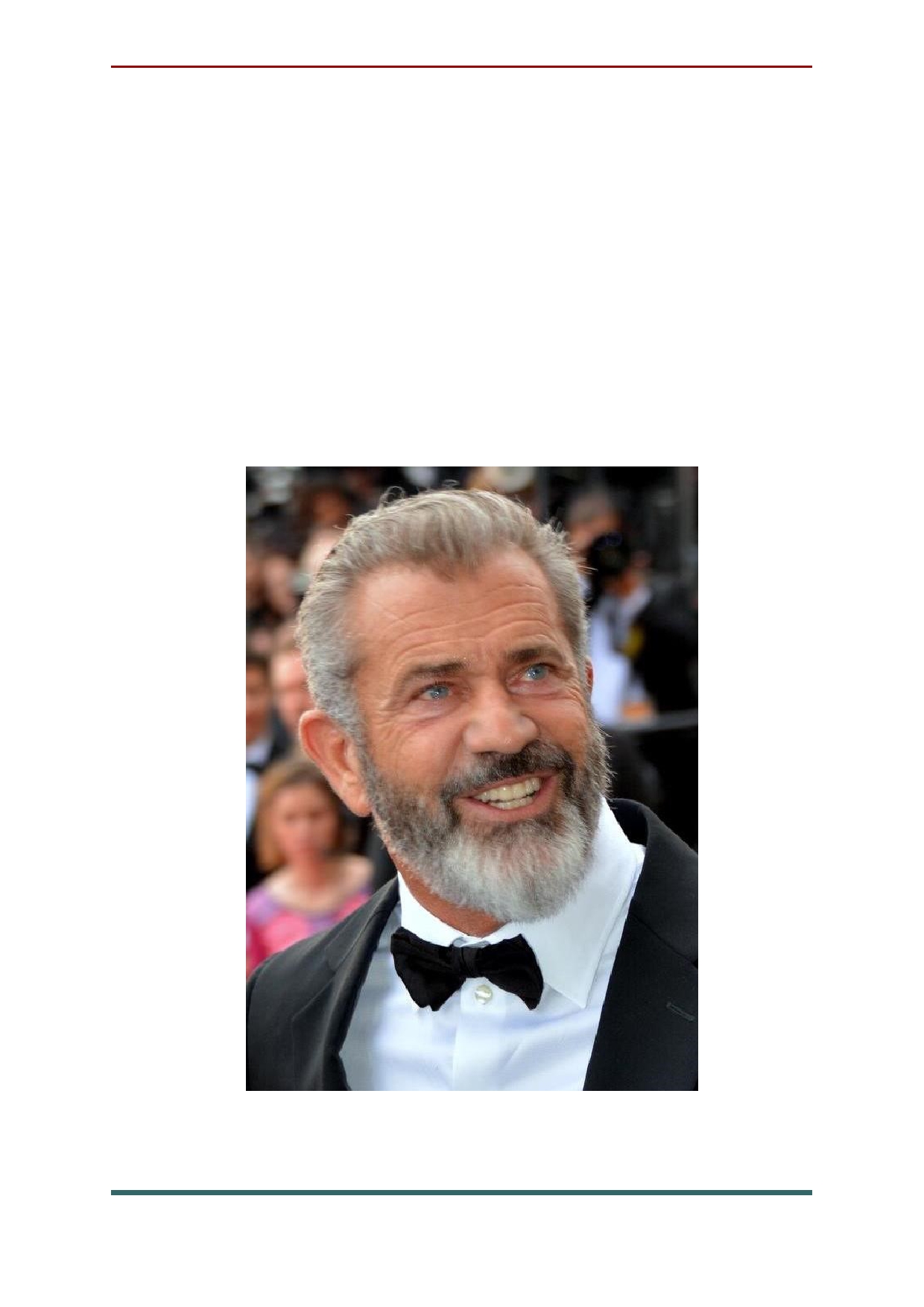 police hero Mel Gibson is also an Australian by the call of blood. We fell in love with this actor in a series of films called "Lethal weapon", where he reincarnated as a young and brave police officer named Martin Riggs. Gibson also tried his hand at directing. For the historical film "Braveheart" where he played William Wallace, the actor was nominated for an Academy award. 51 Such a Sunny and bright representative of 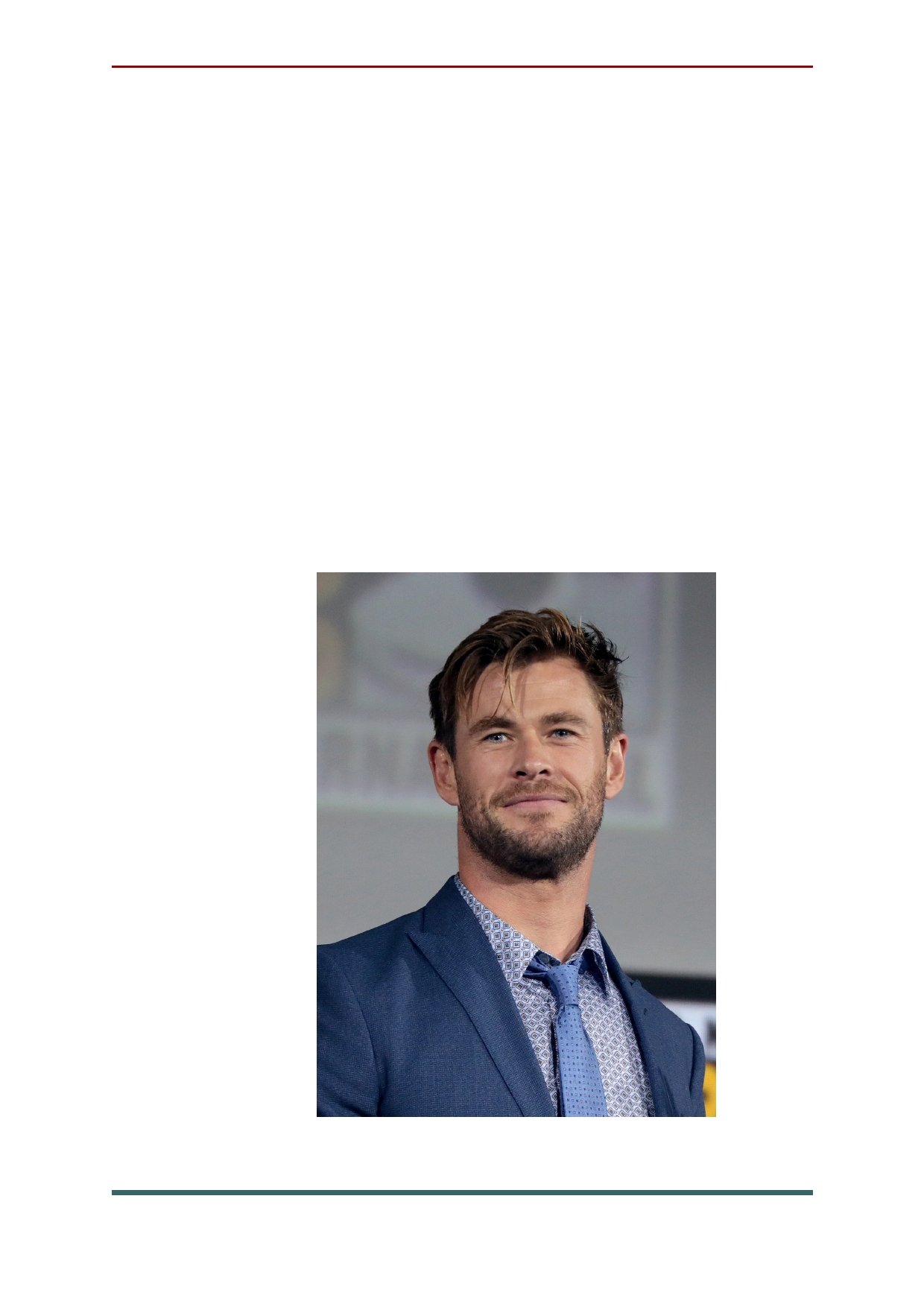 acting from boundless Australia, Chris Hemsworth, from the first role, filled the hearts of both Directors and viewers. Chris is not used to listening to Directors, he plays the role in his own way, the way he sees it, which is probably why all his roles are so interesting and characteristic. He appears in such films as" snow White and the huntsman"," Ghostbusters"," race"," Thor"," the Avengers"," Thor 2: Kingdom of darkness"," Avengers: Age of Ultron "and" Thor: Ragnarok " and others. 52 Purposeful Australian women easily achieve 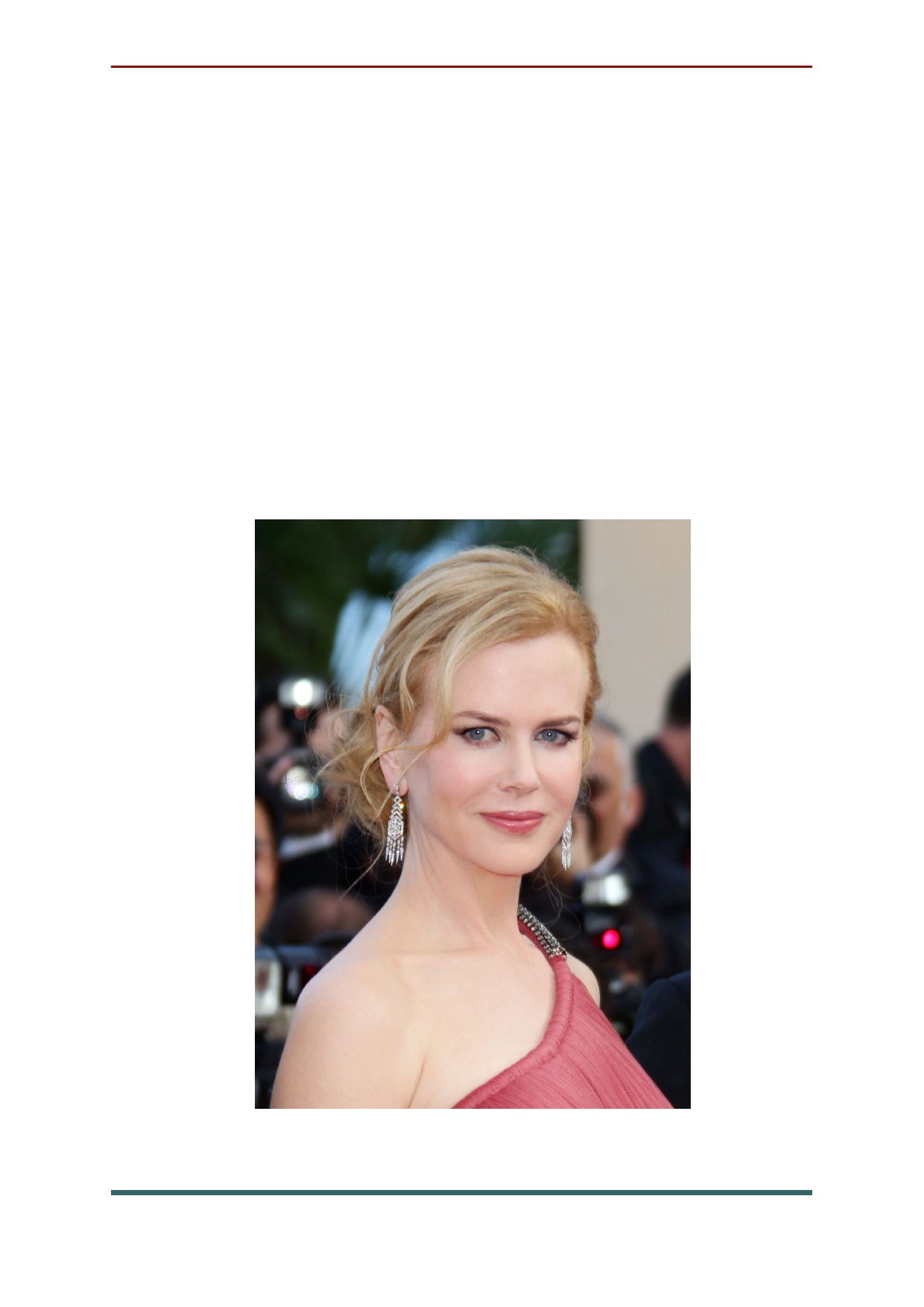 success in the cinema, a vivid confirmation of which is the career of a beautiful woman Nicole Kidman. She is subject to any genre, and the charming actress Nicole Kidman can play perfectly, both in dramas, and in comedies and soulful melodramas. Tom cruise's first wife is also known as a singer and has recorded some great songs. In addition, in the musical" Moulin Rouge! " actress Nicole Kidman performed her own song parts. 53 Margot Robbie. Margot became widely 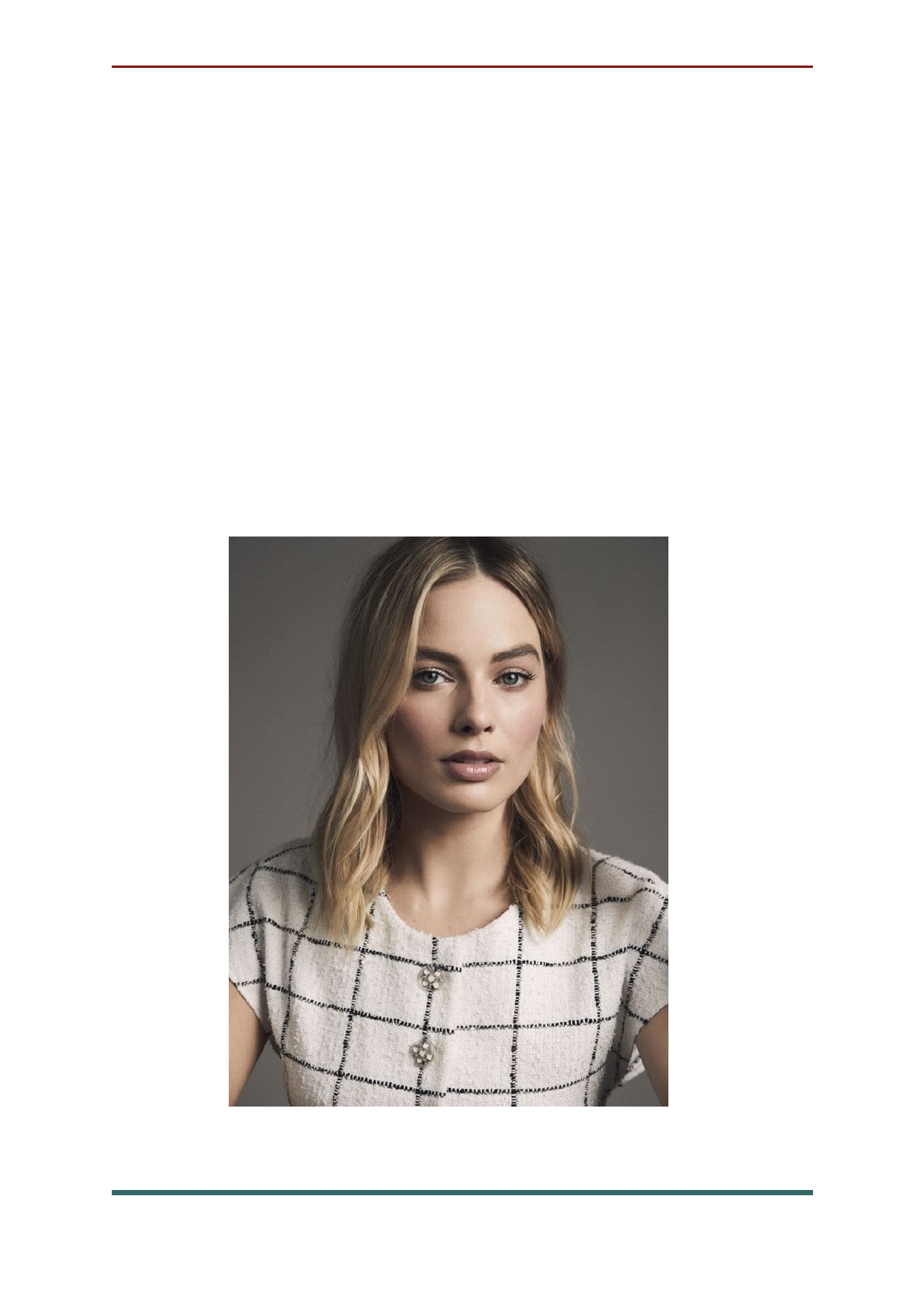 known after her debut in the popular TV series "Neighbors", but for our audience, she is better known for her role as Harley Quinn in the movie "Suicide Squad". After her career took off at Home, Margot moved to the United States, and did not lose. Today, the young Australian has many Hollywood works behind her, many of which are marked by high reviews from film critics. 54 National holidays and traditions in Australia 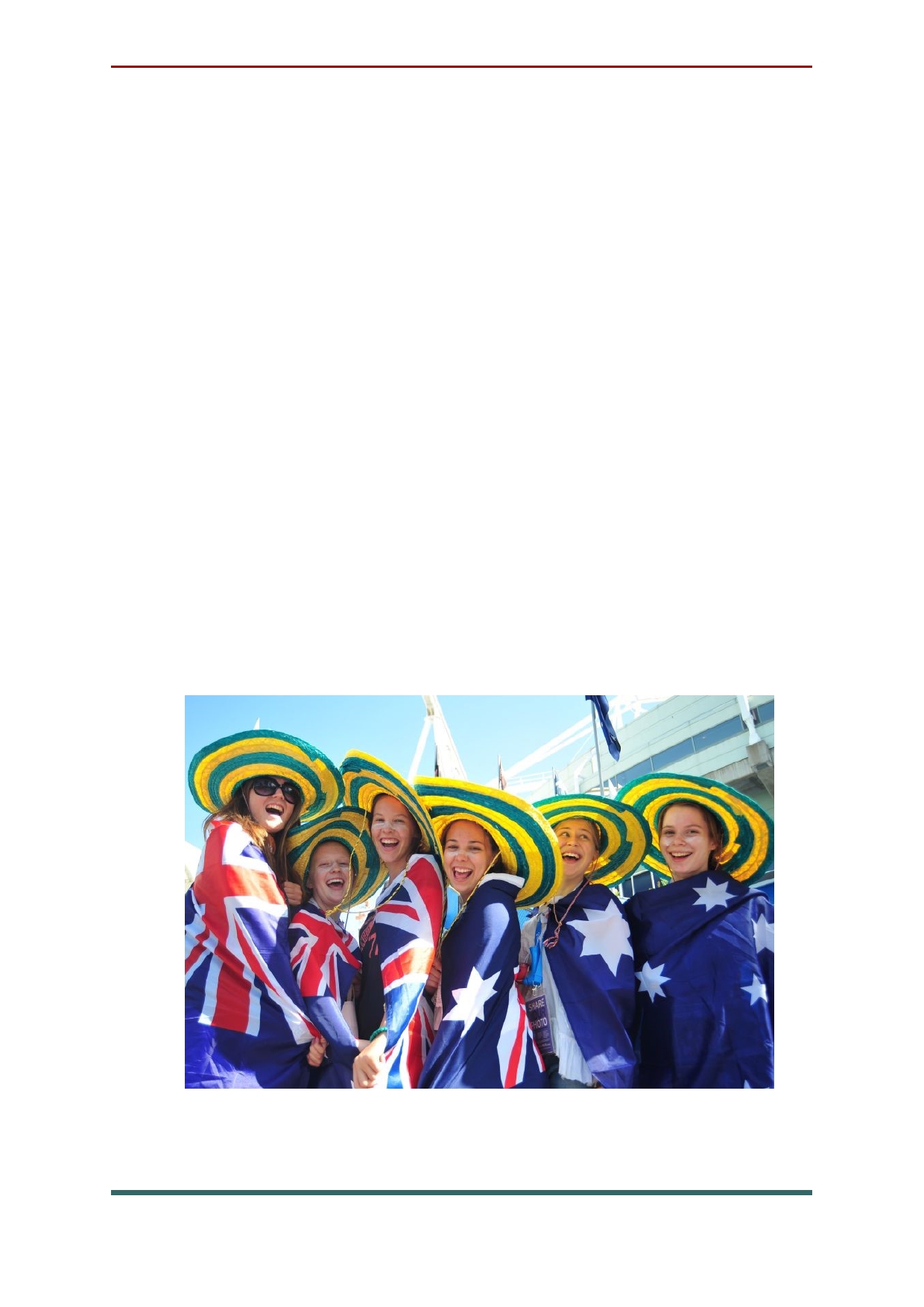 Australia day is January 26 — the national Australian holiday. This is a day off that many people devote to meeting friends, music events, barbecues, fireworks and fireworks. Throughout the holiday week — it falls on the last week of January — cities are decorated with flags of Australia. Historically, the date is reminiscent of the first Australian colony of Britain — New South Wales, which is called the "Premier State". From the lands of New Wales, which were so named by James cook, the development of Australia began. 55 The Melbourne Cup is Australia's most" 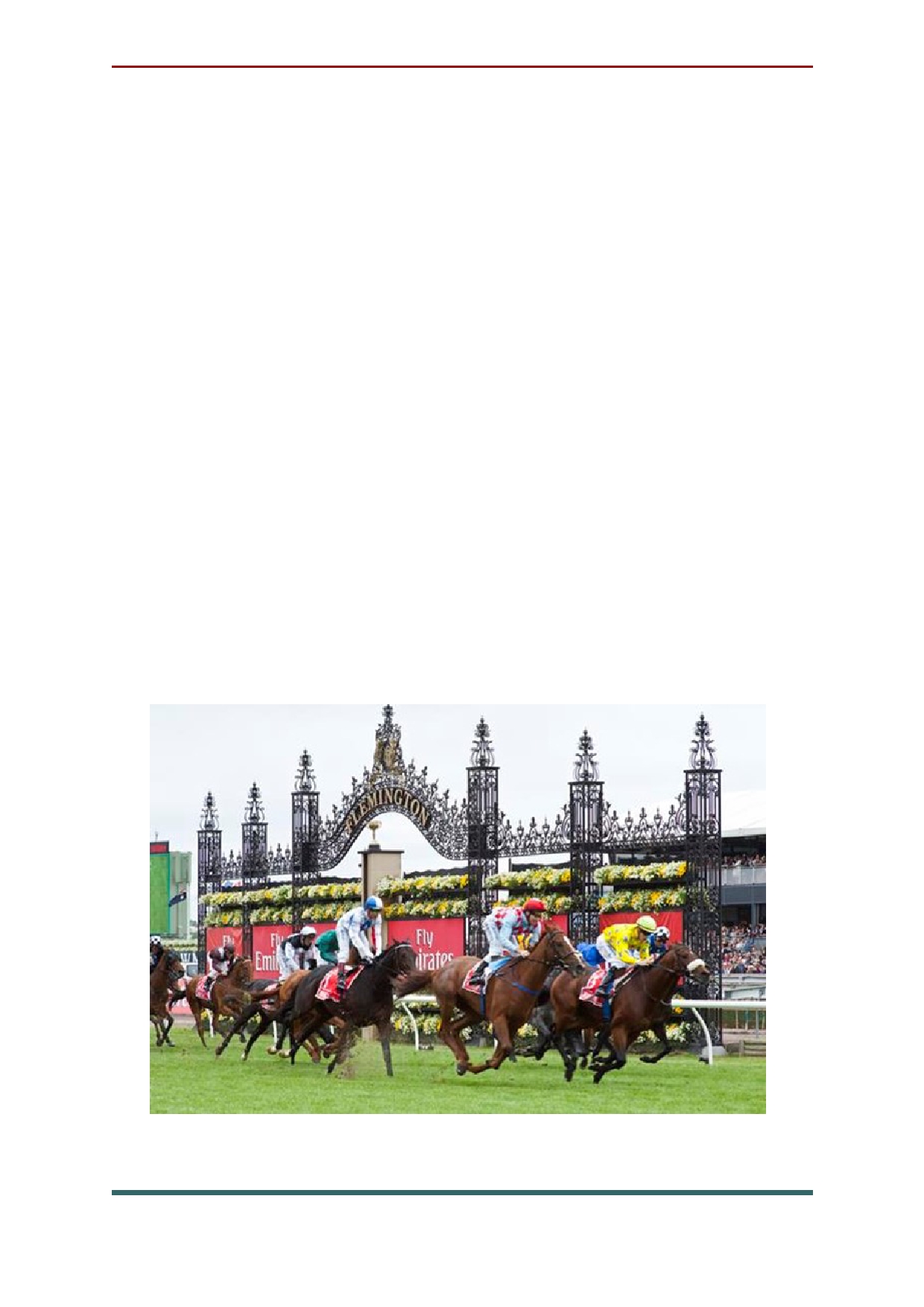 famous Tuesday", the first Tuesday in November. The Melbourne Cup is nothing more than a horse race — a two-mile handicap. "hand in cap") — where the whole country bets. A lottery is also held on this day. The signal that sounds at 3 o'clock in the afternoon stops everyone, regardless of occupation and profession, and means the beginning of the Cup. For citizens, this event also acts as a kind of fashion festival — "style day" is held on Thursday, and the outfit is prepared especially carefully. The Melbourne Cup is the centrepiece of a six-week festival held in Victoria in the spring. 56 Christmas in Australia, as in Europe, can be 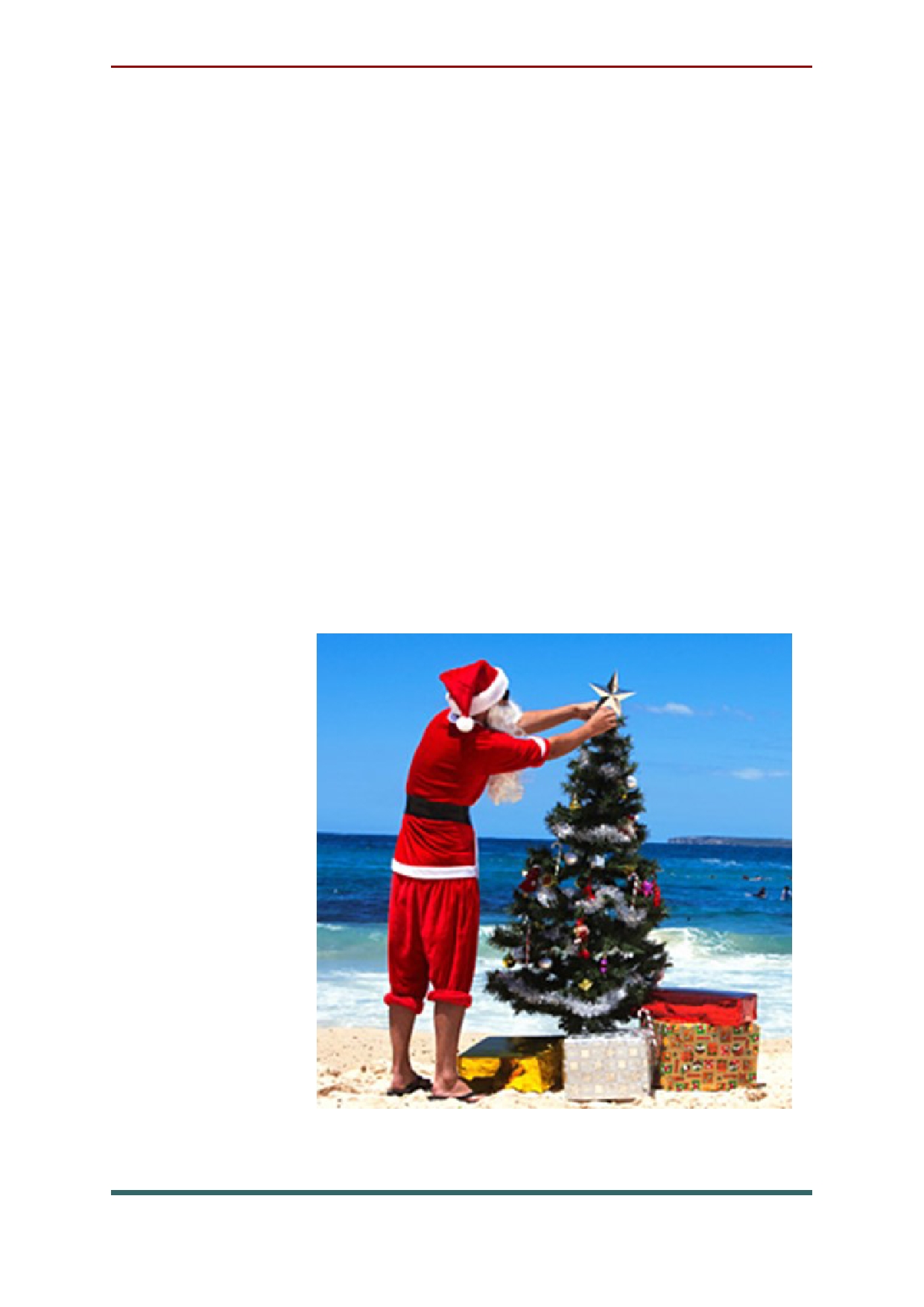 considered the main family and Christian holiday. The celebration takes place in December, and Australians follow the Christmas traditions of the Northern hemisphere of the planet: decorate homes, sign greeting cards, arrange Christmas carols, decorate the tree, exchange gifts, and, of course, children are waiting for the visit of Santa Claus. Many Australian plants bloom during the Christmas summer season. The first settlers were happy to use bouquets of wild Australian flowers in Christmas decorations. The most famous of them are: Christmas bell, Christmas Bush and Christmas Orchid. 57 The Queen's Birthday is celebrated in June 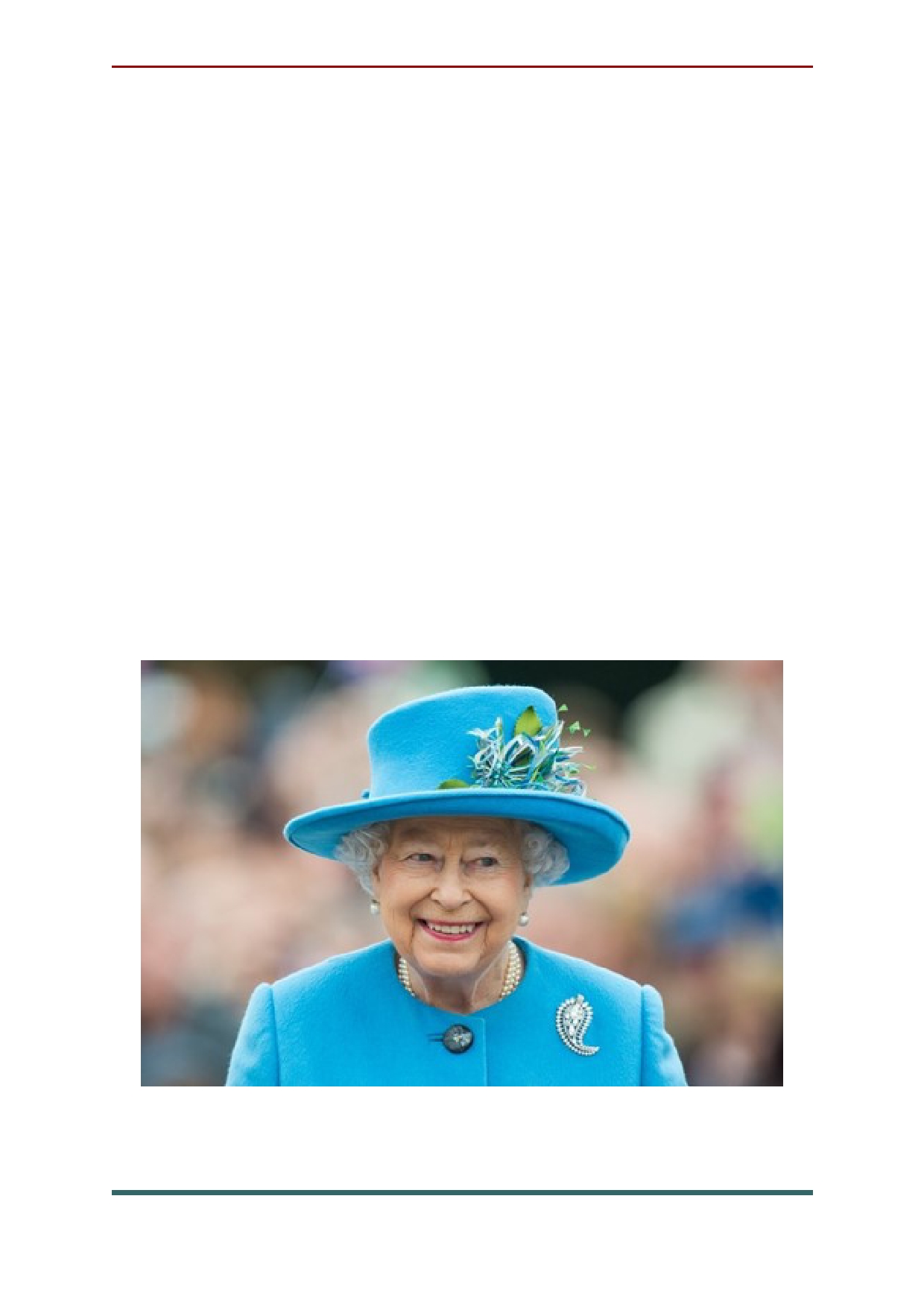 by Australians. Australia is a member of the Commonwealth and, although it has been politically independent from Britain since 1942, Queen Elizabeth II of great Britain remains the monarch for Australians. The tradition of celebrating the monarch's birthday in the summer, regardless of the actual date of birth, was laid by Edward VII in the early XX century and has not changed since. Queen Elizabeth Alexandra Maria of Windsor was born on April 21. During her reign, the Queen made 15 visits to Australia. 58 Musical traditions of Australia 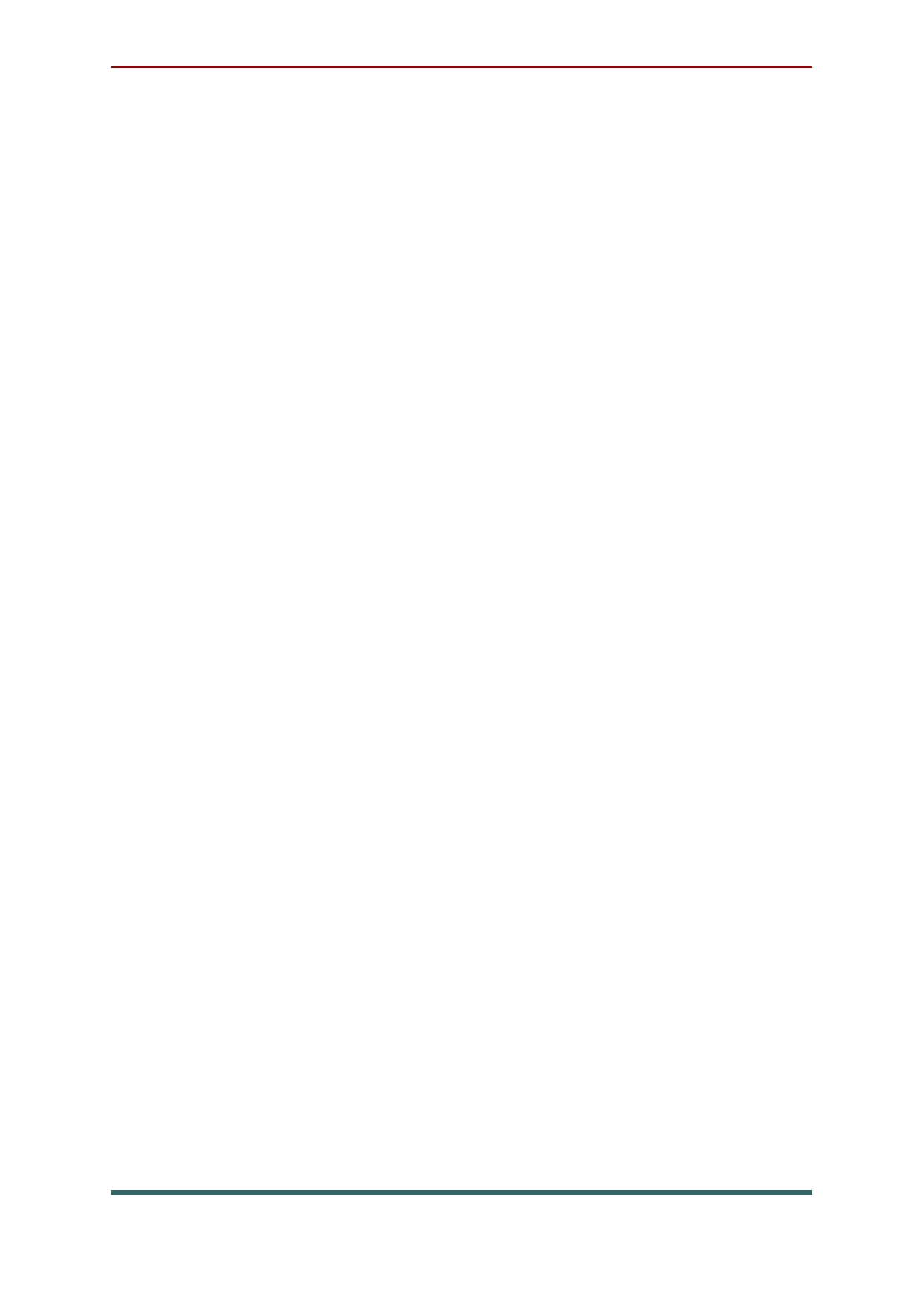 The rich cultural life of the Australian continent is impossible to imagine without musical traditions. Can do without at least one music festival? The music of any culture reflects the intonation of language, the rhythms of speech, the sounds of nature, various aspects of social life — everything that culture itself is made of. Music in any country largely determines the identity of its people, or, as we say, the soul of the people. One of the characteristic musical features is the so-called "Australian musical sound", a sound that draws rhythms and melodies from the source of the surrounding nature and from the life of the aborigines. There are many musical genres and styles represented in Australia, and a special Australian approach to music that remains unique is recognized all over the world. Classical music in Australia is primarily represented by its traditional Sonata and Symphony forms, which follow strict rules of rhythm and style, and make it distinct from simpler or more popular music. 59 The national dishes of Australia 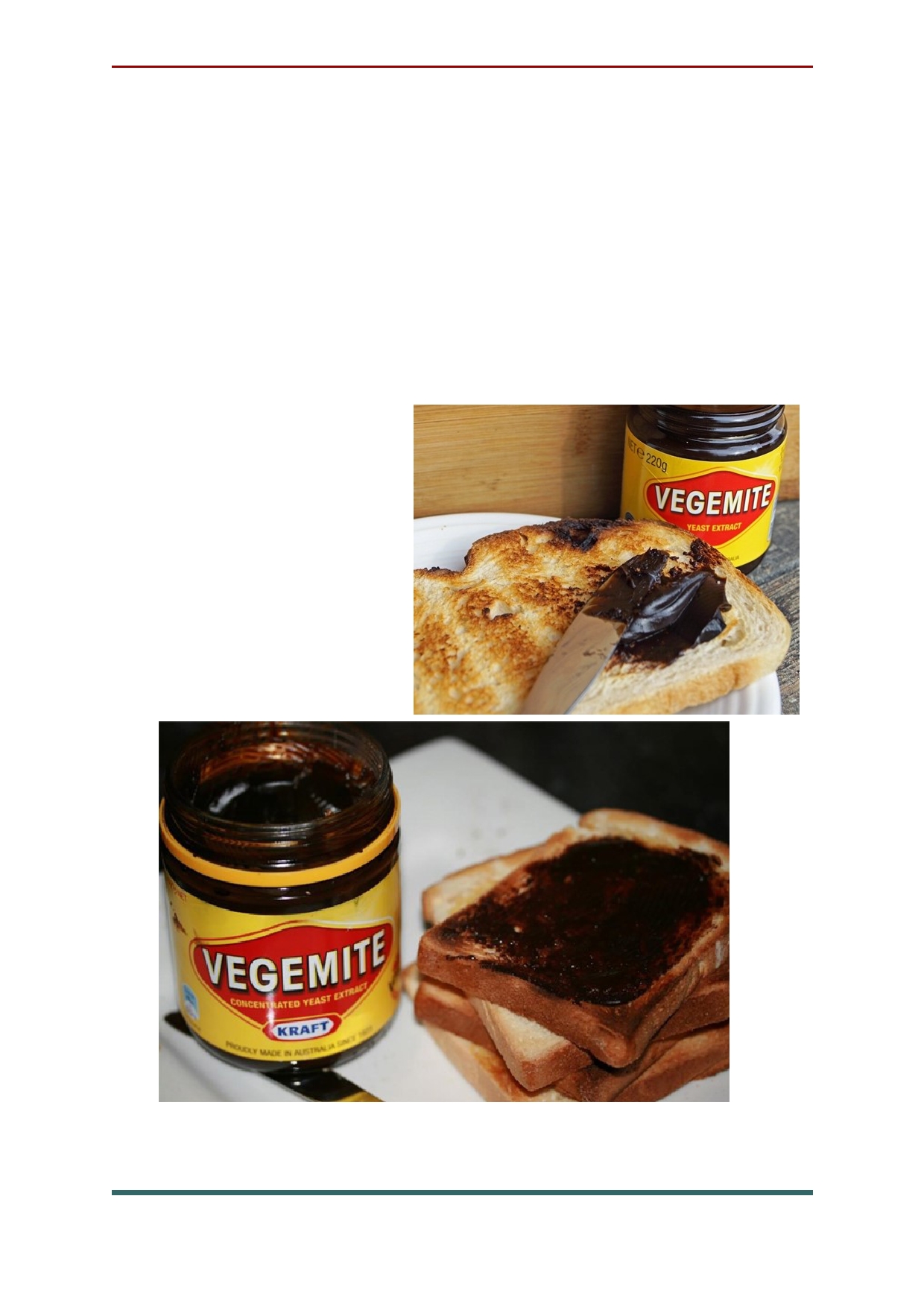 Vegemite is truly a national dish. There isn't a single Australian who hasn't tried this thick dark- brown paste. The consistency of it is similar to peanut paste, but it tastes very salty and even a little bitter, something like the taste of beef broth. Its main purpose is to spread it on bread, sandwiches and crackers. It is very popular with locals, but for tourists it may seem like something tasteless, even disgusting. 60 A classic of Australian cuisine is a floating 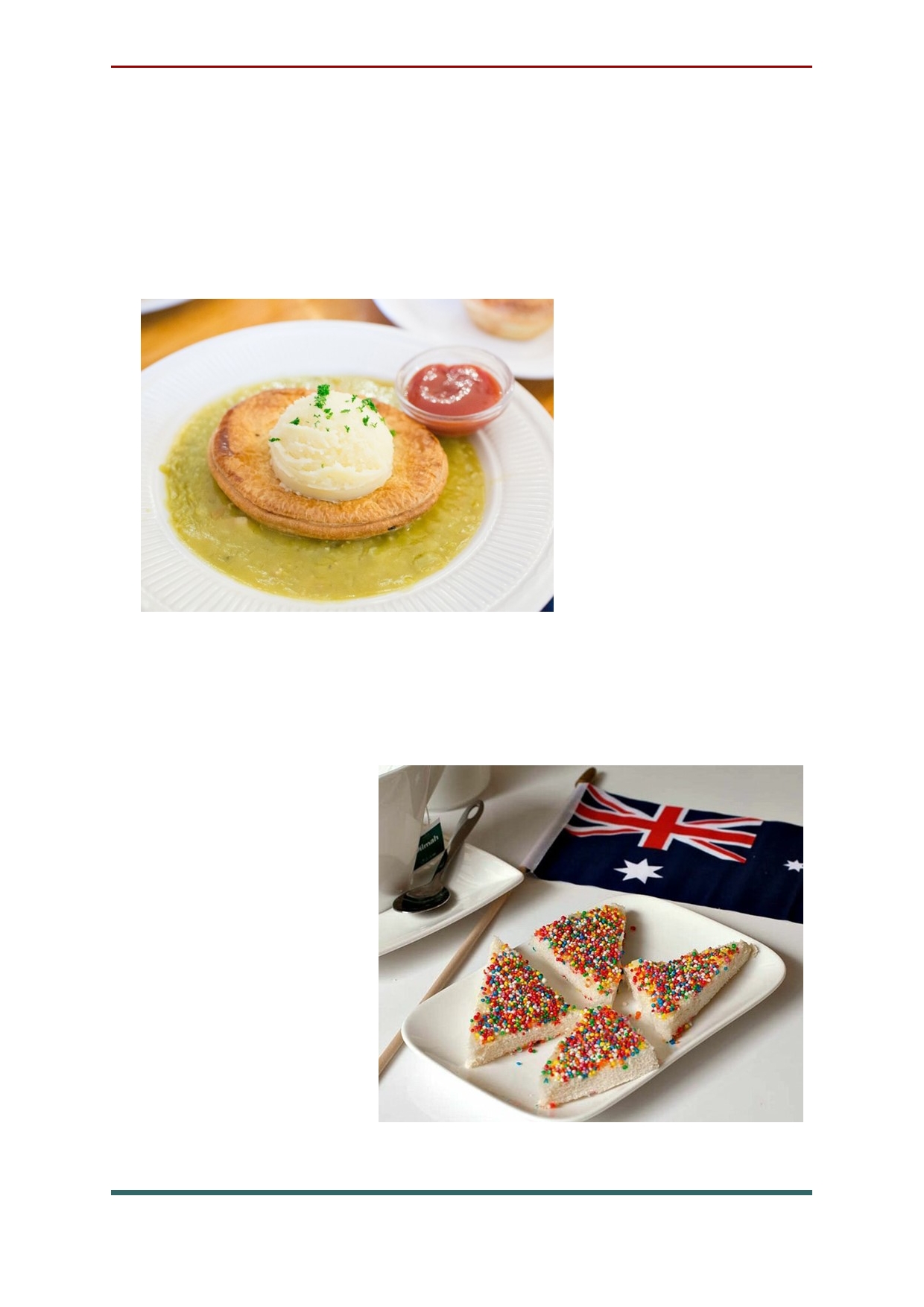 pie. The dish is an ordinary meat pie, partially or completely submerged in a bowl of pea soup. It is often topped with sauce, most often flavored tomato or mint sauce, depending on preference. Elvish bread is prepared very simply: take the bread, spread butter on it, and sprinkle it with colored jelly beans for confectionery. This is one of the most popular Australian dishes. Most often, it is prepared for some holiday, for example, on a Birthday or Australia Day. The dish looks beautiful and will look good on the holiday table. 61 National symbols of Australia 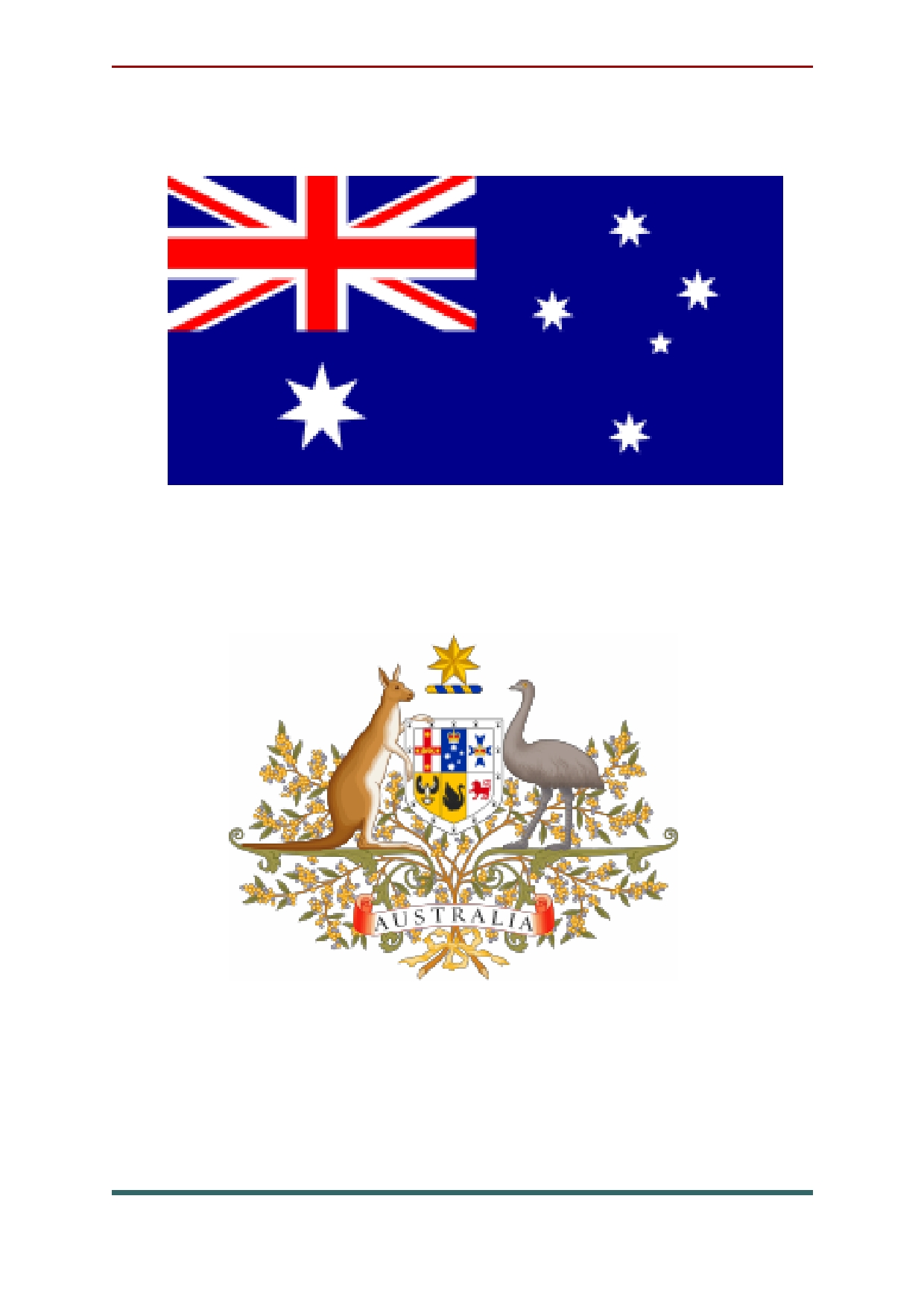 The flag of Australia Coat of arms of Australia 62 National floral emblem of Australia is Golden 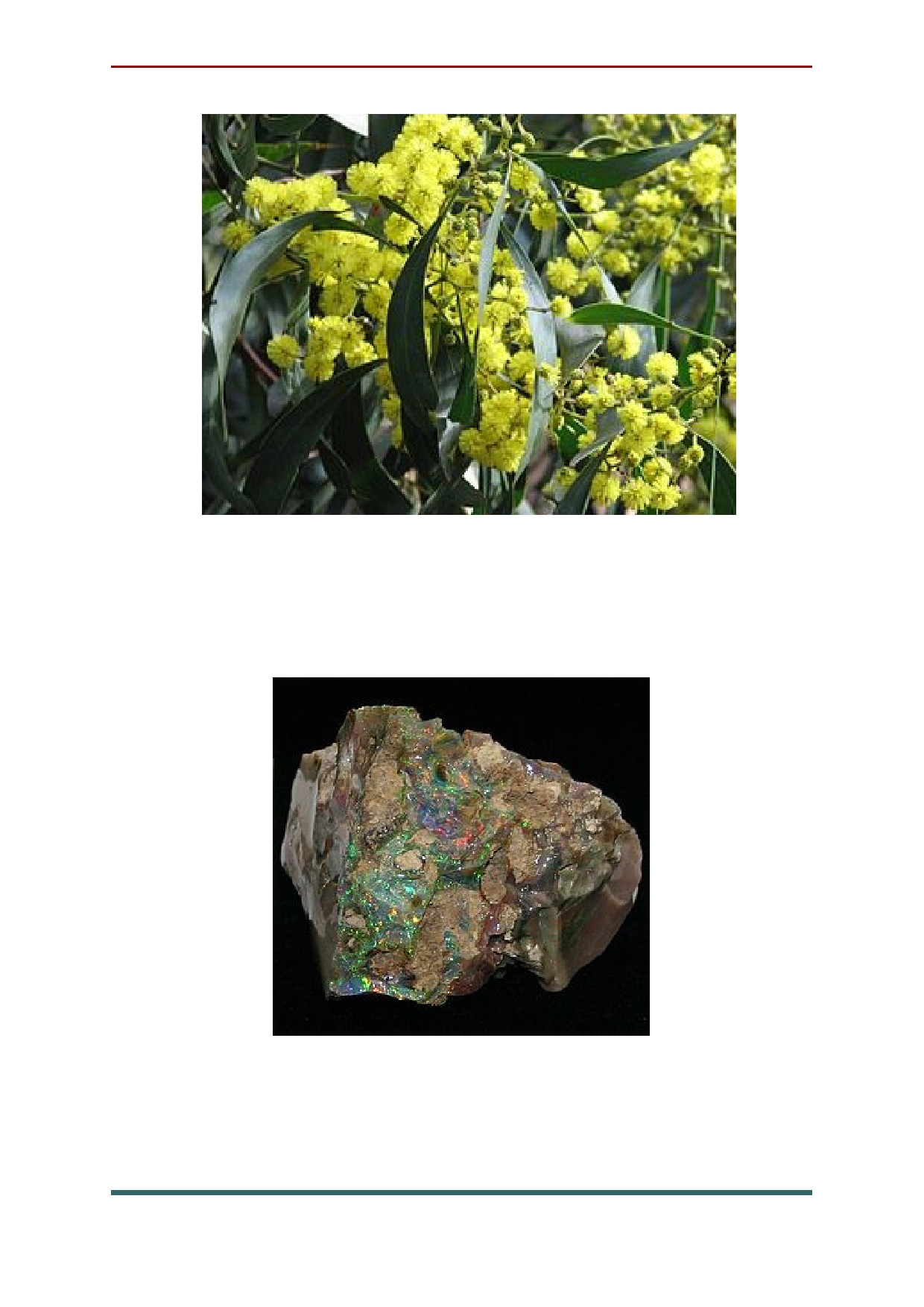 Wattle The national gemstone of Australia is opal 63 The Great Ocean road is 370 km long. It 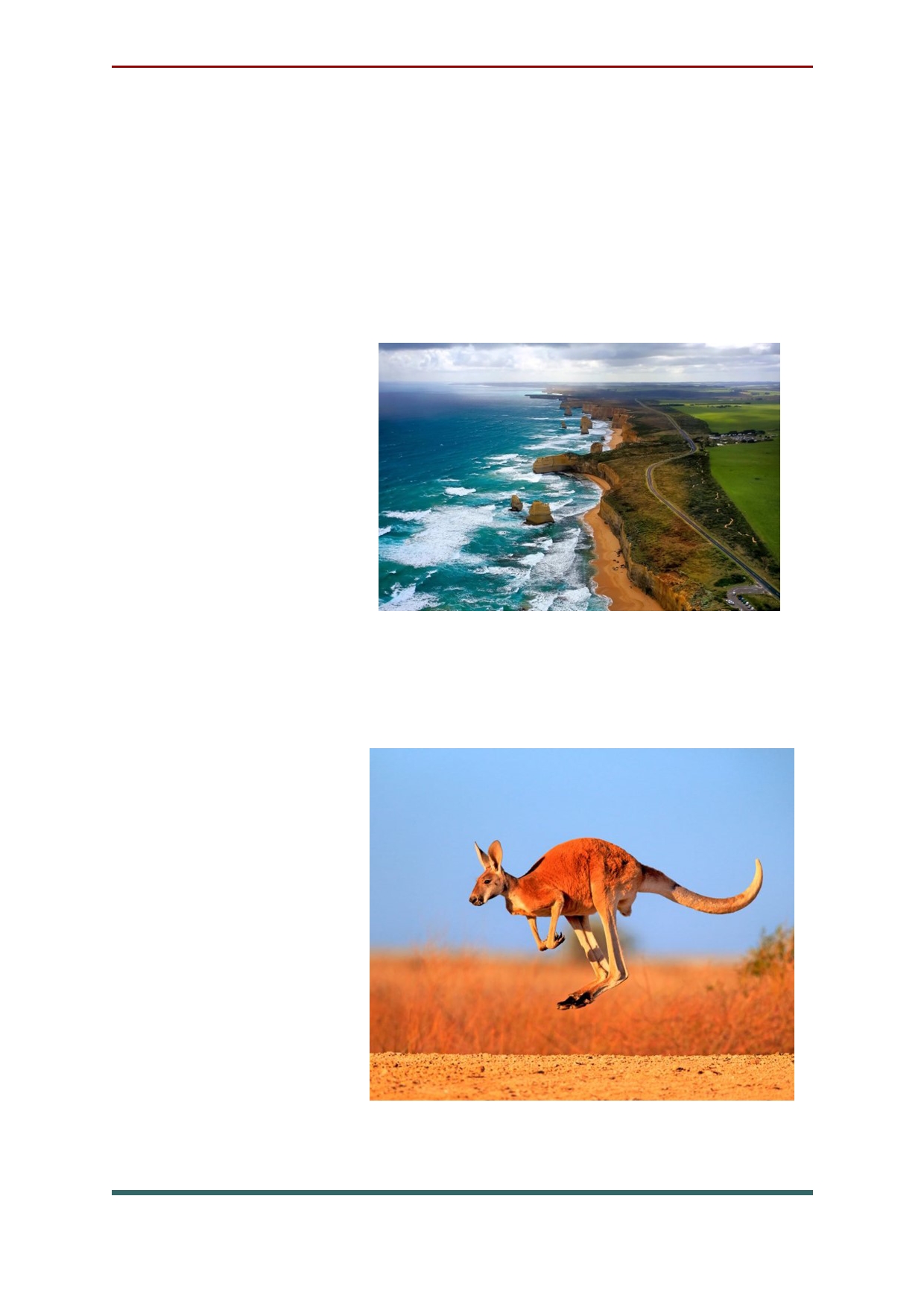 stretches along the coast of Victoria. The scenic road helps motorists from all over the world get to know the beauty of Australia closer. Along the route, tourists can see beautiful views of the coast, as well as the Twelve Apostles - rocks rising from the ocean floor. The living symbols of Australia are kangaroos. The growth of these animals can reach human height. Their powerful hind legs allow them to jump huge distances, and the bag on their stomach is designed for raising offspring. Kangaroos do not live anywhere else except the Australian continent, so they are its symbols. 64 The translation of the word "Koala" sounds 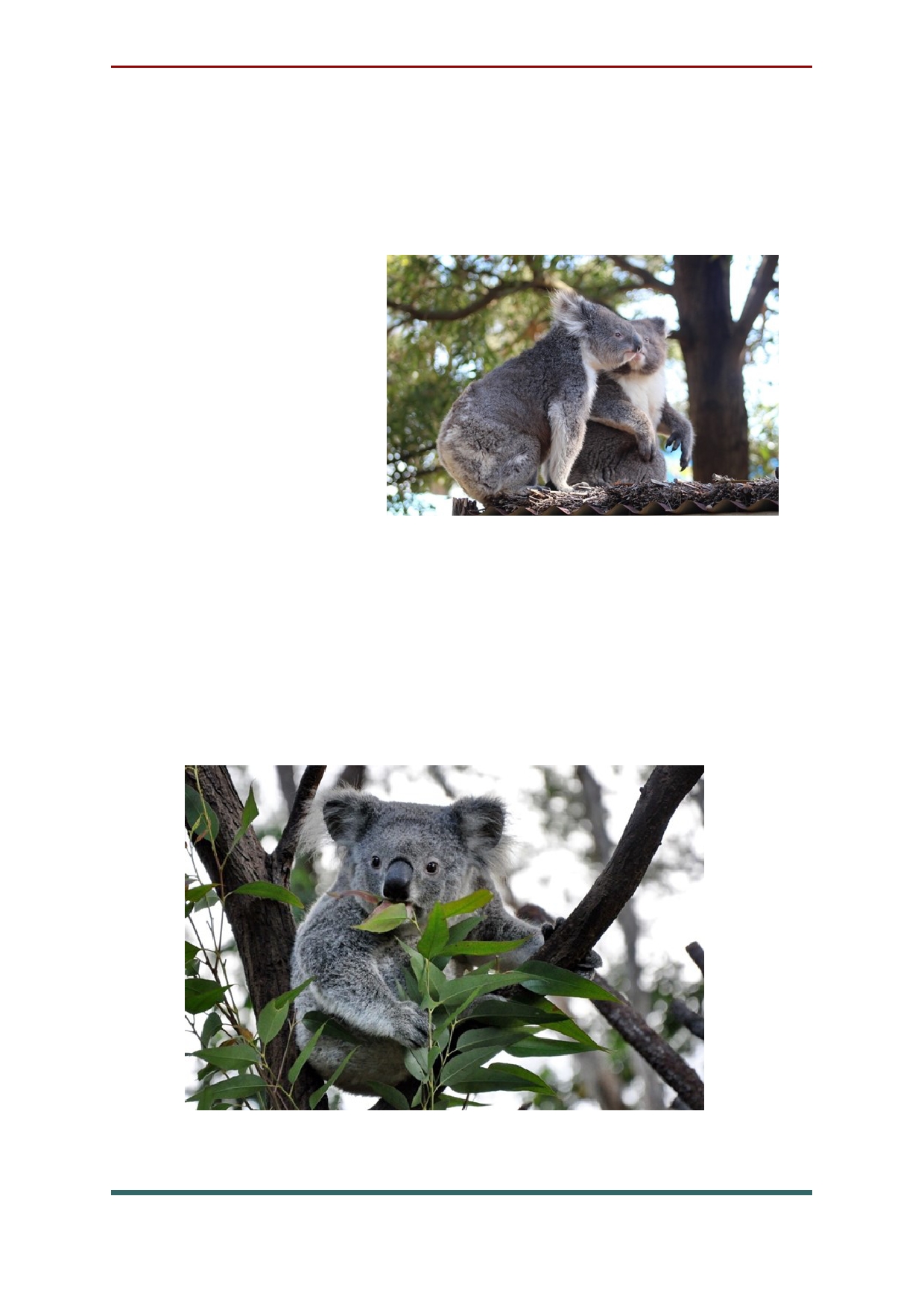 like "not a drinker". Animals are so named because they never drink water, getting moisture from the only food source - eucalyptus leaves. Even in Australia, koalas are a rare living species. Today they are under protection, but once the animals were mercilessly exterminated because of the valuable fur. It is believed that koalas almost never come down from the trees, and sleep most of the day. Cute animals are recognized as unofficial symbols of Australia all over the world. 65 Chapter 3: USA 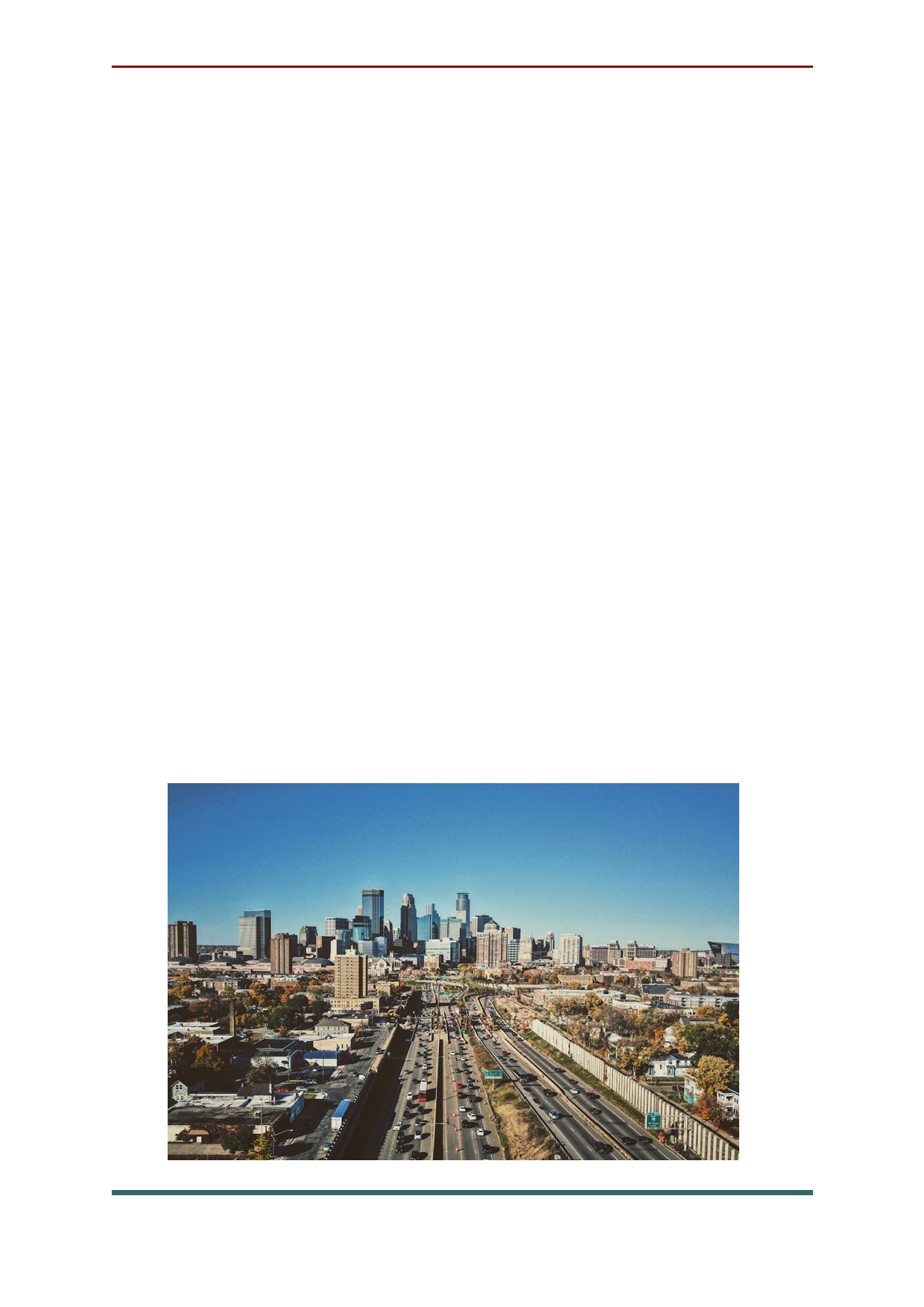 The United States of America is the world's third largest country in size and nearly the third largest in terms of population. Located in North America, the country is bordered on the west by the Pacific Ocean and to the east by the Atlantic Ocean. Along the northern border is Canada and the southern border is Mexico. There are 50 states and the District of Columbia. More than twice the size of the European Union, the United States has high mountains in the West and a vast central plain. The lowest point in the country is in Death Valley which is at -282 feet (-86 meters) and the highest peak is Denali (Mt. McKinley) at 20,320 feet (6,198 meters). 66 The big cities of USA 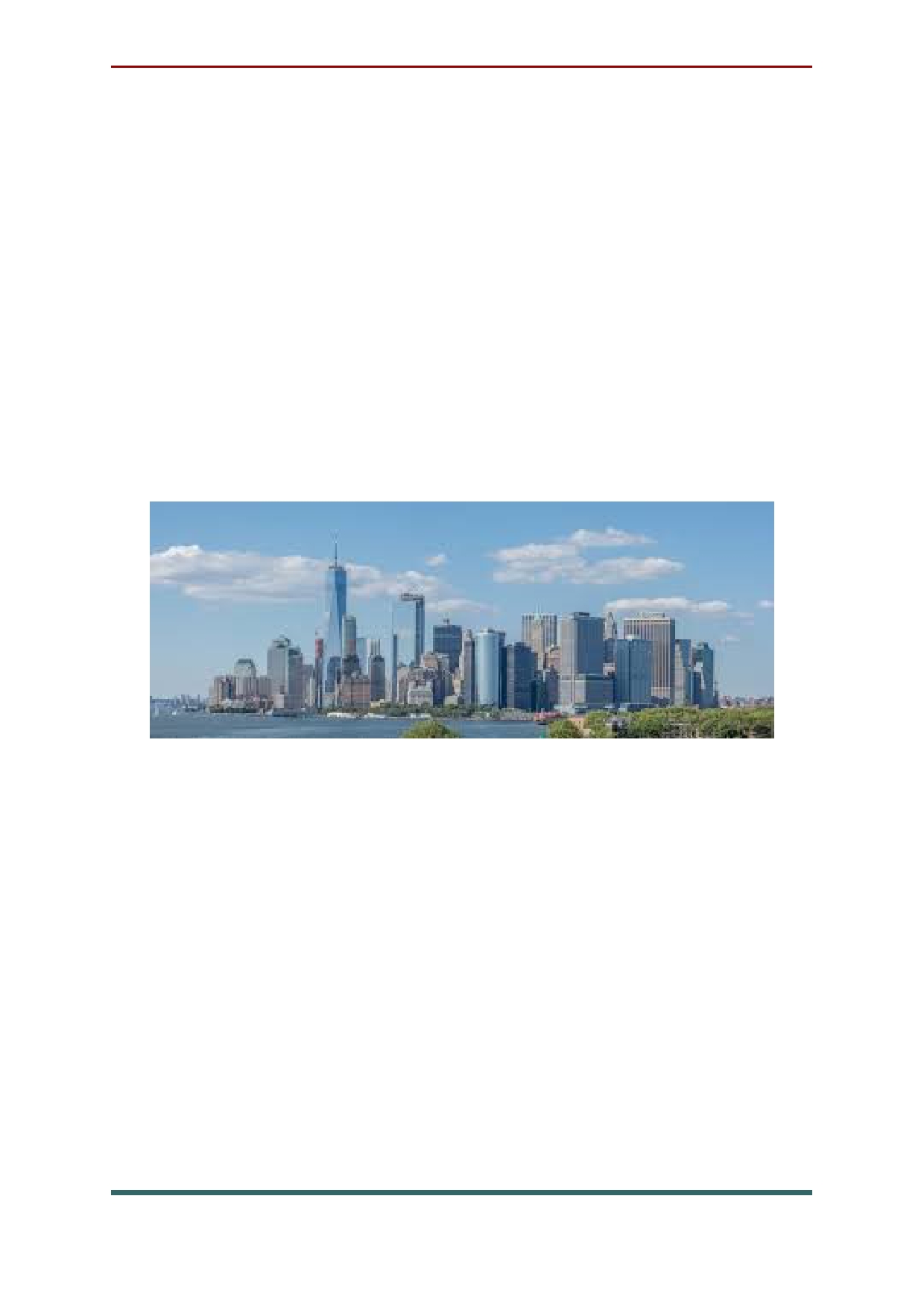 New York City. Fast-paced and energetic, New York City is home to many of the world's most iconic neighborhoods, restaurants, museums and neighborhoods. The Big Apple is also one of the largest cultural and financial hubs in the world. Though real estate in the city is exceptionally expensive, the plethora of amenities and job opportunities make it one of the best places to live in the world. Los Angeles. Home to celebrities, artists and free spirits, Los Angeles never stops attracting people from every corner of the globe. This cosmopolitan city offers a hub for the entertainment industry as well as easy access to beaches, forests and hiking trails. Those looking for ideal weather, ample job opportunities and plenty of diversity will find it in LA. 67 Chicago. Chicago is located along Lake 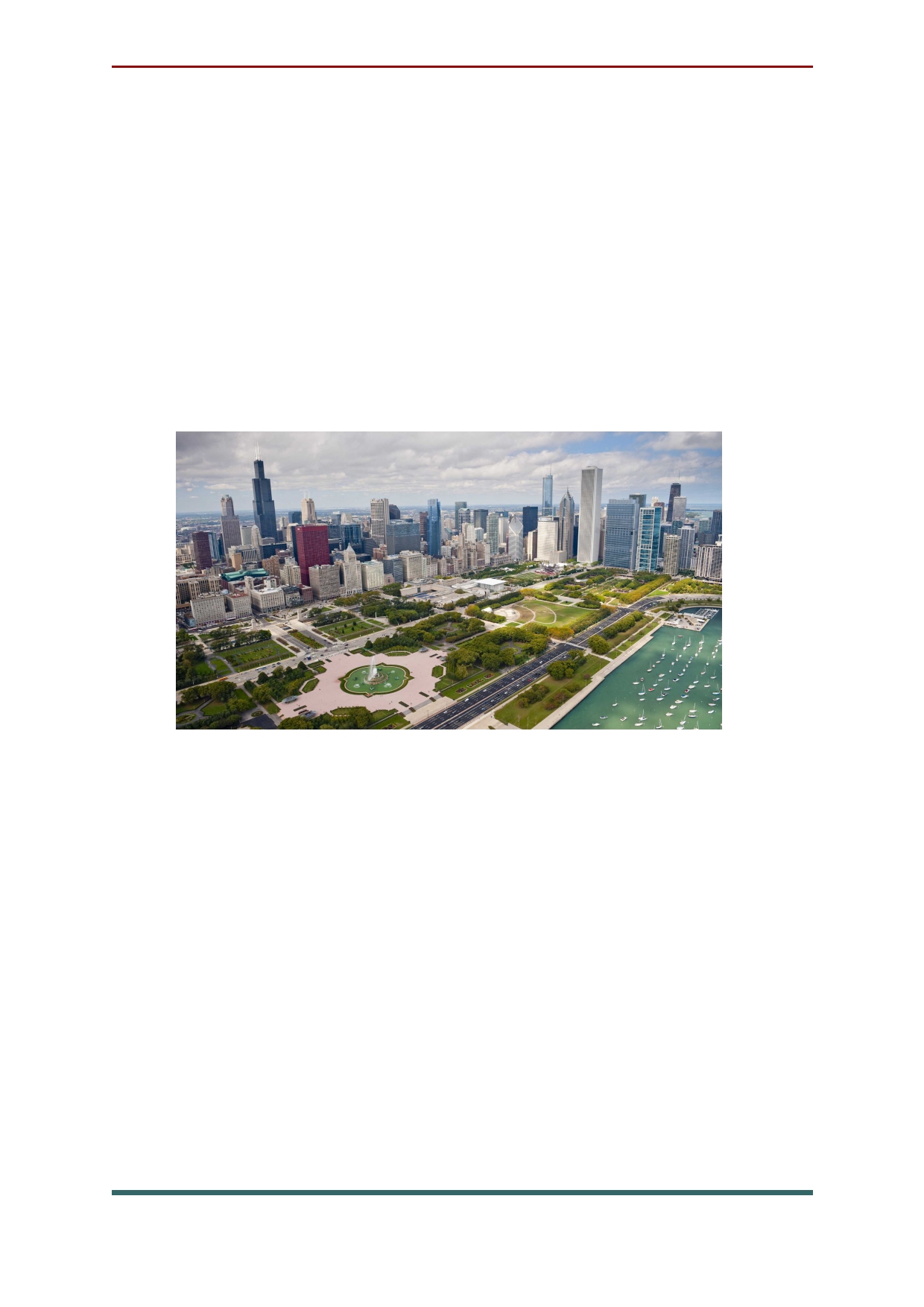 Michigan, Chicago's phenomenal restaurant scene, world-renowned museums, relatively low housing costs and Midwestern charm make it a great place to call home. The city is also famous for its iconic architecture and beautiful skyline. All of these incredible upsides make those cold, bitter winters in Chicago worth the hassle. San Antonio, home of the famous Alamo, is rich in history and the wild west culture. The city offers a thriving job market, delicious Tex-Mex, a family-friendly environment, and a slew of festivals and community gatherings. AreaVibes gives San Antonio high marks for its many amenities, low cost of living, affordable real estate, excellent schools and sunny weather. 68 Houston's stable job market, diverse economy 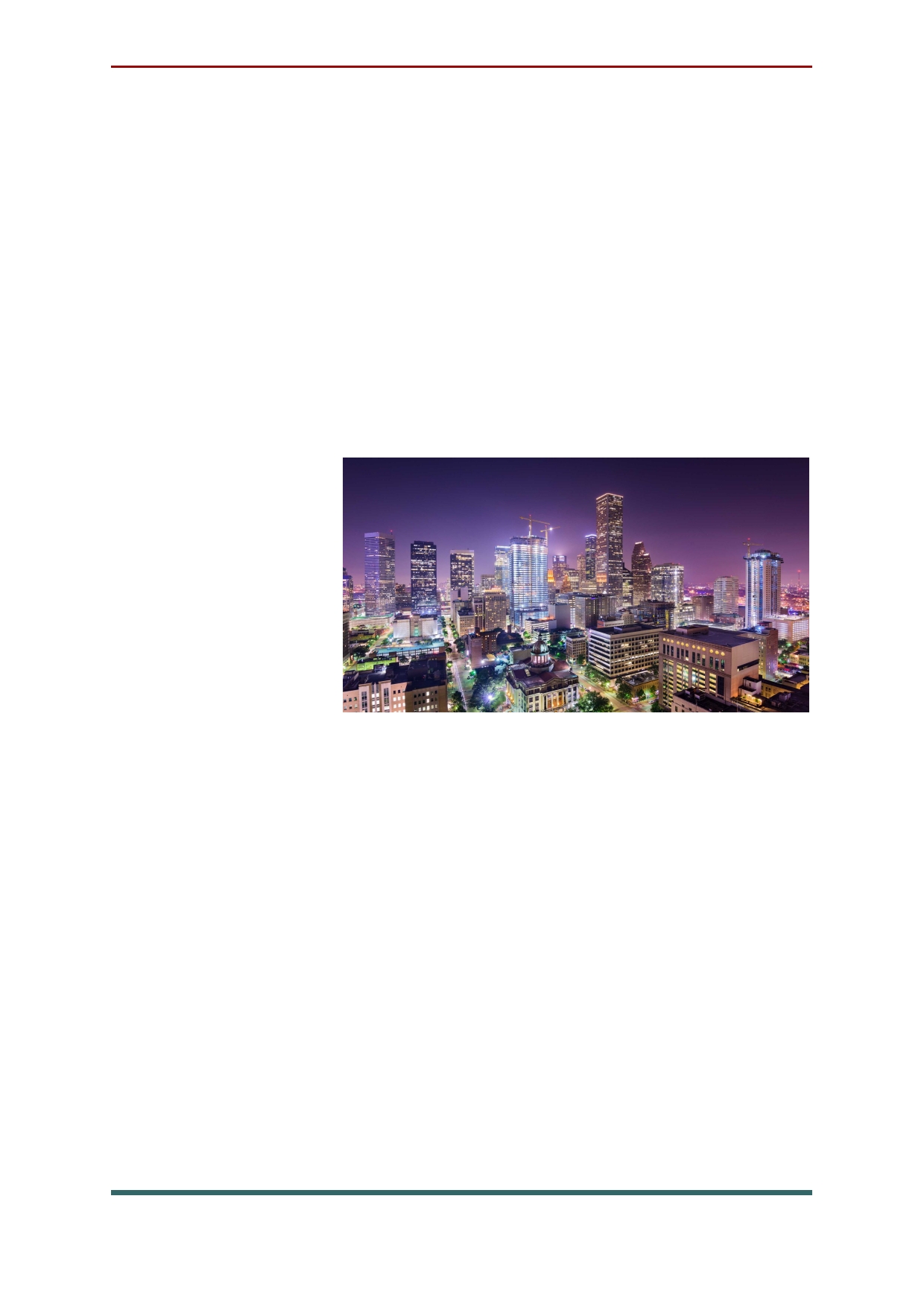 and ideal neighborhoods make the Texas city a popular choice for young professionals and families. In years past, the city was ranked number one by Forbes for paycheck worth, and was included in Forbes list of "Best Places for Business and Careers." AreaVibes also gives the city high marks for its many amenities, low cost of living, affordable real estate, excellent schools and sunny weather. Phoenix. Surrounded by desert mountains and numerous hiking trails, Phoenix is the perfect place to live for those who love spending time in the great outdoors. The city also boasts year- round sunny weather, first-class golf courses, and a low cost of living. Families, young professionals and retirees will find the Phoenix area an ideal place to live, thanks to its many amenities and recreational opportunities. 69 Philadelphia. In addition to being one of the 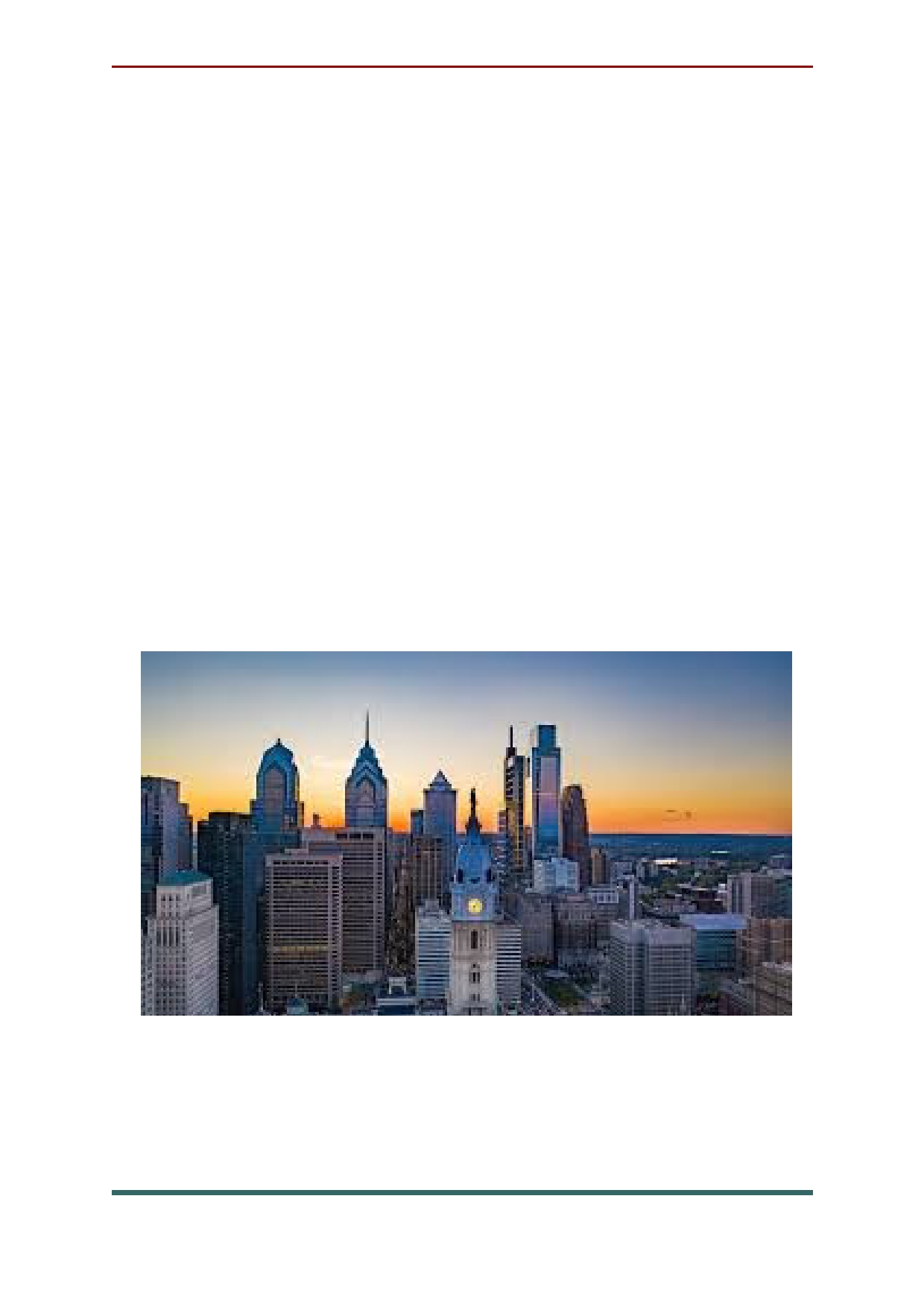 most historically significant cities in the country, Philadelphia offers a hip arts scene, multiple music venues and plenty of trendy restaurants. The city is also a major job hub in Pennsylvania, with several large companies located in the area, including Comcast, CIGNA, Aramark and more. College and graduate students are also drawn to Philadelphia, thanks to the many excellent schools in the area, including the University of Pennsylvania, Drexel University and Temple University - among many others. 70 San Diego. Quickly becoming one of the 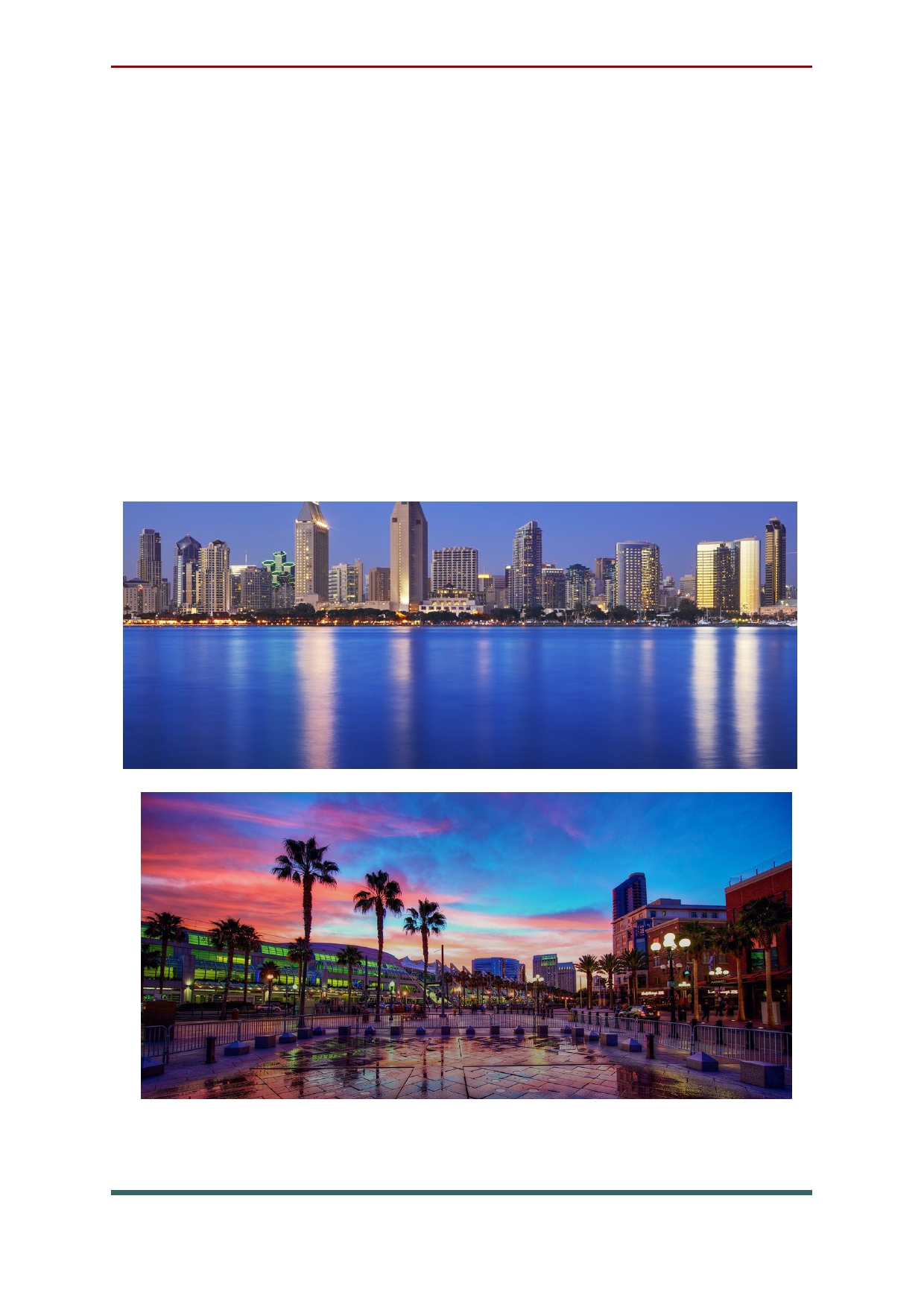 fastest growing cities in the U.S., San Diego is a popular place for beach enthusiasts, foodies and young professionals. The sunny city offers a slew of outdoor recreational activities and an energetic sports culture. San Diego's business environment is also thriving, with startups and high-tech companies setting up shop in the area every day. The city's highly educated workforce attracts companies nationwide. 71 Dallas. Rated as a "beta plus" world city, 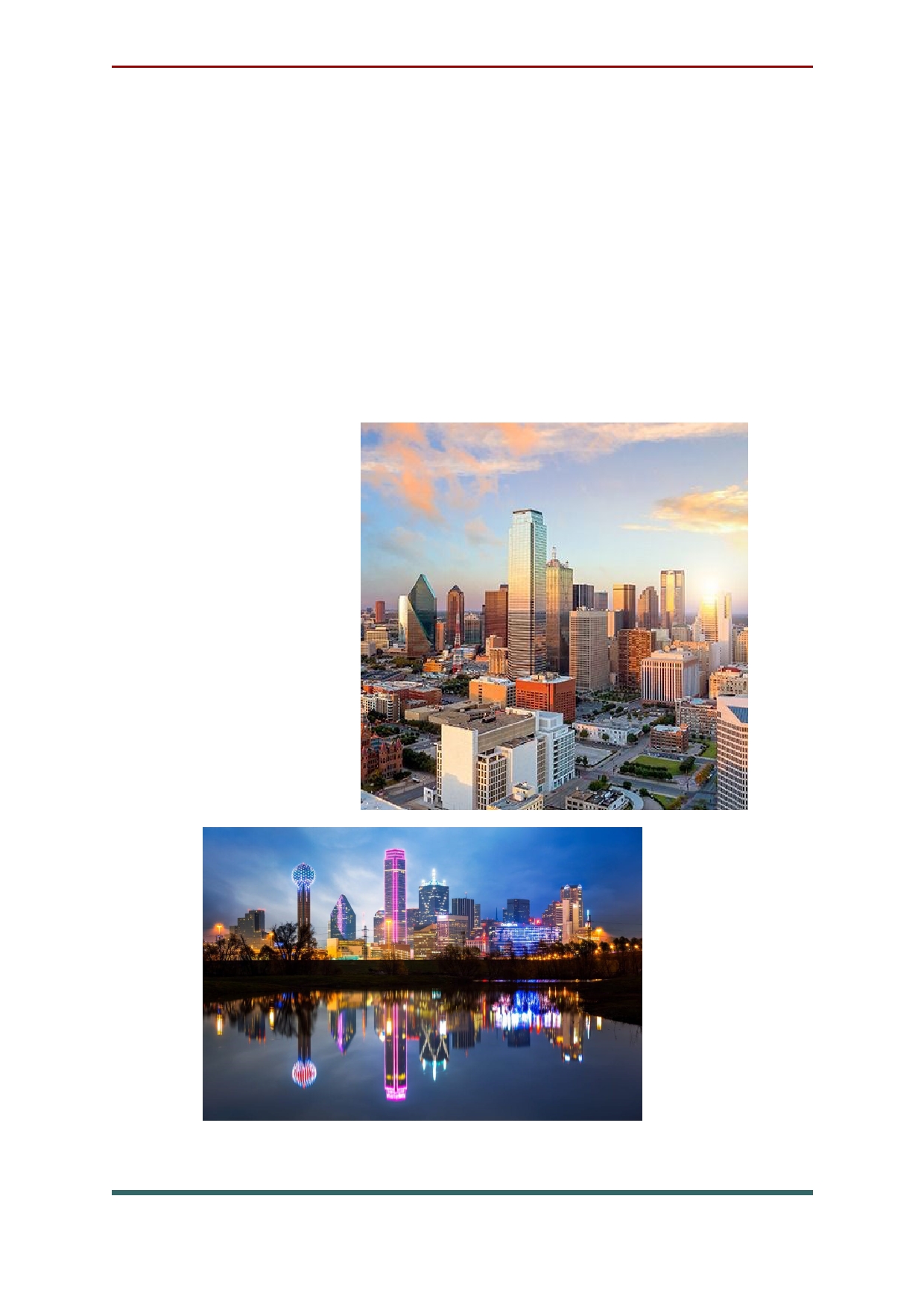 Dallas is a leader in entrepreneurship, innovation and tech. The city offers a diverse population, a booming economy and a thriving job market. In addition, the city's top-notch public schools, sunny weather, affordable real estate and many amenities make it the perfect place for families with school-age children, young professionals and retirees. 72 The attraction of USA 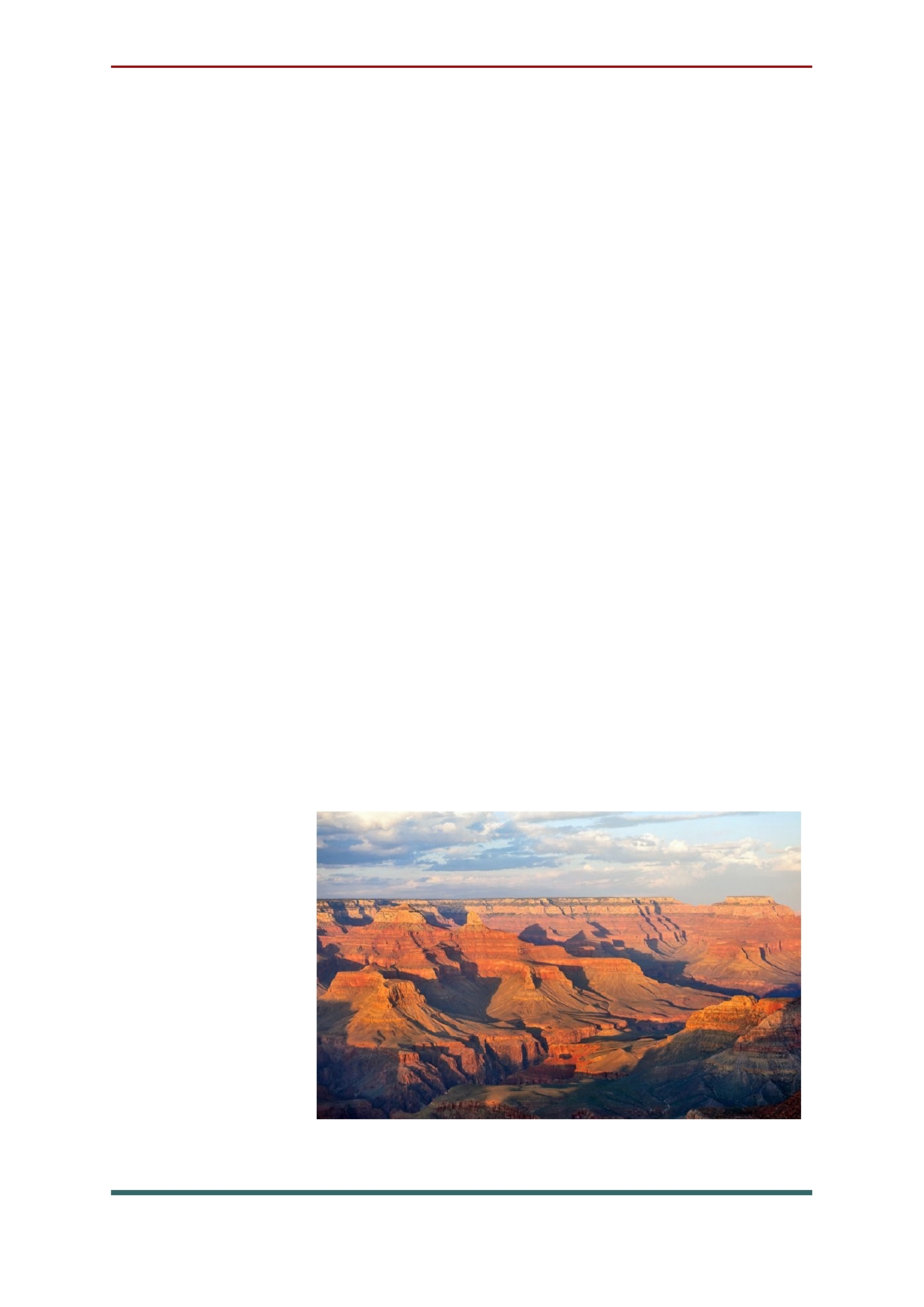 Grand Canyon. This incredible natural attractions is one of the most visited places in the United States. Carved out by the Colorado River, the Grand Canyon cuts deep into the landscape, creating dramatic cliff walls and ledges. Visitors standing on the rim of the canyon can see down to the canyon floor a mile below, and look out over the ridges and cliffs that run as far as the eye can see. The South Rim is the most visited section of Grand Canyon National Park, with a large visitors center, regular bus service along the Rim in the high season, and a walkway that runs along the canyon with numerous viewing points and platforms. The North Rim, which also has lookout areas, provides a different perspective. This section of the park has limited access from November to May due to snow and winter conditions. 73 Situated along the Canada-US border, 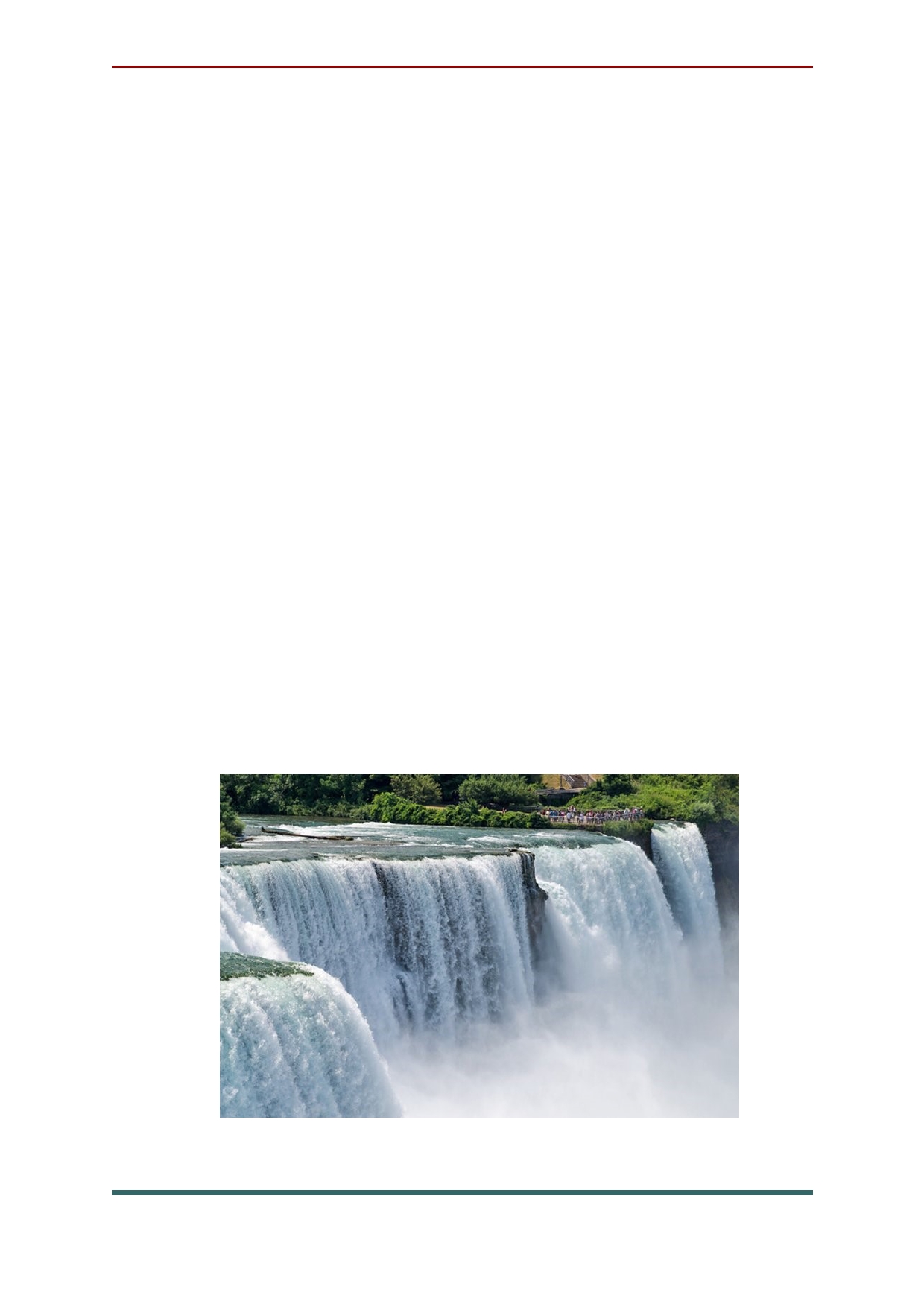 Niagara Falls is one of the most famous waterfalls in the world. The water from Lake Erie flows into Lake Ontario over these massive waterfalls, known for the great quantity of water that is constantly tumbling over the vertical drop. The amount of water going over the falls is actually reduced in winter, when more water is used to produce hydroelectric power. Most visitors will not notice a difference. Niagara Falls is actually a set of three falls, consisting of the largest section known as Horseshoe Falls, a second section on the American side of the river known as the American Falls, and a much thinner section located next to the American Falls, known as Bridal Veil Falls. 74 A universal symbol of freedom, the Statue of 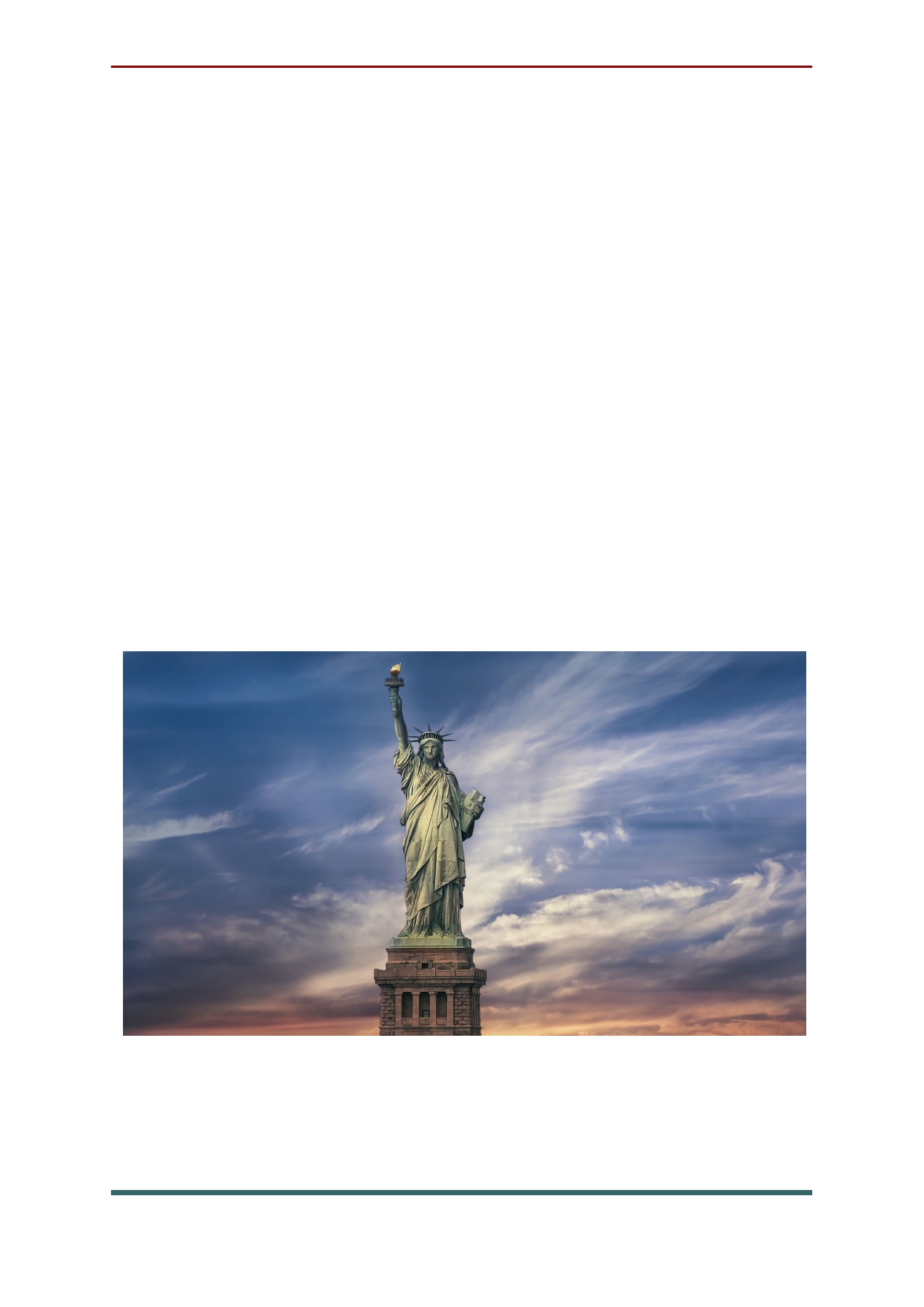 Liberty is America's most familiar icon and the largest statue in the world. Standing 152 ft in New York Harbor, visitors can admire the statue from various points around the city, particularly Battery Park, or take a ferry right to the statue. For people who plan to go out to the statue, options include grounds tickets, pedestal tickets, or crown tickets, which allow different levels of access to the site. Anyone who plans on going inside the Statue of Liberty is encouraged to make advanced ticket reservations. 75 The White House is the official residence of 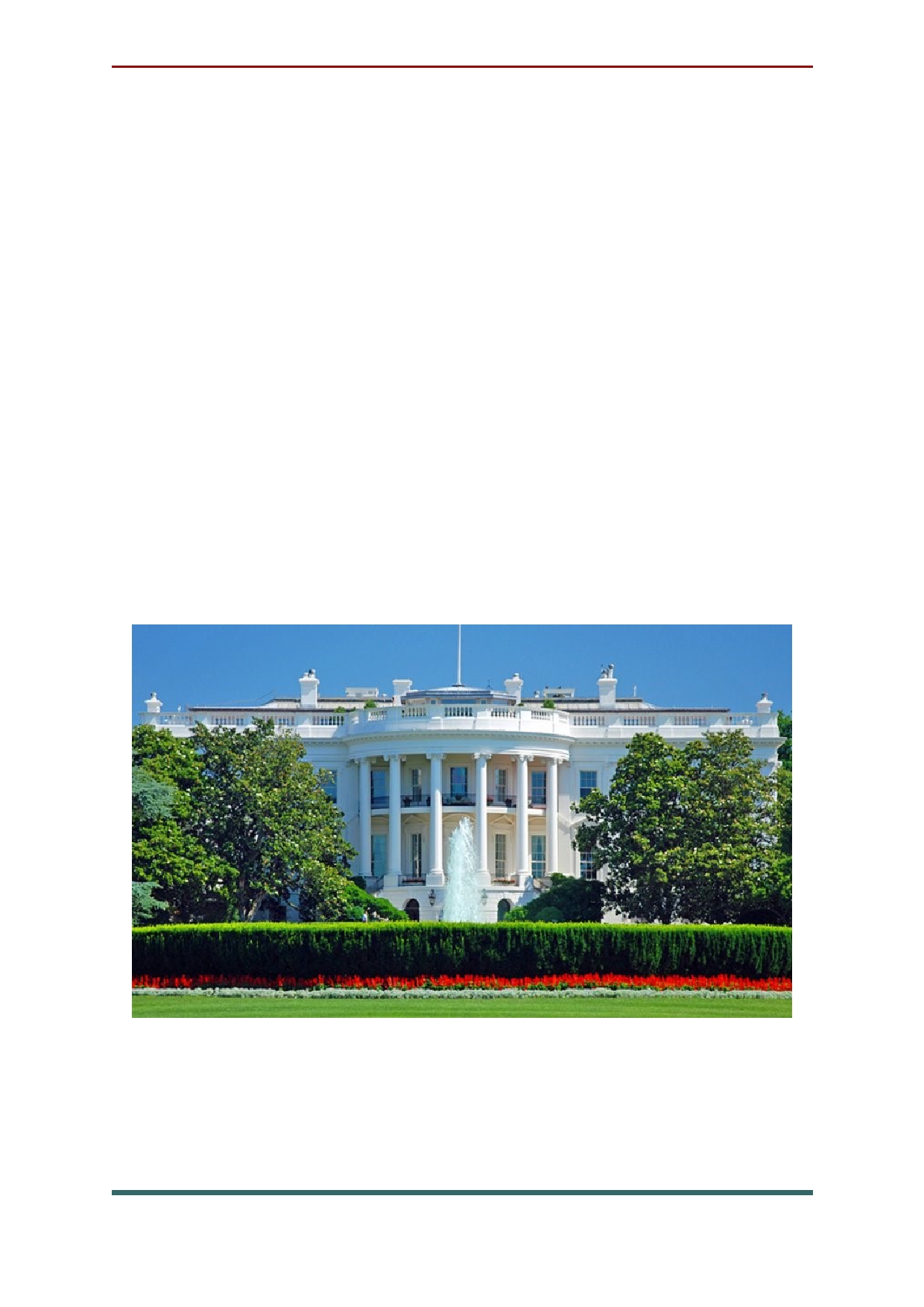 the President of the United States, and on almost all tourists' list of things to see in Washington. This historic structure has been the home of every president except George Washington. It was originally built by James Hoban in 1792 and, after being burned down by British forces in 1814, was rebuilt in 1818. Tours of the White House are free, but reservations must be made a minimum of three weeks in advance. Strict security rules are always in effect. 76 Yellowstone National Park is home to a huge 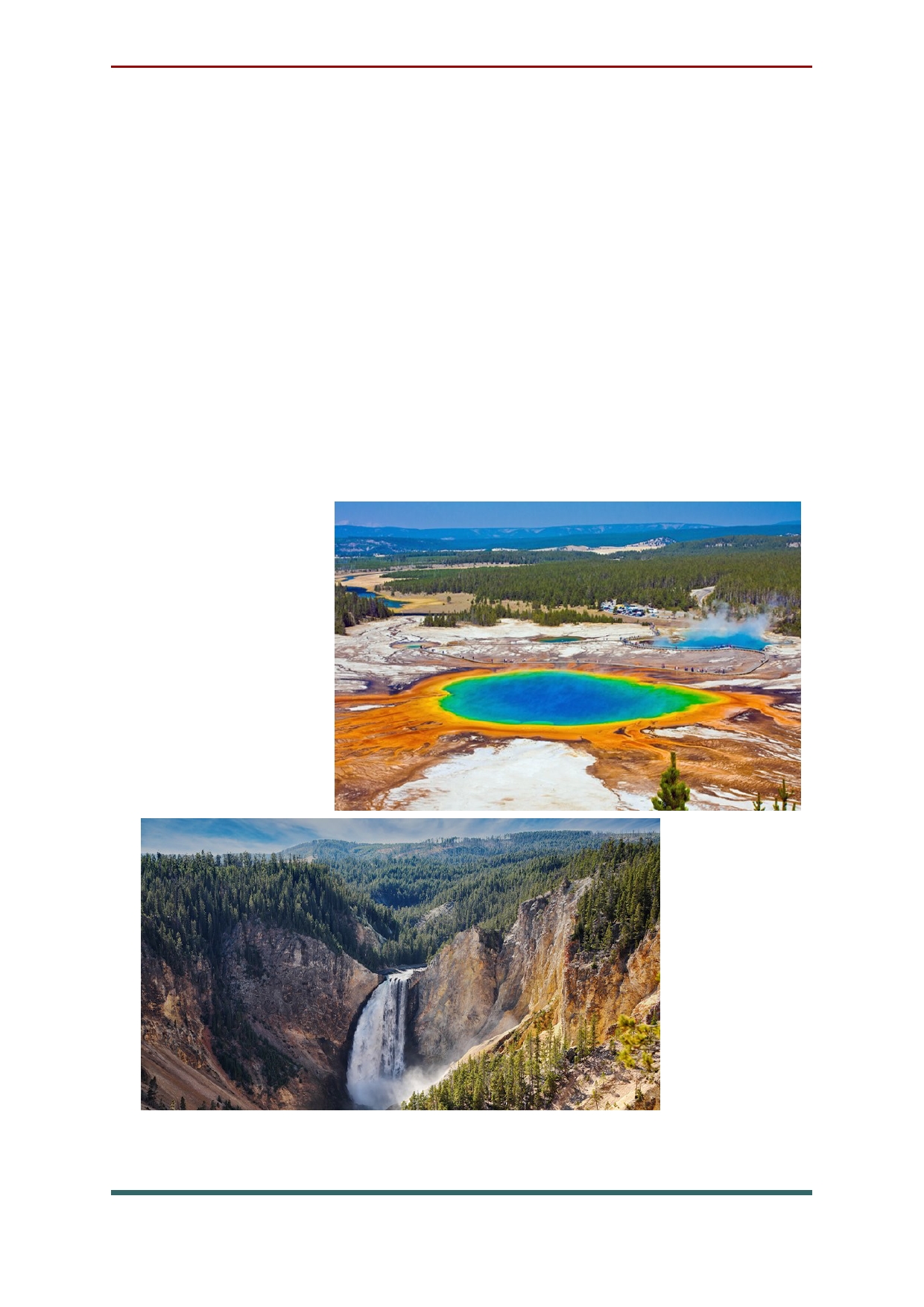 ancient volcano which has resulted in a dramatic landscape and awesome natural phenomena. Geysers and hot springs, along with incredible waterfalls along the Yellowstone River are just some of the attractions drawing in huge numbers of tourists each year. The park, the oldest national park in the USA, is also home to all kinds of wildlife, with free roaming bison, bighorn sheep, antelope, black bears, and grizzly bears. 77 Walt Disney World Resort. This mega 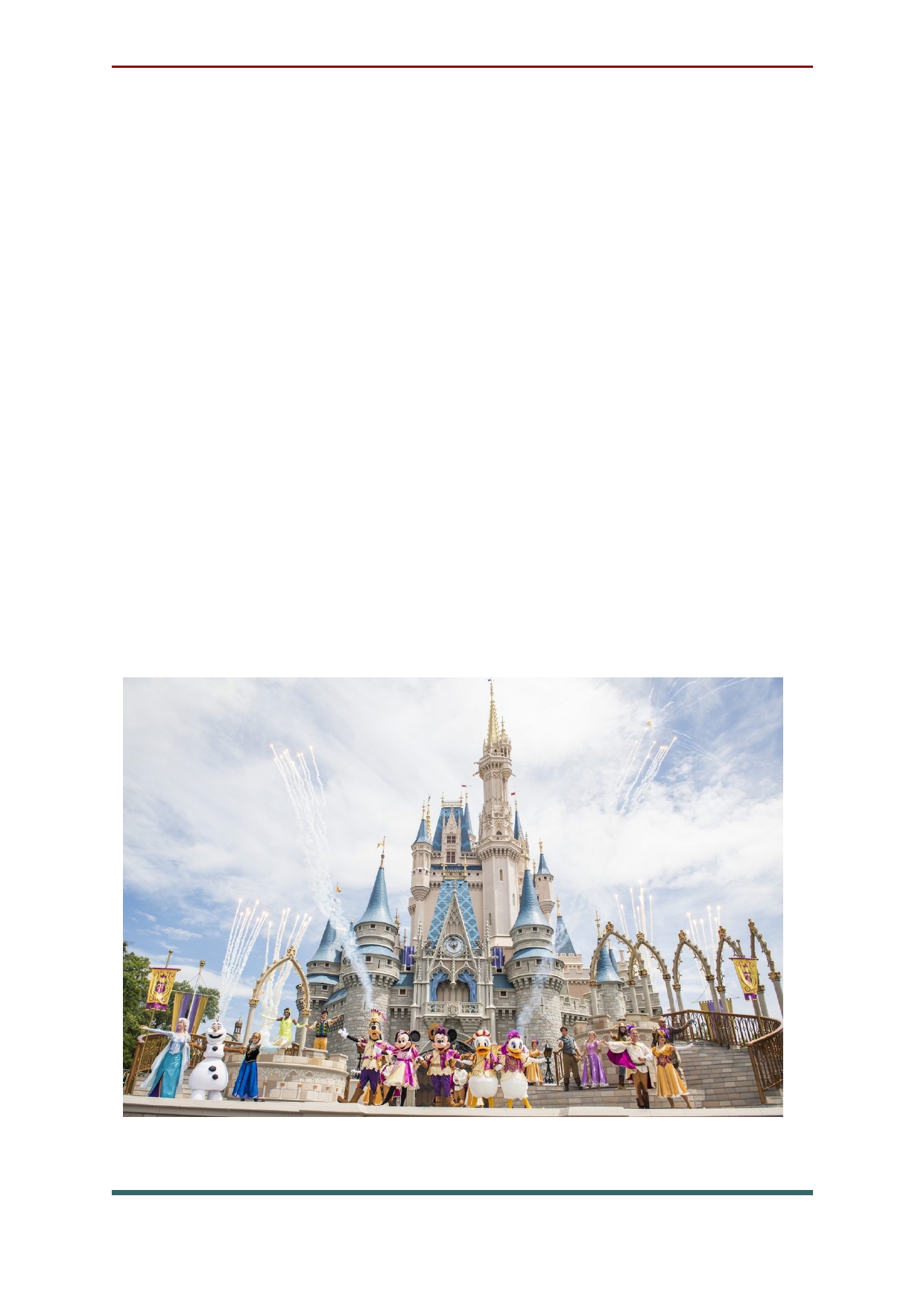 amusement park in Orlando is the top family attraction in the country, and has been catering to both young and old for decades. Opened in 1971, Walt Disney World has managed to maintain its relevance and its allure for children and even many adults throughout the years. Walt Disney World Resort encompasses not only the various theme parks, it also includes water parks, Downtown Disney with shopping and theaters, and much more, from fine dining to golf. Although many visitors plan to spend a few days here, it's possible to spend a week or longer if people want to take in all there is to see and do. 78 Bustling Times Square, famous for its 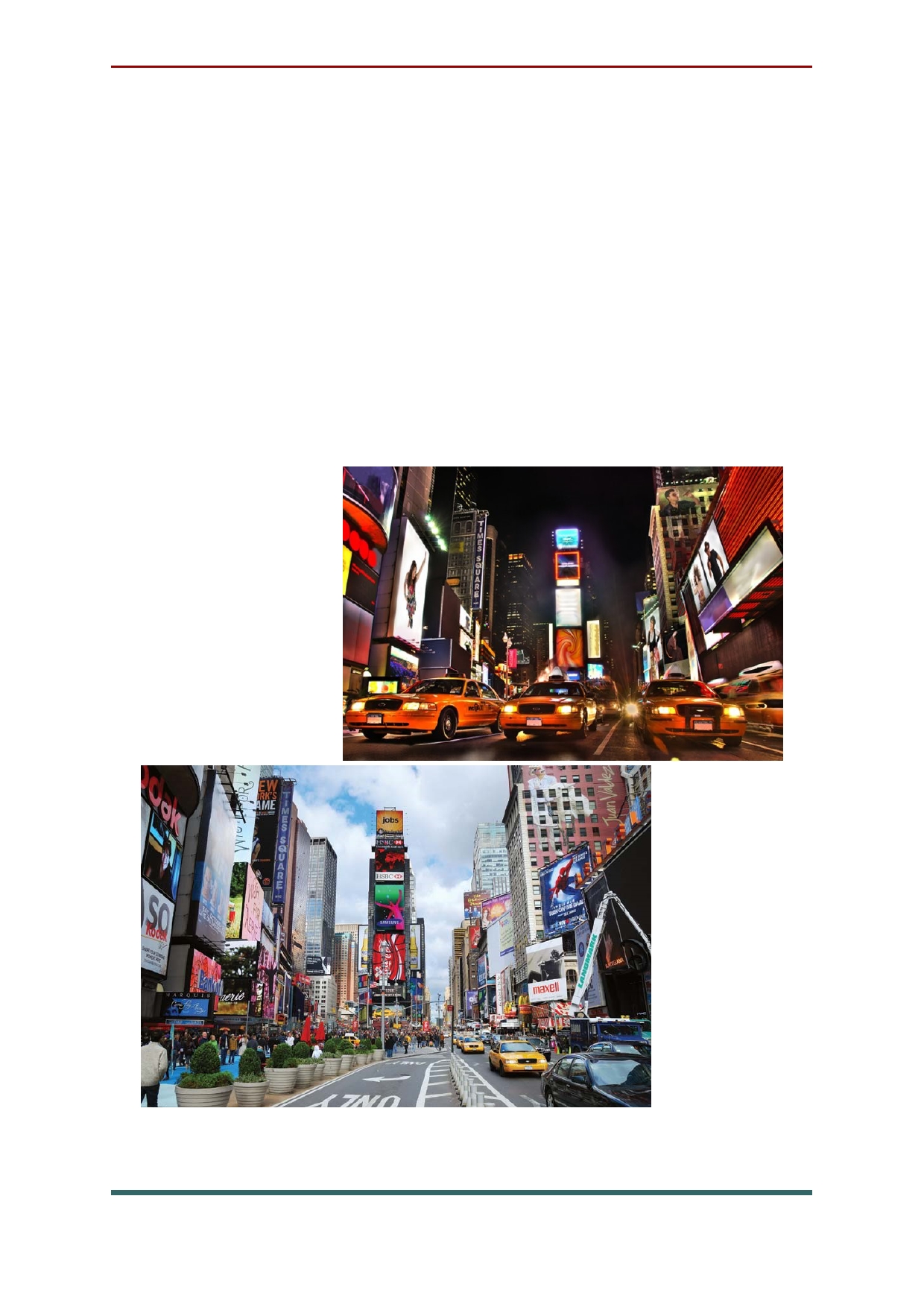 flashing billboards, New Year's Eve count down, and constant throngs of people, lies at the heart of Midtown Manhattan. This intersection is really about the energy one feels when standing on the corner as taxi cabs rush by and lights flash overhead, rather than any individual site on the square. While it is an interesting place during the day, it is probably best seen at night to experience the full impact. 79 St Louis Arch. This famous "Gateway to the 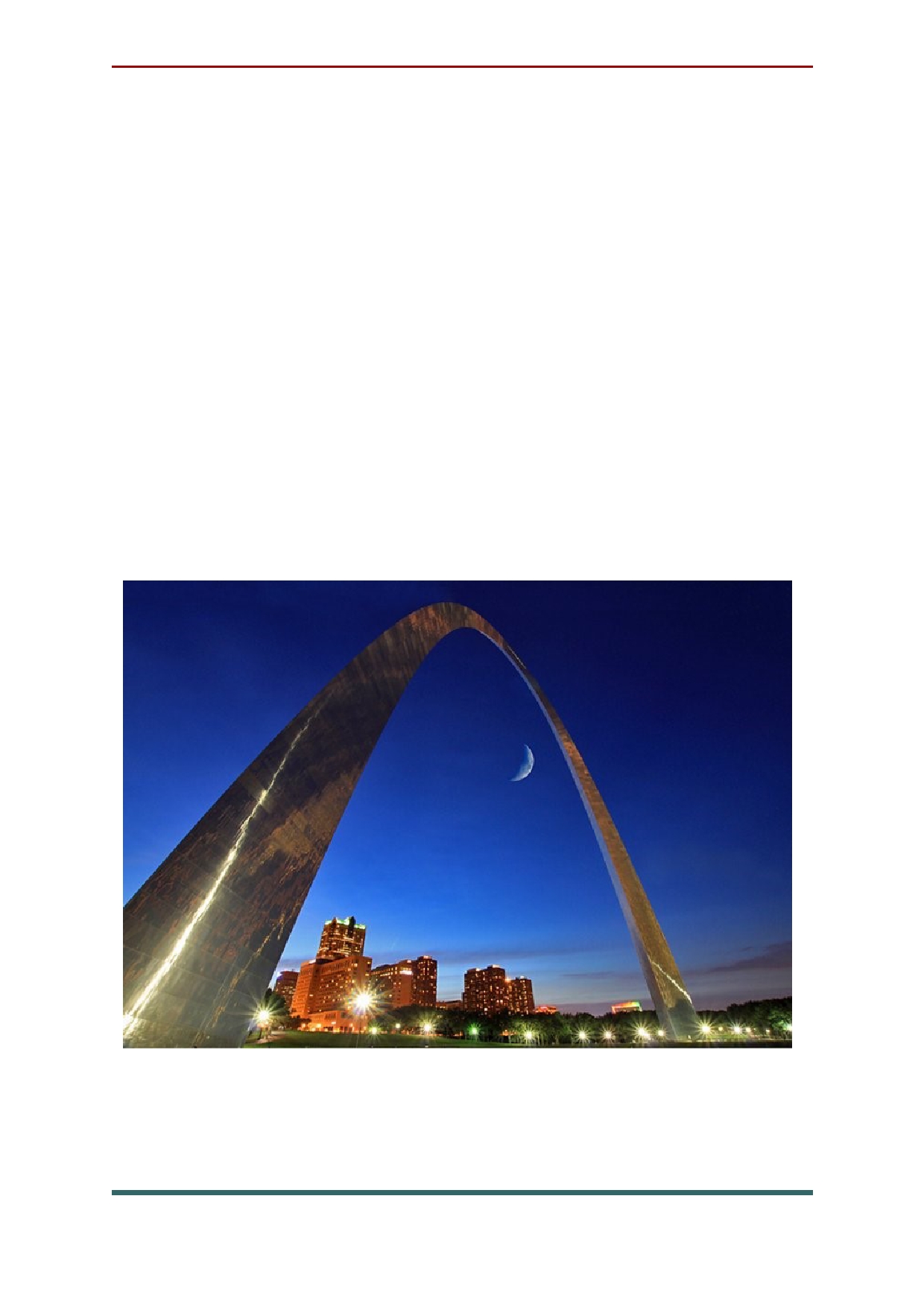 West" in St Louis is both symbolic and eye catching. Rising above the city, gleaming in the midday sun and illuminated at night, the arch can be seen from miles away on the otherwise flat surroundings. It was built in the early 1960s and stands in Jefferson National Expansion Memorial Park. Elevators offer transportation to the top of the arch where visitors are treated to great views out over the city and surroundings. 80 Montana's Glacier National Park offers some 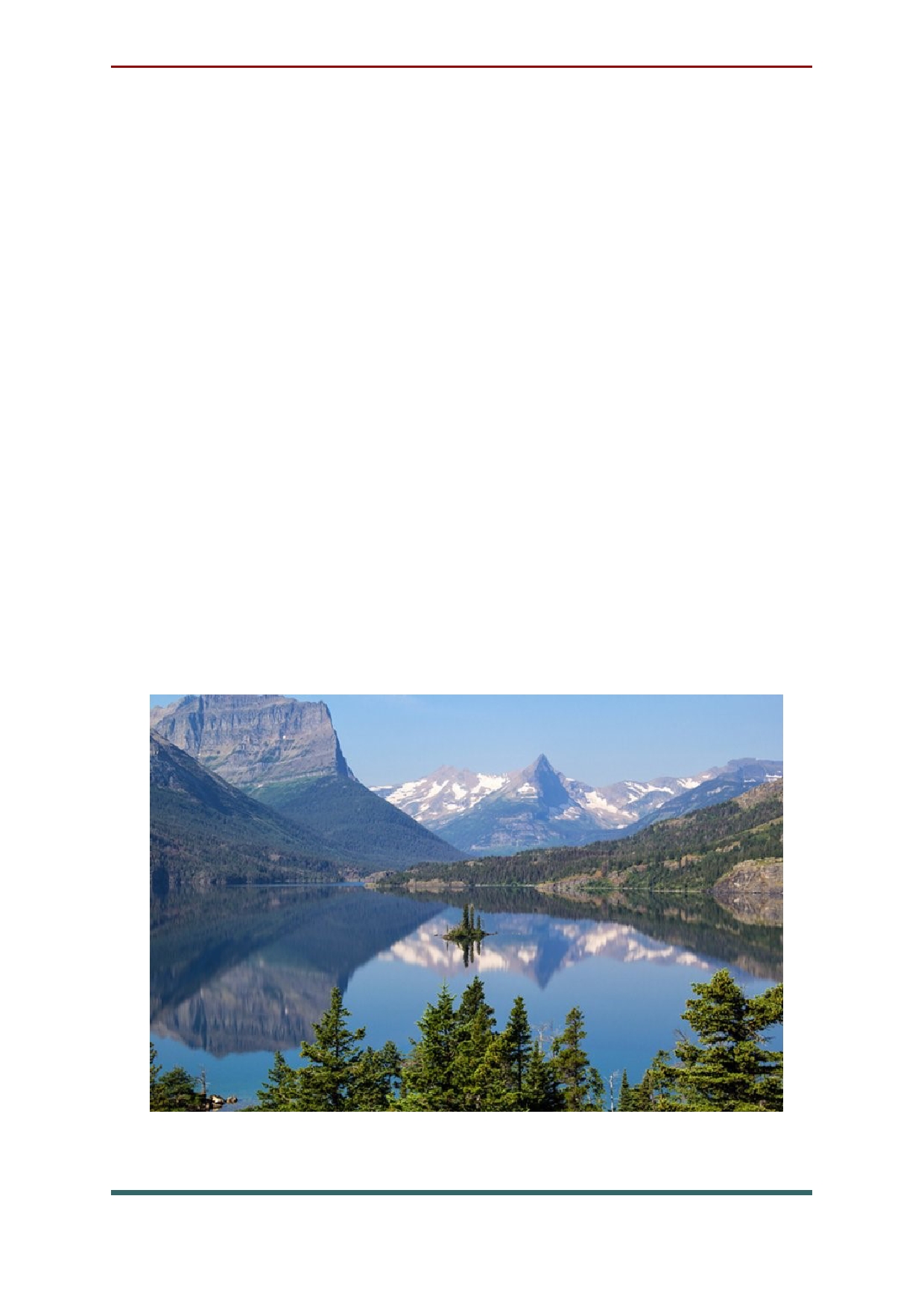 of the most beautiful mountain scenery in the United States. Mountains, lakes, glaciers, valleys, and waterfalls combine to form a spectacular alpine landscape. One of the best ways to truly appreciate the terrain is from the famous Going-to -the-Sun Road. This narrow road, hugging the mountain side as it winds its way up and over the 7,747 ft Logan pass, opened in 1932. Due to the elevation and climate, the road is only open during the summer months. Visitors who have the opportunity to visit the park will not want to miss a chance to see the sights along this road. Glacier National Park also has some unique historic lodges and lovely hiking trails. 81 The American cuisine 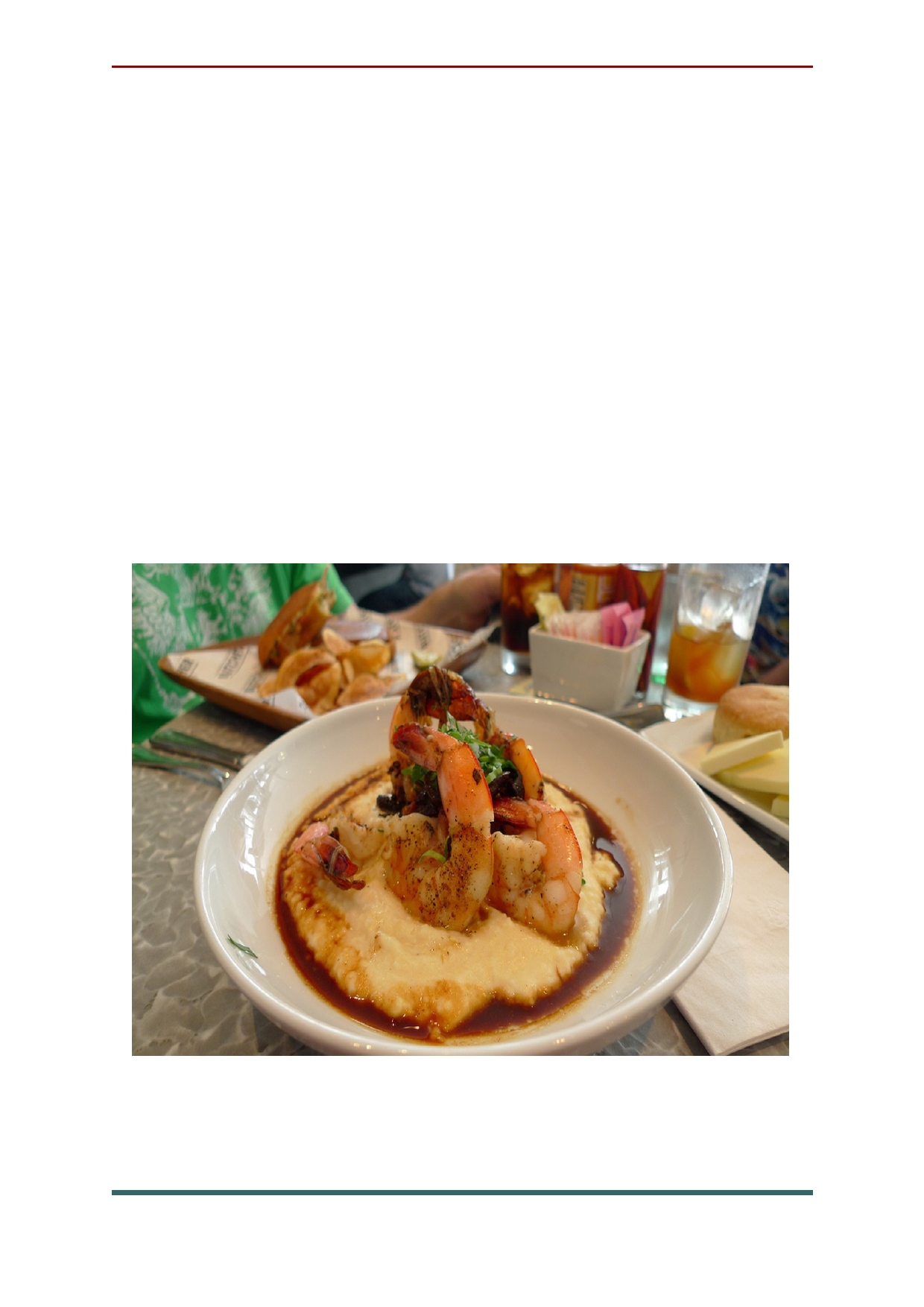 The first time you try grits, you probably wonder what the heck it is. For those who grew up eating grits (Southern US), it's something they can't live without! A dish made from coarsely ground corn kernels, grits can be extremely versatile. Typically found in savory versions, they can also be made sweet. A classic dish is shrimp and grits, but grits are also a popular breakfast item, in place of oatmeal. Any which way, they are extremely satisfying. 82 Chicken fried steak. A guilty pleasure if 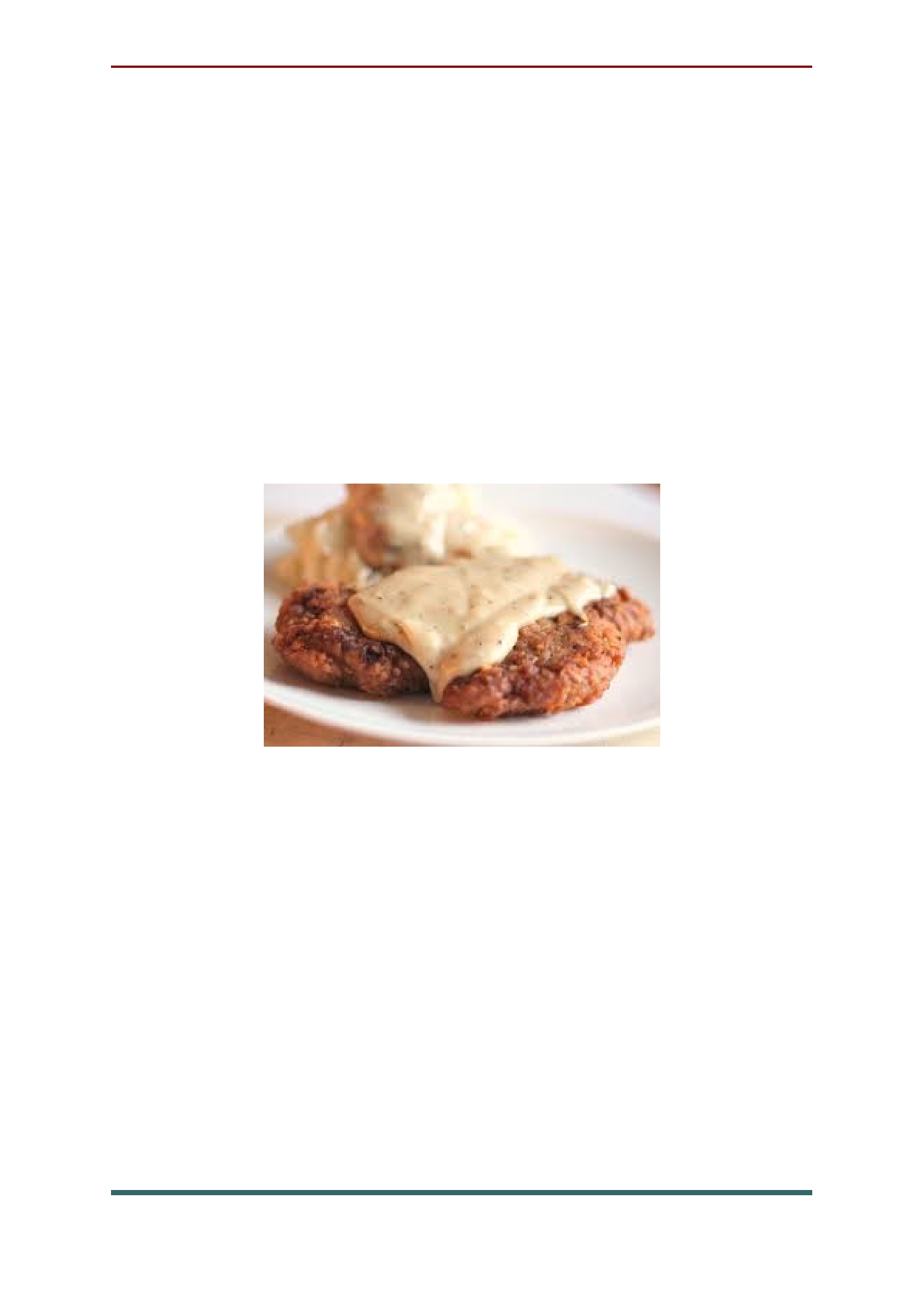 there ever was one, chicken fried steak was born to go with American food classics like mashed potatoes and black-eyed peas. A slab of tenderized steak breaded in seasoned flour and pan fried, it's kin to the Weiner Schnitzel brought to Texas by Austrian and German immigrants, who adapted their veal recipe to use the bountiful beef found in Texas. Buffalo wings. Long before Troy Aikman became pitchman for Wingstop, folks in Buffalo, New York, were enjoying the hot and spicy wings that most agree came into being by the hands of Teressa Bellissimo, who owned the Anchor Bar and first tossed chicken wings in cayenne pepper hot sauce and butter in 1964. 83 Tacos. Los Angeles is a city with a taqueria on 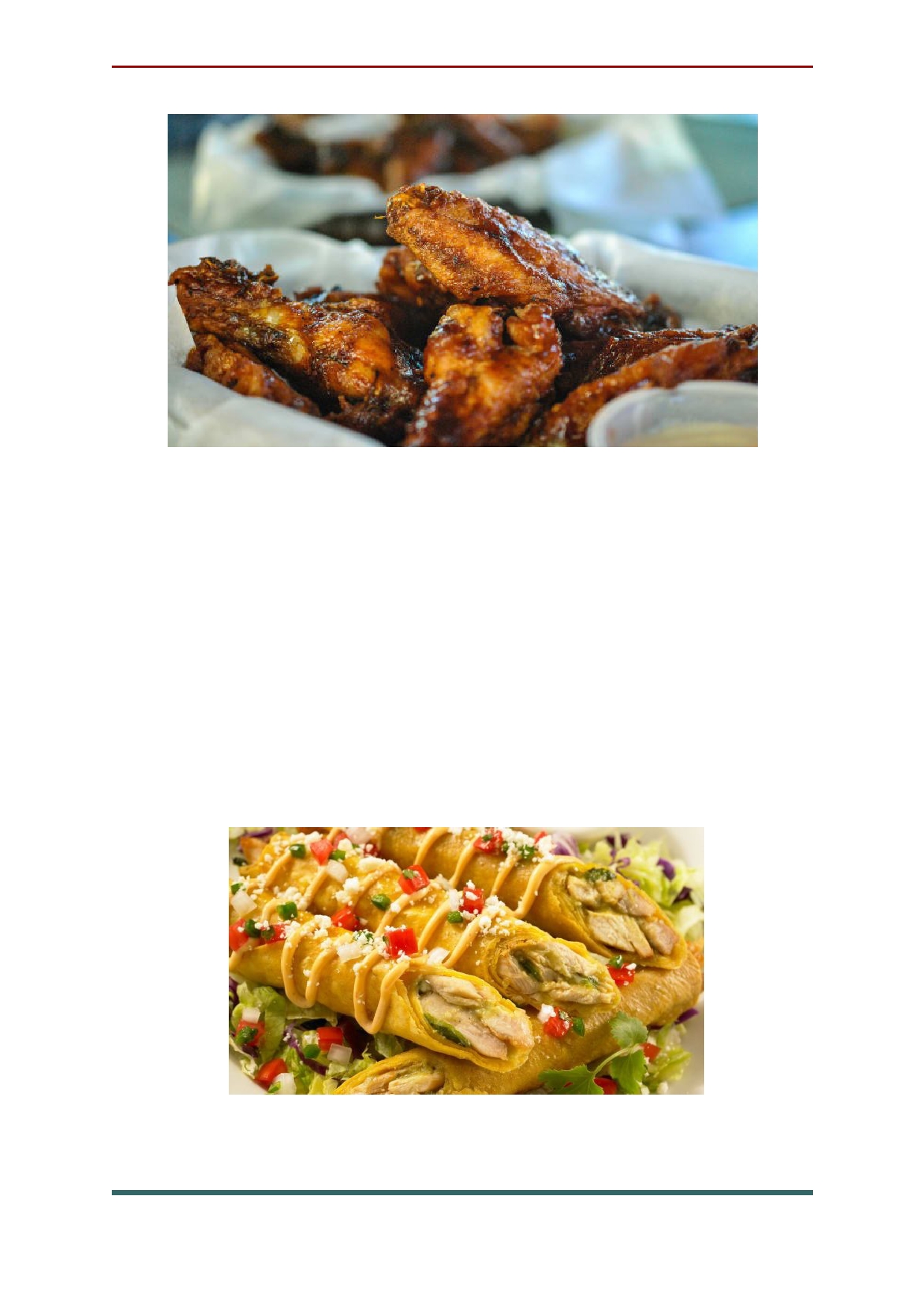 every street corner, basically. With so many Spanish-speakers it's possible to find anything from greasy nachos on Venice Beach to exquisite Michoacan-style goat stews. For a good sampler, forget the chain stuff and try El Huarache Azteca, a tiny, no-fuss eatery in the neighbourhood of Highland Park. 84 Apple pie. The saying is "American as apple 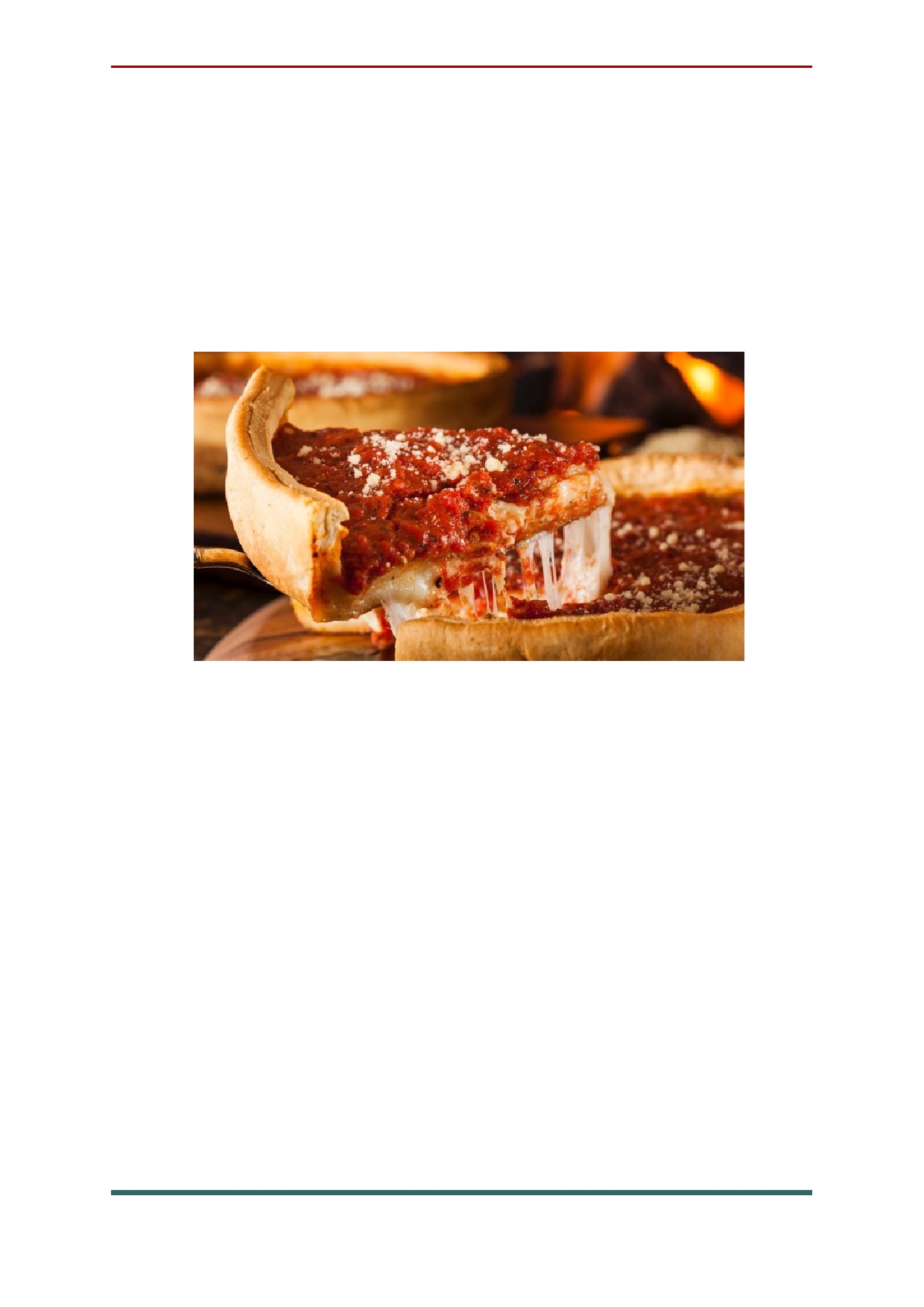 pie" for a reason: this sweet treat is a national institution. The simple combination of sugar, buttery pastry and tart sliced apples produces a dessert so extraordinary people have devoted their entire lives to perfecting it. Biscuits 'n' gravy. An irresistible Southern favorite, biscuits and gravy would be a cliche if they weren't so darned delicious. The biscuits are traditionally made with butter or lard and buttermilk; the milk (or "sawmill" or country) gravy with meat drippings and (usually) chunks of good fresh pork sausage and black pepper. Cheap and requiring only widely available ingredients, a meal of biscuits and gravy was a filling way for slaves and sharecroppers to face a hard day in the fields. 85 Famous people of USA 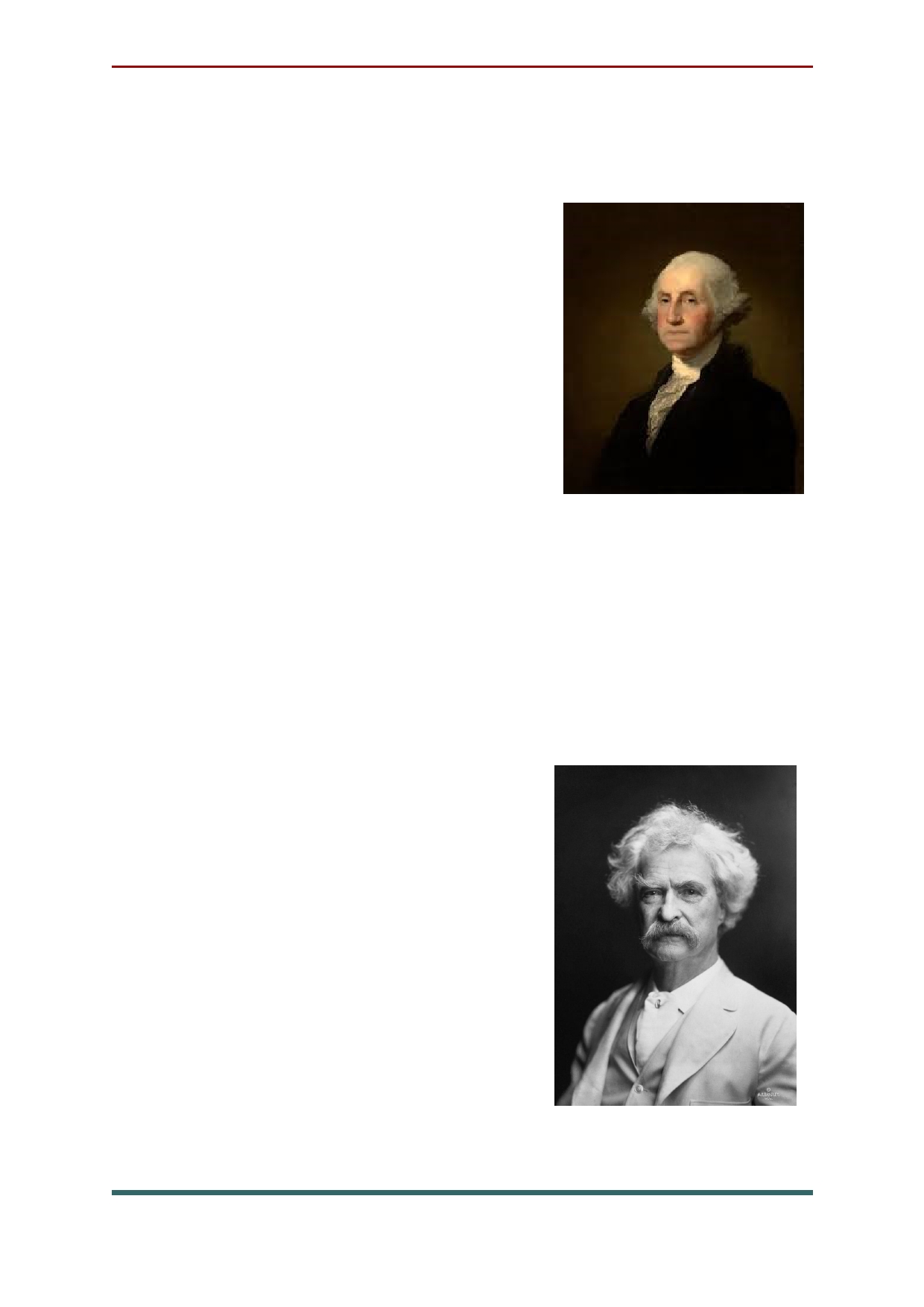 George Washington. In 1789 Washington became the first president of the United States. Even during his life time Washington was labelled 'father of his country'. Many observers praised his horseman ship and great physical strength - he privately opposed slavery. Mark Twain. Although better known by his pen name, Twain's birth name was actually Samuel Langhorne Clemens. He was an American author and humorist made famous by his 'great American novel' Adventures of Huckleberry Finn. William Faulkner called Twain the father of American literature. Elvis Presley. Often referred to as 'the King', Elvis was one of the most important cultural icons of the 20th century. A shy boy he was often bullied at school and told he could not sing. 86 He began to stand out more in his junior year 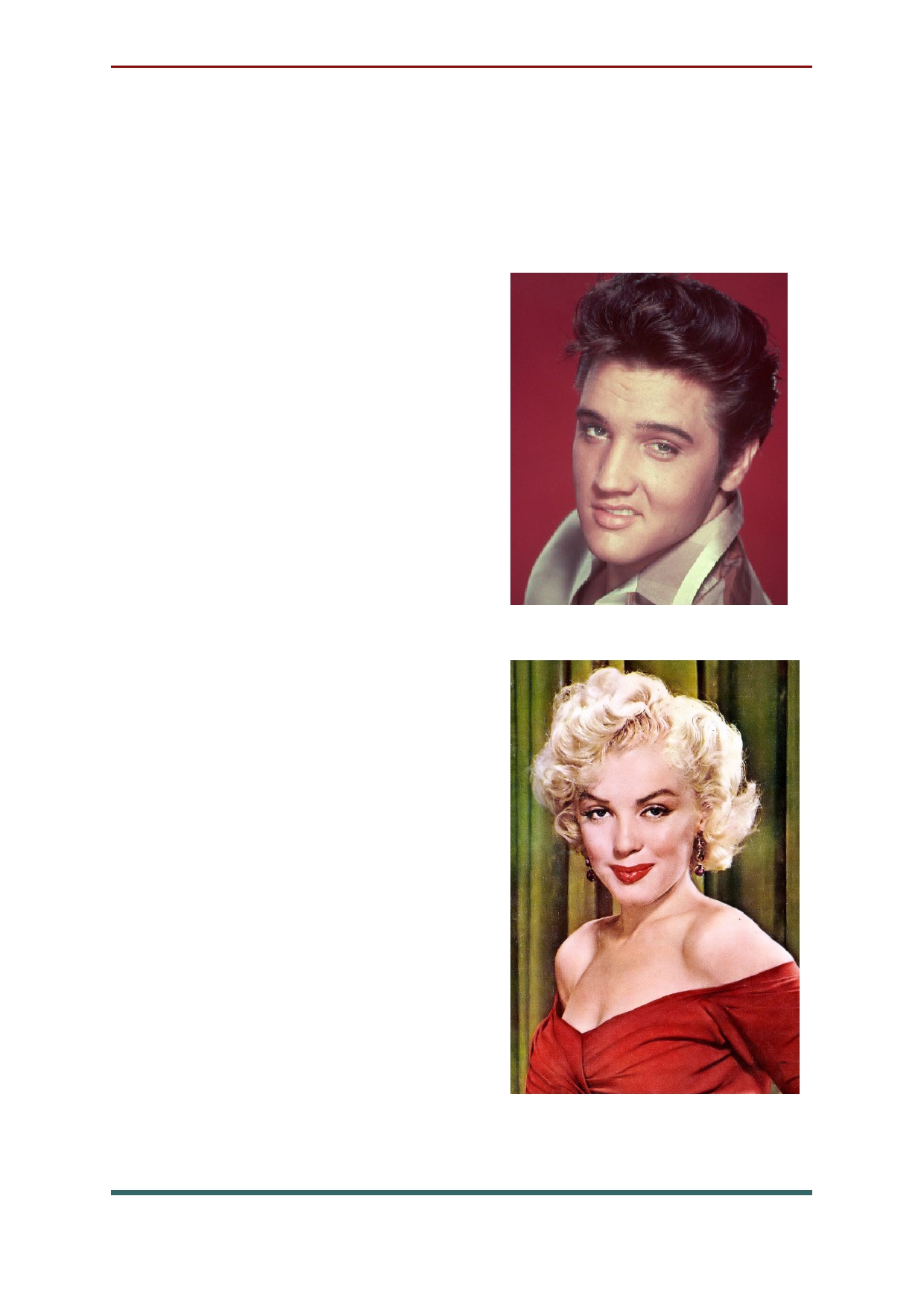 due to his appearances. His first recordings were with Sun records in 1953 but his debut album was released in 1956 which is famous for the single blue suede shoes. Marilyn Monroe. Born as Norma Mortenson, Monroe spent much of her childhood in foster homes. She started her career as a model but was offered a film contract from twentieth century-fox in 1946. She starred in a number of successful motion pictures during the 1950's and became a major sex symbol. The film Some like it Hot was one of her biggest successes for which she received a Golden Globe Award. 87 Muhammad Ali. Ali is considered one of the 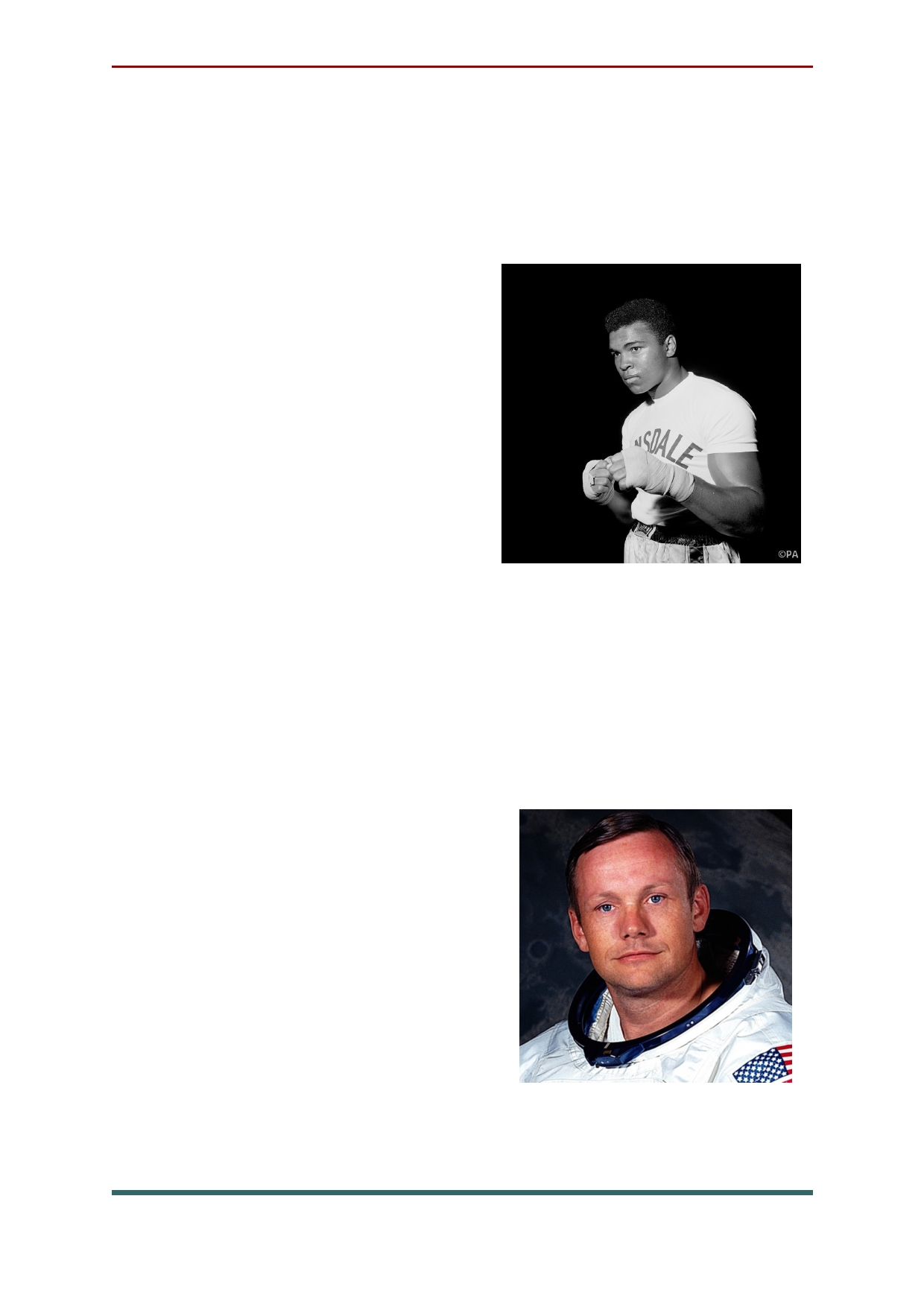 greatest professional heavy-weight boxers in sports history. He is not only praised for his skills in the ring but for the values he expresses out of it: religious freedom and racial justice. Born Cassius Clay he changed his name to Muhammad Ali at the age of 22 when he converted to the Nation of Islam after he won World Heavy-Weight Champion in 1964. He later went on to become the first and only three-time lineal World Heavyweight Champion. Neil Armstrong. A famous American astronaut, Armstrong was the first person to walk on the moon. Armstrong was a very humble person and was referred to as a reluctant American Hero. Before becoming an astronaut Armstrong was an officer in the U.S Navy and served in the Korean War. 88 Bill Gates is the current chairman and former 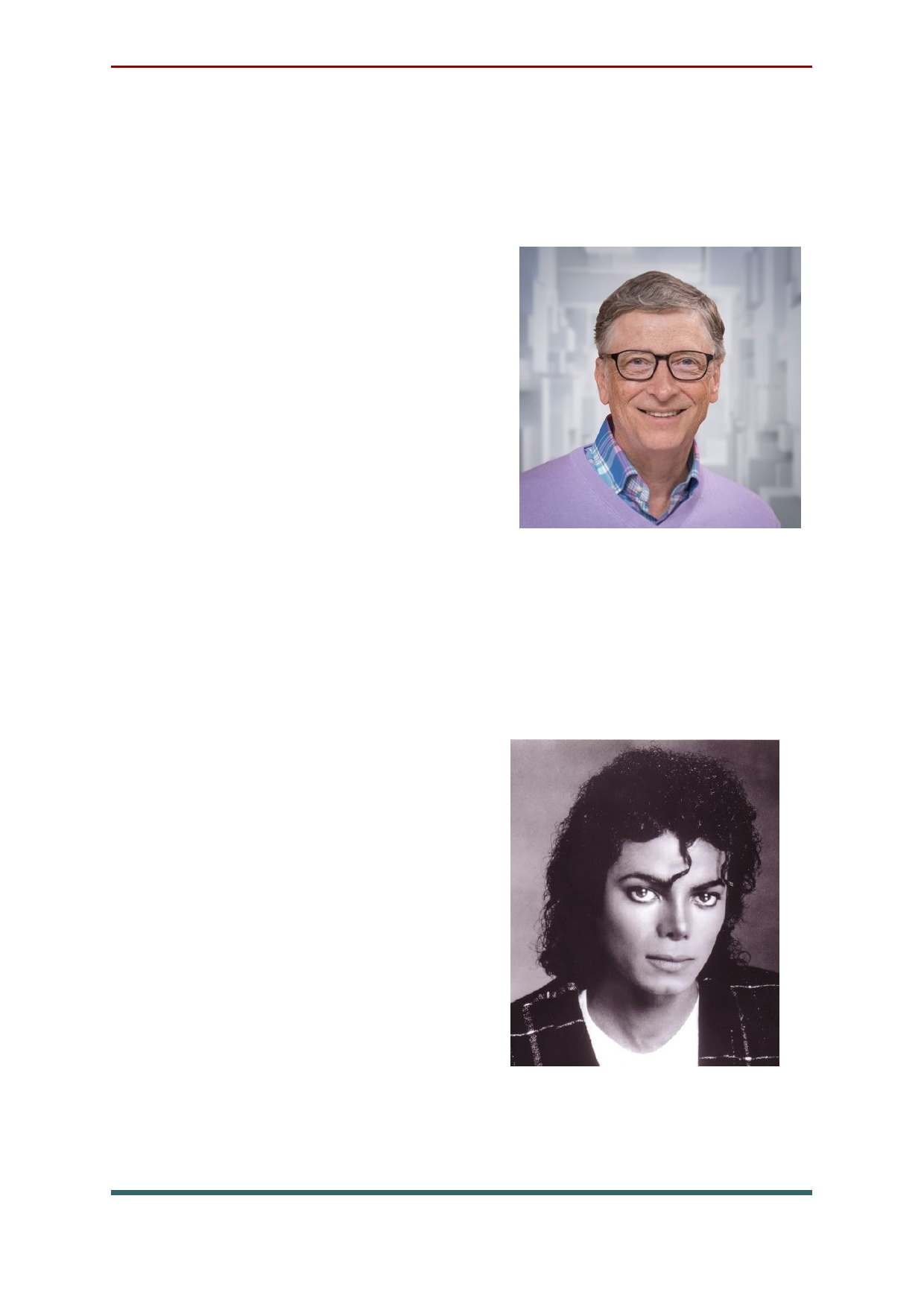 CEO of the world's largest personal-computer software company, Microsoft. A Company he co- founded with Paul Allen. According to the Bloomberg Billionaires List, Gates is the world's richest person this year - a title he also held in 2007. Time magazine named Gates one of the 100 people who most influenced the 20th century. The well known singer-songwriter, dancer and business man, Michael Jackson is referred to as 'The King of Pop.' The Guinness book of world records recognised him as the most successful entertainer of all time; he was a global figure in popular culture for over 4 decades. MJ started off his career in the Jackson 5 and later became a solo act. His album Thiller is the best selling album of all time. 89 The national symbols of USA 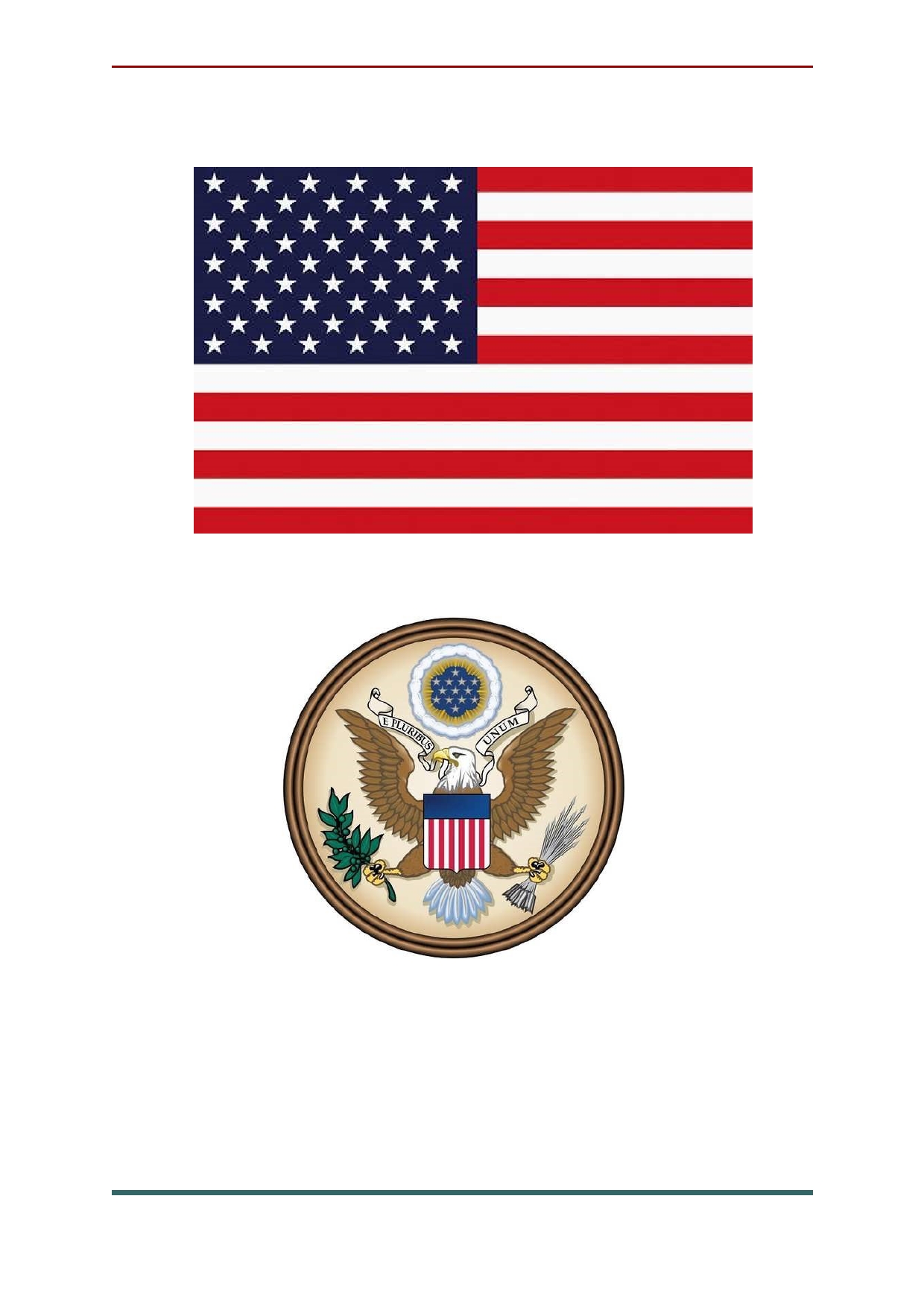 Flag of the United States Seal of the United States (emblem) 90 National floral emblem: Rose 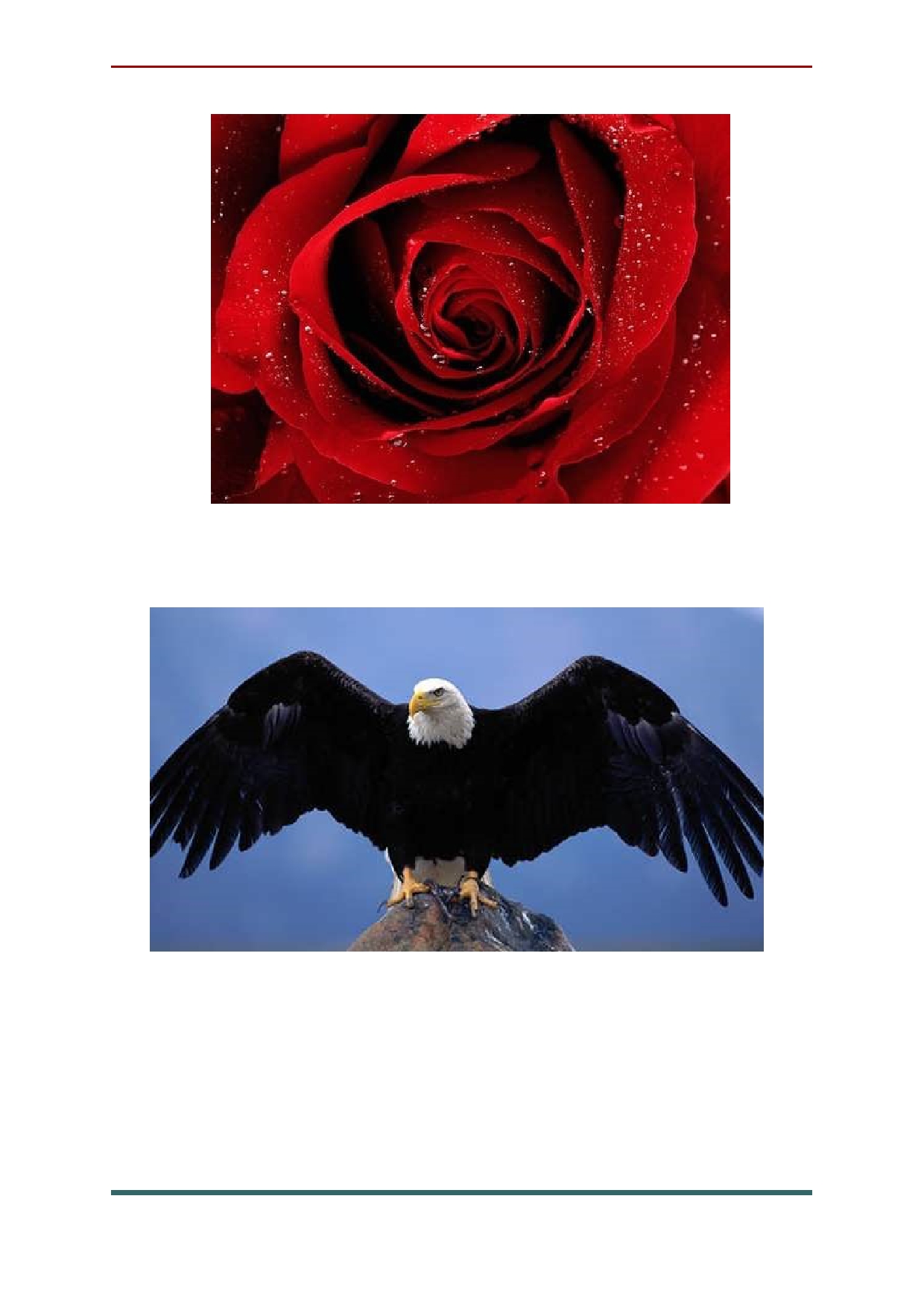 National bird: Bald Eagle 91 National holidays and traditions in USA 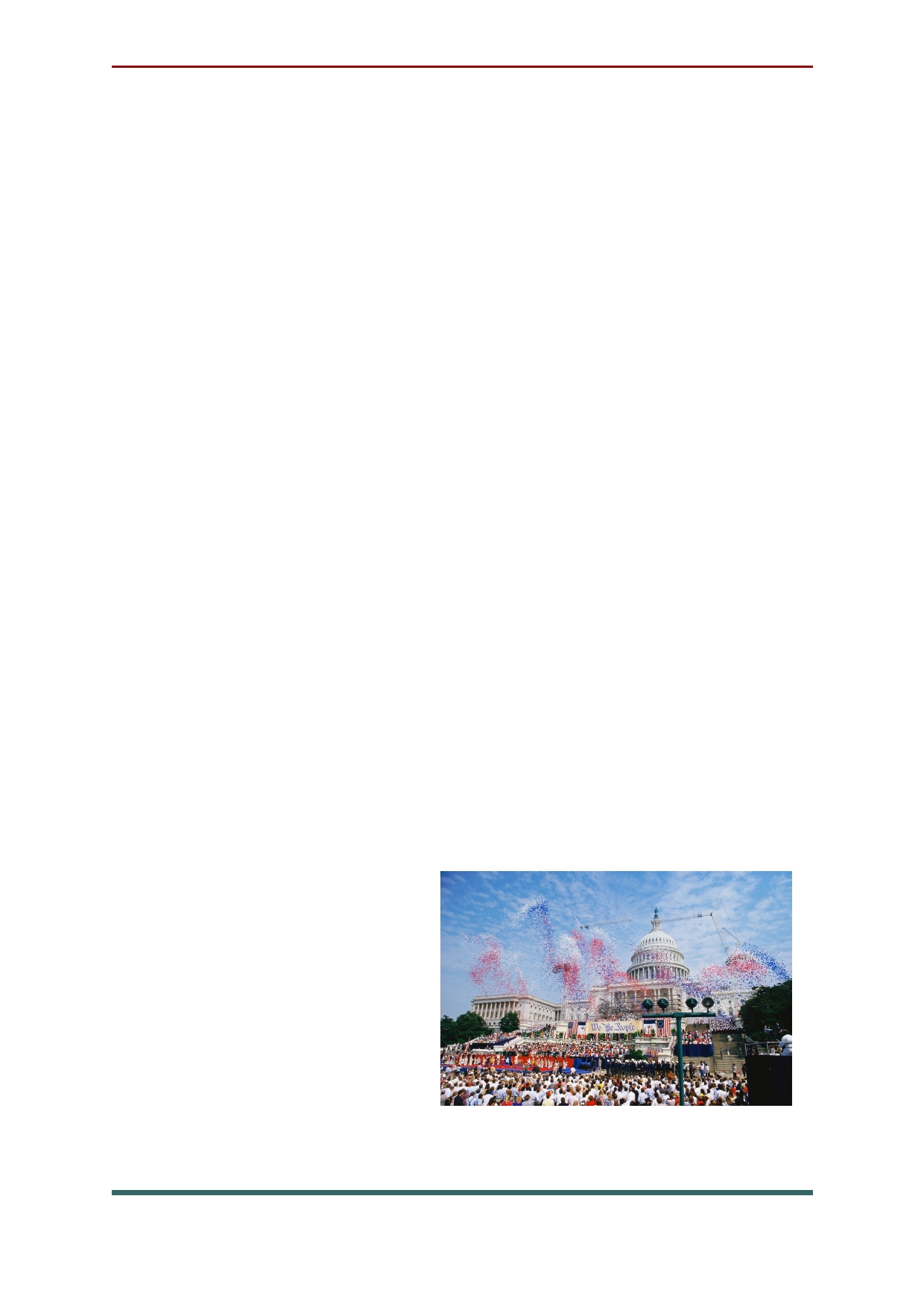 Independence Day is the national holiday of the United States, and possibly one of the most important holidays of the year. The celebration commemorates the fact that back in 1776, the members of the Second Continental Congress declared their independence from the British Crown. Nowadays, this day is a celebration of all- things-American, from hot dogs and country music to exercising the freedom to choose and express yourself. Americans often celebrate this day with their families and friends, enjoying the multiple Independence Day parades and outdoor celebrations, since it occurs during the summer time. If the weather permits, people set up picnics and barbecues in parks and their backyards and watch fireworks in the evening. American flags and red, white, and blue decorations such as banners and streamers appear everywhere, and most shops offer traditional American and flag-colored goods. 92 Thanksgiving is a celebration that originates from a tradition to give thanks for a good harvest. It is said to have its origins in 1621 when the first colonists in New England and Native Americans came together to enjoy a large feast at the end of the first harvest. Although historians doubt the accuracy of this story, it is the official version most Americans accept as fact. Nowadays, Thanksgiving is usually celebrated with the extended family and, occasionally, also with very close friends. Even family members who live far away from their relatives come home for this holiday to spend time with their loved ones. In some cases, since Thanksgiving and Christmas are so close to each other, many family members choose to go home for Christmas only, and organize a Thanksgiving celebration in their city of residence among friends, calling it "Friendsgiving". A traditional Thanksgiving dinner includes a roast turkey, cranberry sauce, sweet potatoes, and other foods of the season that are served for a huge dinner. At the start of the dinner, people take time to share with everyone what they are grateful for that year. When the turkey is carved, people take out the wishbone and break it to see whose wish will be granted. They do it by pulling on each side of the bone: whoever gets the bigger part wins. 93 The day leading up to the dinner is often 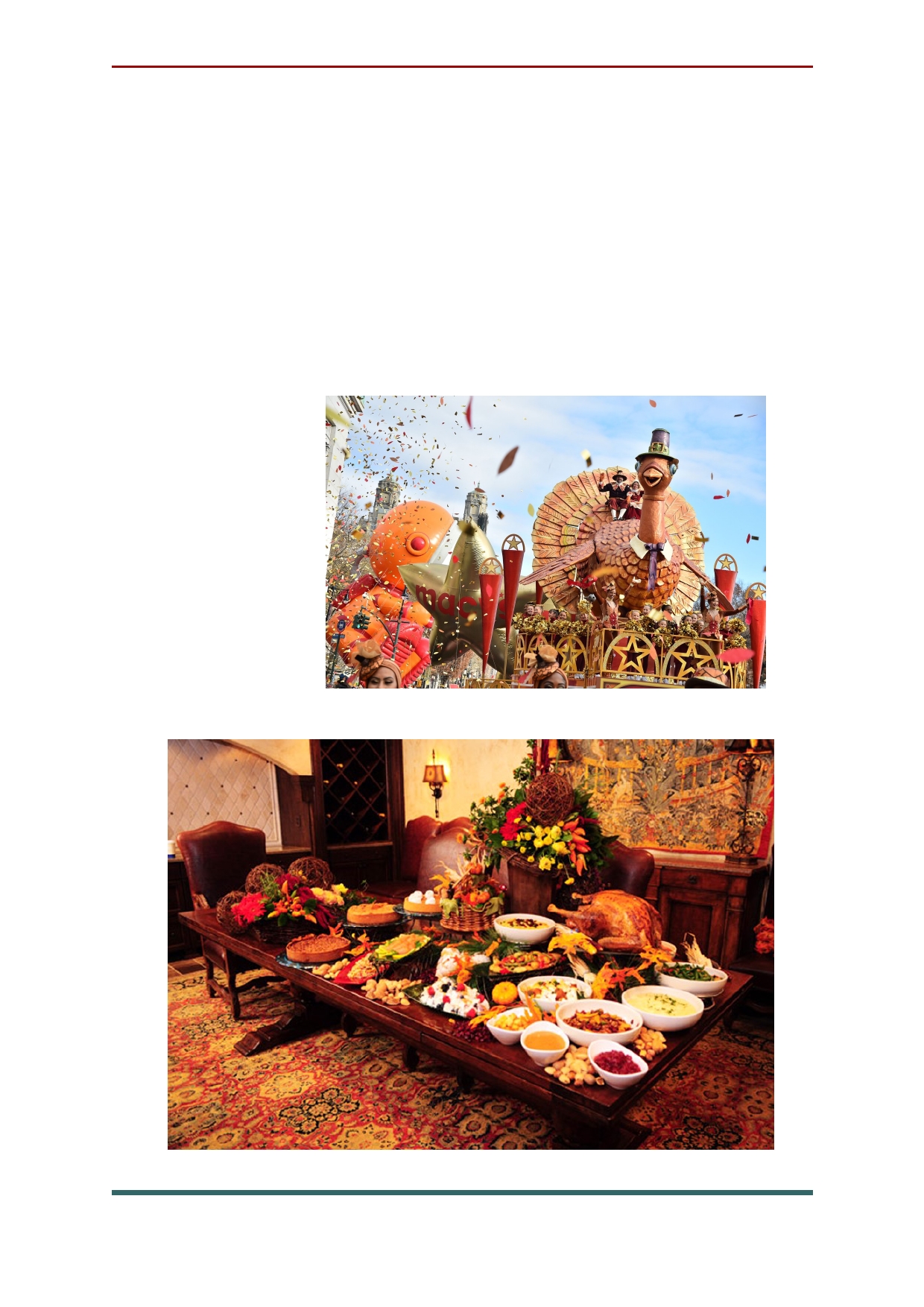 spent cooking and watching the Macy's Thanksgiving Day Parade or a football game on TV. Another televised story is the turkey pardon: The President of the United States grants life to a live turkey that has been gifted to them, allowing it to continue living on the farm until the end of its days. 94 Christmas Eve/Day. Although this Christian festival is celebrated in many countries around the globe, Americans came up with a number of original holiday traditions. In recent years, Christmas decorations now go up almost immediately after Thanksgiving. Houses are decorated with mistletoes, fairy lights, a Christmas tree, and other seasonal indoor and outdoor decorations. Many people use this time to shop for gifts and take it as an opportunity to do charitable work. The more religious people often attend the Midnight Mass held on Christmas Eve. While there's still a tradition to hang stockings (often with your name on it) for Saint Nicolas to fill it up with presents, most children expect Santa Claus to slide down the chimney at night and leave presents under the Christmas tree. In anticipation, kids often leave milk and cookies out for Santa as well as carrots for his reindeers. On Christmas morning everyone unwraps their gifts. People spend the day with their family and friends watching holiday classics (movies like It's a Wonderful Life or A Charlie Brown Christmas) or basketball on TV or taking a stroll around the neighborhood admiring the Christmas lights. The main celebration takes place with a big dinner. 95 The star dish of the dinner depends on the 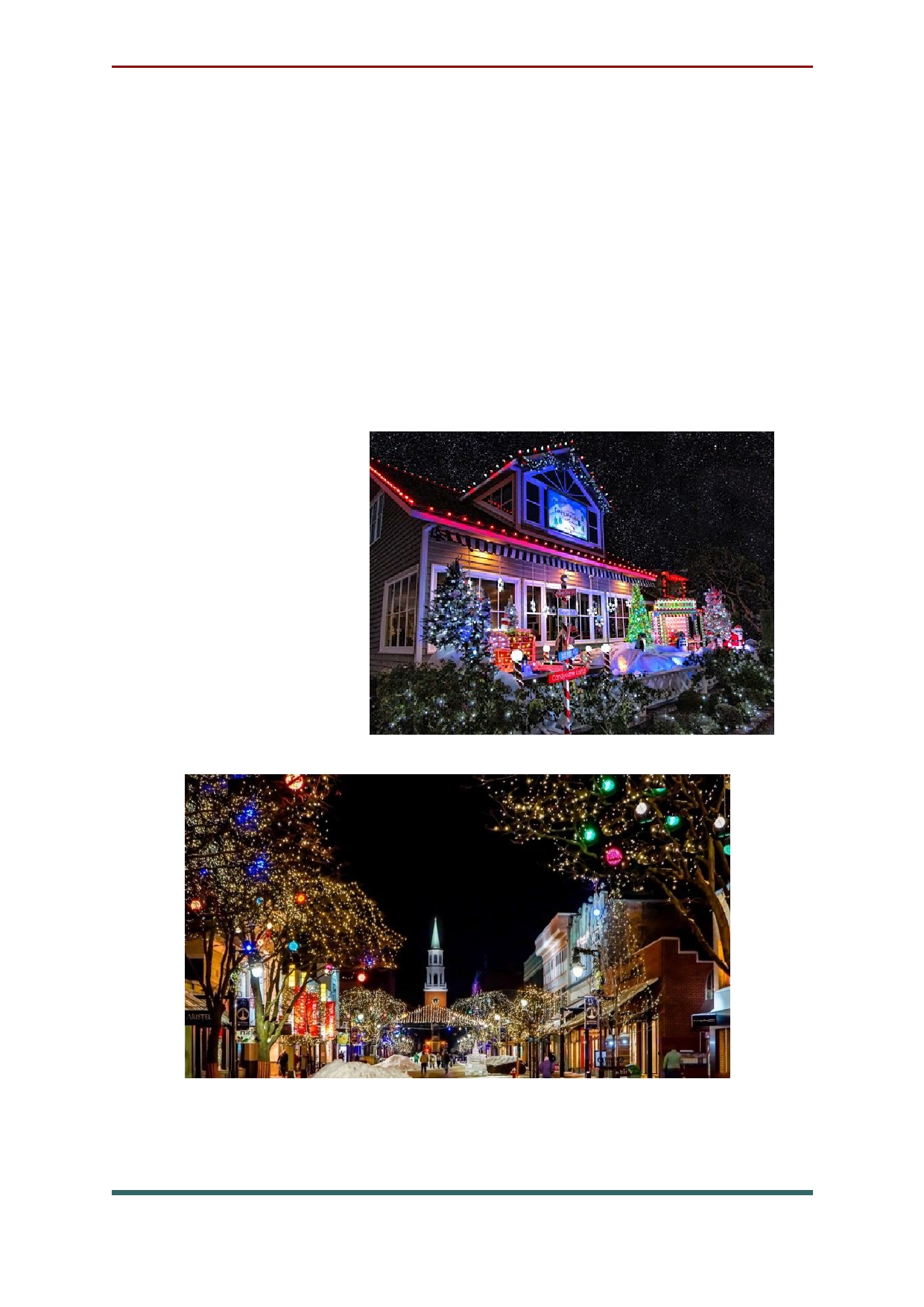 state, but, in most cases, it's roast turkey or ham. As the US is home to a highly diverse populace, Christmas is only one of a number of festivals taking place towards the end of the year. Hanukkah and Kwanzaa are celebrated around this time of the year as well, therefore this period is usually referred to as "the holiday season". 96 The sources of informationhttps://www.planetware.com/tourist-attractions/england-eng.htmhttps://www.planetware.com/tourist-attractions/australia-aus.htmhttps://en.wikipedia.org/wiki/List_of_English_disheshttps://edition.cnn.com/travel/article/classic-british-food/index.htmlhttps://www.thespruce.com/what-is-boxing-day-435060https://www.timeanddate.com/holidays/uk/spring-bank-holidayhttps://www.timeanddate.com/holidays/uk/summer-bank-holiday#:~:text=In%20England%2C%20Wales%20and%20Northern,or%20school%20in%20the%20autumn.https://en.wikipedia.org/wiki/Thanksgivinghttps://en.wikipedia.org/wiki/Independence_Day_(United_States)http://projectbritain.com/famous_people.htmhttps://www.thefamouspeople.com/united_states.php